О внесении изменений в муниципальную программу«Повышение безопасности жизнедеятельности населенияи территорий Порецкого районана 2015 – 2020 годы»Администрация Порецкого района   п о с т а н о в л я е т:1. Внести в муниципальную программу «Повышение безопасности жизнедеятельности населения и территорий Порецкого  района Чувашской Республики на 2015 - 2020 годы», утвержденную постановлением администрации Порецкого района №4 от 16.01.2016 следующие изменения: (далее – Программа).1.1. Программу изложить в редакции, согласно приложению к настоящему постановлению.2. Настоящее постановление вступает в силу после его официального опубликования.И.о.главы администрацииПорецкого района                                                                                                    В.В.ЖуринаПриложениек постановлению администрацииПорецкого районаот 19.10.2017 №331«Утвержденапостановлением администрацииПорецкого районаот 16.01.2015 № 4МУНИЦИПАЛЬНАЯ ПРОГРАММА «ПОВЫШЕНИЕ БЕЗОПАСНОСТИ ЖИЗНЕДЕЯТЕЛЬНОСТИ НАСЕЛЕНИЯИ ТЕРРИТОРИЙ ПОРЕЦКОГО РАЙОНА ЧУВАШСКОЙ РЕСПУБЛИКИ» НА 2015 - 2020 ГОДЫПАСПОРТМуниципальной программы Порецкого района «Повышение безопасности жизнедеятельности населенияи территорий  Порецкого района Чувашской Республики на 2015 - 2020 годы»Раздел I. Общая характеристика сферы реализациимуниципальной программы «Повышение безопасности жизнедеятельности населенияи территорий Порецкого района Чувашской Республики на 2015 - 2020 годы»,основные проблемы в указанной сфере и прогноз ее развитияМуниципальная программа «Повышение безопасности жизнедеятельности населения и территорий  Порецкого района Чувашской Республики  на 2015 - 2020 годы» (далее - Программа) направлена на обеспечение защиты населения и территорий от чрезвычайных ситуаций (далее также - ЧС), участие в предупреждении и ликвидации последствий чрезвычайных ситуаций на территории муниципального района, обеспечение первичных мер пожарной безопасности и безопасности людей на водных объектах,  совершенствование осуществления мероприятий по гражданской обороне (далее также - ГО) и предупреждение террористических актов, профилактику правонарушений в  Порецком районе, а также укрепление законности и правопорядка, повышение уровня защищенности граждан и общества на основе противодействия терроризму и экстремизму, профилактики их проявлений в Порецком районе.Мероприятия по ГО и защите населения и территорий Порецкого района от ЧС осуществляются в соответствии с ежегодно утверждаемым Планом основных мероприятий Порецкого района в области гражданской обороны, предупреждения и ликвидации чрезвычайных ситуаций, обеспечения пожарной безопасности и безопасности людей на водных объектах.В результате антропогенного воздействия на окружающую среду, глобальных изменений климата на планете, ухудшения экологической обстановки и недостаточных темпов внедрения безопасных технологий возрастают масштабы последствий чрезвычайных ситуаций природного и техногенного характера, возникают новые виды эпидемий и болезней. Серьезную демографическую проблему создает количество погибших в различных ЧС людей. Количество пострадавших в них ежегодно исчисляется сотнями человек. Ежегодно в Порецком  районе при пожарах, в транспортных авариях, в происшествиях на водных объектах погибает свыше 10 человек.В Порецком  районе  за последние года ЧС не зарегистрировано. Для своевременного доведения информации до населения Порецкого района  об опасностях, возникающих при ведении военных действий или вследствие этих действий, а также при возникновении ЧС, оповещение осуществляется при помощи РАСЦО.Оповещение населения, не охваченного системой оповещения, производится через громкоговорящие установки (автомобили полиции).Система оповещения  Порецкого района  находится в исправном состоянии и готова к использованию по назначению. Однако существующая аппаратура связи и оповещения находится в эксплуатации длительное время и морально устарела, что затрудняет дальнейшее развитие этих систем и их сопряжение с современными средствами связи.Инженерная защита населения и территорий Порецкого района организована в соответствии с требованиями федеральных законов «О защите населения и территорий от чрезвычайных ситуаций природного и техногенного характера» и « О гражданской обороне».Имеющийся фонд защитных сооружений гражданской обороны позволяет укрыться 20% населения Порецкого района.Для планирования, организации и руководства проведением эвакуационных мероприятий в экстремальных ситуациях мирного и военного времени на территории Порецкого района создана и функционирует эвакуационная (эвакоприемная) комиссии. Согласно проведенному мониторингу на объектах экономики и в организациях Порецкого района  имеются 8 резервных источников электроснабжения общей мощностью 149,5 кВт, в том числе на предприятиях жилищно-коммунального хозяйства – 1. Для проведения специальной обработки техники и территорий, санитарной обработки населения, обеззараживания зданий и сооружений в Порецком  районе создан 1 пункт санитарной обработки, станции специальной обработки одежды, станции специальной обработки транспорта на базе организаций в соответствии с заключенными договорами. Анализ реагирования на ЧС показывает, что повышение эффективности функционирования районной системы предупреждения и ликвидации ЧС напрямую зависит от степени готовности сил и средств. В настоящее время на территории Порецкого района действуют 25 аварийно-спасательных служб, 5 аварийно-спасательных формирования постоянной готовности с личным составом 49 человек.Создание и совершенствование системы подготовки населения в области ГО и ЧС в Порецком районе позволило увеличить показатели охвата и повысить эффективность обучения всех категорий населения способам защиты от опасностей, возникающих при ведении военных действий или вследствие этих действий и при ЧС. Основное внимание при подготовке руководителей, других должностных лиц и специалистов ГО и ТП РСЧС Порецкого района было обращено на приобретение обучаемыми практических навыков для выполнения ими своих обязанностей по защите от опасностей, возникающих при ведении военных действий или вследствие этих действий и при ЧС, а также умения анализировать и оценивать обстановку, принимать правильные решения.Для получения практических навыков по вопросам ГО и ЧС проведено (принято) участие в подготовке и проведении 2 различных командно-штабных учений и 13 тренировок (в 2014 году - нет).За последние 10 лет на территории Порецкого района лесных пожаров не зарегистрировано.Всего в Порецком районе  рискам природных пожаров подвержено 1 населенный пункт с населением 50 человек, прилегающий к лесным массивам.Администрациями сельских поселений в целях обеспечения требований пожарной безопасности разработаны паспорта безопасности на все населенные пункты, подверженные угрозе распространения лесных пожаров.Утвержден перечень источников противопожарного водоснабжения (пожарных гидрантов, водоемов, водонапорных башен), проведены их техническая инвентаризация и освидетельствование. Для эвакуации населения из пожароопасных зон определены 3 пункта временного размещения общей вместимостью 300 человек.В целях снижения рисков возникновения природных пожаров на территории Порецкого района создана группировка сил и средств в составе 50 человек, 4 ед. автоцистерн, 5 ед. транспортной техники, 5 ед. инженерной техники, 3 мотопомп.Реализация предусмотренных муниципальной программой мероприятий позволит обеспечить своевременное выявление и оперативное реагирование на очаги возгорания в лесных массивах и прилегающих к ним территориях, ликвидацию возникших лесных пожаров и минимизацию их последствий.Из-за недостаточного финансирования органов лесного хозяйства материально-техническая база пожарно-химических станций устарела и требует оснащения современной высокоэффективной специальной техникой и оборудованием.Для реализации целей и задач муниципальной программы, а именно существенного повышения готовности ГО, уровня защиты населения и территорий от ЧС, обеспечения пожарной безопасности и безопасности людей на водных объектах, профилактики правонарушений и противодействия преступности в Порецком районе, профилактики терроризма и экстремистской деятельности в Порецком районе необходимо применение программно-целевых инструментов, поскольку требуется:высокая степень координации действий органов местного самоуправления Порецкого района, организаций и граждан;запуск механизмов обеспечения заинтересованности всех участников мероприятий по защите населения и территорий от чрезвычайных ситуаций, обеспечению пожарной безопасности и безопасности людей на водных объектах;мобилизация ресурсов и оптимизация их использования.В результате реализации муниципальной программы прогнозируется:повышение уровня безопасности жизнедеятельности населения и территорий Порецкого района;полная обеспеченность СИЗ персонала организаций, эксплуатирующих опасные производственные объекты;достаточная обеспеченность подразделений пожарной охраны и аварийно-спасательных формирований соответствующим оборудованием и техникой;достаточная обеспеченность органов управления гражданской обороны Порецкого районного звена ТП РСЧС Чувашской Республики современными средствами связи.Анализ наркоситуации в Порецком районе Чувашской Республики, показывает, что работа по профилактике и пресечению потребления наркотических средств и психотропных веществ, благодаря объединением усилий субъектов профилактики, накопившим большой опыт работы в новых социально-экономических условиях, позволяют контролировать наркоситуацию. В антинаркотическую работу активно включаются общественные организации и учреждения Порецкого района Чувашской Республики.Раздел II. Приоритеты в сфере реализации муниципальной программы, цели, задачии показатели (индикаторы) достижения целей и решения задач,основные ожидаемые конечные результаты и срок реализациимуниципальной программыПриоритеты в сфере повышения безопасности жизнедеятельности населения и территорий определены Концепцией строительства сил и средств Министерства Российской Федерации по делам гражданской обороны, чрезвычайным ситуациям и ликвидации последствий стихийных бедствий на период до 2020 г., утвержденной Президентом Российской Федерации 28 января 2010 г., Законом Чувашской Республики «О Стратегии социально-экономического развития Чувашской Республики до 2020 года», ежегодными посланиями Главы Чувашской Республики Государственному Совету Чувашской Республики.Муниципальная программа направлена на достижение следующих целей:участие в предупреждении  и ликвидации чрезвычайных ситуаций; совершенствование взаимодействия правоохранительных, органов местного самоуправления Порецкого района,  граждан,  их объединений, участвующих в охране общественного порядка (далее – общественные объединения) в сфере профилактики правонарушений, терроризма и экстремистской деятельности в Порецком районе.Поставленные цели планируется достигнуть путем решения следующих задач:совершенствование организации профилактики чрезвычайных ситуаций, пропаганды и обучения населения по вопросам гражданской обороны, защиты от чрезвычайных ситуаций и террористических акций;своевременное информирование населения Порецкого района о чрезвычайных ситуациях, мерах по обеспечению безопасности населения и территорий;обучение населения Порецкого района  в области гражданской защиты;совершенствование системы профилактики правонарушений, повышение ответственности за состояние правопорядка органов местного самоуправления и всех звеньев правоохранительной системы;повышение эффективности взаимодействия органов местного самоуправления, подразделений территориальных органов федеральных органов исполнительной власти в Порецком районе, организаций в вопросах профилактики терроризма, экстремизма и наркомании.Реализация муниципальной программы позволит:обеспечить гарантированное и своевременное информирование населения Порецкого района об угрозе и возникновении чрезвычайных ситуаций;завершить создание локальных систем оповещения населения в районах потенциально опасных объектов;осуществить переработку существующих планирующих документов по эвакуации населения, материальных и культурных ценностей с учетом современных условий на основе новых, более гибких многовариантных подходов к ее организации;организовать постоянный мониторинг состояния защитных сооружений гражданской обороны (в том числе переданных в аренду), их ремонт и переоборудование в соответствии с современными требованиями;обеспечить устойчивое функционирование системы мониторинга и лабораторного контроля в очагах поражения и районах чрезвычайных ситуаций;довести до требуемого уровня объемы запасов средств индивидуальной защиты, своевременное их освежение, обеспечить их сохранность и выдачу населению в угрожаемый период;развить теоретические и практические навыки действий населения Порецкого района в условиях чрезвычайных ситуаций природного и техногенного характера;оптимизировать усилия по подготовке и ведению гражданской обороны путем планирования и осуществления необходимых мероприятий с учетом экономических, природных и иных характеристик и особенностей территорий и степени реальной опасности;обеспечить повышение профессиональной подготовки кадров для укомплектования аварийно-спасательных формирований;повысить правовую культуру населения и  доверие к правоохранительным органам;сократить уровень рецидивной преступности, долю несовершеннолетних преступников, снизить криминогенность общественных мест;увеличить количество лиц асоциального поведения, охваченных системой профилактических мер;сохранить трудоспособность граждан за счет сокращения числа погибших и снижения тяжести последствий преступных посягательств;осуществить мониторинг эффективности принимаемых мер антитеррористической и антиэкстремистской направленности;усовершенствовать систему сбора, анализа и обобщения информации о лицах, причастных к террористическим актам и экстремистской деятельности, объектах, подлежащих защите;повысить защищенность общества и населения Порецкого района от актов терроризма и проявлений экстремизма;усилить антитеррористическую устойчивость объектов жизнеобеспечения и особо важных объектов, а также мест массового пребывания людей;повысит уровень профилактических антинаркотических мероприятий.Срок реализации муниципальной программы: 2015 - 2020 годы.Сведения о показателях (индикаторах) муниципальной программы, подпрограмм муниципальной программы и их значениях приведены в приложении № 1 к настоящей муниципальной программе.Перечень показателей носит открытый характер и предусматривает возможность корректировки в случае потери информативности показателя (достижение максимального значения) и изменения приоритетов в рассматриваемой сфере.Раздел III. Обобщенная характеристика основных мероприятийподпрограмм муниципальной программыВыстроенная в рамках настоящей муниципальной программы система целевых ориентиров (цели, задачи, ожидаемые результаты) представляет собой четкую согласованную структуру, посредством которой установлена прозрачная и понятная связь реализации отдельных мероприятий с достижением конкретных целей в течение срока действия муниципальной программы.Задачи муниципальной программы будут решаться в рамках подпрограмм «Защита населения и территорий от чрезвычайных ситуаций природного и техногенного характера, обеспечение пожарной безопасности и безопасности населения на водных объектах», «Профилактика правонарушений в Порецком районе», «Профилактика терроризма и экстремистской деятельности в Порецком районе» и «Обеспечение реализации муниципальной программы Порецкого  района» Повышение безопасности жизнедеятельности населения и территорий Порецкого района Чувашской Республики» на 2015 - 2020 годы.	Подпрограмма «Защита населения и территорий от чрезвычайных ситуаций природного и техногенного характера, обеспечение пожарной безопасности и безопасности населения на водных объектах, построение (развитие) аппаратно-программного комплекса «Безопасное муниципальное образование» объединяет четыре основных мероприятия:Основное мероприятие 1. Обеспечение первичных мер пожарной безопасности на территории  Порецкого района.Предусматриваются обеспечение необходимого уровня пожарной безопасности и минимизация потерь вследствие пожаров для устойчивого функционирования объектов экономики и организаций на территории Порецкого района, что включает в себя:оказание содействия в тушении пожаров в населенных пунктах;оказание содействия в оснащении противопожарной службы техникой, оборудованием и имуществом, разработку и внедрение новых технологий пожаротушения.Основное мероприятие 2. Участие в предупреждении и ликвидации последствий чрезвычайных ситуаций на территории  Порецкого  района.Включает в себя:Оказание содействия в организации экстренного реагирования по спасанию людей и проведения аварийно-спасательных работ по ликвидации возникших ЧС;поддержание органов управления, сил и средств аварийно-спасательных служб, аварийно-спасательных формирований в постоянной готовности к выдвижению в зоны ЧС.Основное мероприятие 3. Обучение населения  Порецкого района действиям в чрезвычайных ситуациях.В рамках выполнения мероприятия предусматривается реализация мер, направленных на оказание содейстия в обучении руководителей, других должностных лиц и специалистов органов местного самоуправления и организаций по исполнению ими своих функций и полномочий в области ГО, защиты населения от опасностей, возникающих при ведении военных действий или вследствие этих действий, а также при возникновении ЧС.Основное мероприятие 4. Развитие гражданской обороны, снижение рисков и смягчение последствий чрезвычайных ситуаций природного и техногенного характера.В рамках выполнения основного мероприятия планируется:оказание содействия в содержании материально-технических запасов в целях гражданской обороны;реализация мероприятий по развитию системы обеспечения вызова экстренных оперативных служб по единому номеру «112» (далее - система-112), предполагающих повышение качества и эффективности взаимодействия оперативных служб при их совместных действиях в экстремальных ситуациях с целью уменьшения возможного социально-экономического ущерба от чрезвычайных ситуаций, снижения затрат финансовых, медицинских, материально-технических и других ресурсов на экстренное реагирование, организацию удобного обращения к экстренным оперативным службам по типу «одного окна» и снижение экономических затрат на осуществление взаимодействия экстренных оперативных служб;Основное мероприятие 5. «Обеспечение безопасности населения и муниципальной (коммунальной) инфраструктуры»внедрение и развитие аппаратно-программного комплекса «Безопасное муниципальное образование»;Подпрограмма «Профилактика правонарушений в Порецком районе» объединяет шесть основных мероприятий:Основное мероприятие 1. Дальнейшее развитие многоуровневой системы профилактики правонарушенийДанное мероприятие включает в себя:проведение комплекса мероприятий по организации деятельности Советов профилактики;проведение совещаний-семинаров с руководителями и специалистами органов местного самоуправления, ответственными за координацию профилактической деятельности, правоохранительными органами и народными дружинами, общественными объединениями правоохранительной направленности;проведение межведомственных совещаний по проблемным вопросам, возникающим при работе с лицами, осужденными к уголовным наказаниям, не связанным с лишением свободы;эффективное использование физкультурно-спортивных комплексов в целях активного приобщения граждан к занятиям физической культурой и спортом;организацию физкультурно-оздоровительных, спортивно-массовых мероприятий с массовым участием населения всех возрастов и категорий;организацию получения дополнительного профессионального образования организаторами воспитательного процесса в образовательных организациях республики с привлечением ученых и практиков;проведение совместных профилактических мероприятий по выявлению иностранных граждан и лиц без гражданства, незаконно осуществляющих трудовую деятельность в Российской Федерации, и граждан Российской Федерации, незаконно привлекающих к трудовой деятельности иностранных граждан и лиц без гражданства, а также по пресечению нелегальной миграции, выявлению адресов регистрации и проживания иностранных граждан и лиц без гражданства, установлению лиц, незаконно сдающих им в наем жилые помещения;организацию встреч с руководителями (представителями) хозяйствующих субъектов, привлекающих к трудовой деятельности иностранных граждан и лиц без гражданства, с целью разъяснения им норм миграционного законодательства в сфере привлечения и использования иностранной рабочей силы, а также с руководителями национально-культурных объединений Чувашской Республики с целью получения информации об обстановке внутри национальных объединений, предупреждения возможных негативных процессов в среде мигрантов, а также профилактики нарушений иностранными гражданами и лицами без гражданства законодательства Российской Федерации в сфере миграции;приведение помещений, занимаемых участковыми уполномоченными полиции, в надлежащее состояние и в этих целях проведение необходимых ремонтных работ;организация взаимодействия субъектов профилактики правонарушений, хозяйствующих субъектов, представителей бизнеса и предпринимательства по созданию условий, эффективно препятствующих совершению имущественных преступлений, мошенничества, распространению фальшивых денежных знаков;организацию профилактической работы по добровольной сдаче на возмездной (компенсационной) основе органам внутренних дел незарегистрированных предметов вооружения, боеприпасов, взрывчатых веществ и взрывных устройств, незаконно хранящихся у населения;Основное мероприятие 2. Предупреждение детской беспризорности, безнадзорности и правонарушений несовершеннолетнихДанное мероприятие включает:проведение в образовательных организациях профилактической работы по разъяснению обучающимся норм административного, уголовного законодательства;принятие дополнительных мер по выявлению фактов вовлечения несовершеннолетних в противоправную деятельность, а также административных и уголовно-правовых мер воздействия на родителей, не выполняющих обязанности по воспитанию детей;проведение с детьми, проходящими реабилитацию в учреждениях социального обслуживания семьи и детей, мероприятий по правовой тематике;подготовку и издание информационных материалов по содействию занятости несовершеннолетних граждан в свободное от учебы время;содействие в формировании единой базы данных о выявленных безнадзорных, беспризорных несовершеннолетних и семьях, находящихся в социально опасном положении, в которых воспитываются несовершеннолетние дети;организацию участия несовершеннолетних, находящихся в социально опасном положении, детей-сирот, детей, оставшихся без попечения родителей, в мероприятиях физкультурно-досуговых и спортивных учреждений;обеспечение на весь период летних каникул полного охвата организованными формами отдыха детей, их оздоровления и занятости детей путем привлечения к профилактической работе общественных воспитателей, специалистов органов и учреждений системы профилактики безнадзорности и правонарушений несовершеннолетних, членов общественных формирований правоохранительной направленности и волонтеров, в том числе организация профильных смен для несовершеннолетних, находящихся в социально опасном положении;освещение в средствах массовой информации (далее - СМИ) опыта деятельности учреждений социального обслуживания семьи и детей по профилактике безнадзорности и правонарушений несовершеннолетних;привлечение несовершеннолетних к занятиям в клубах по интересам в учреждениях социального обслуживания семьи и детей;проведение практических занятий и семинаров, тренингов по профилактике правонарушений среди несовершеннолетних, организацию их досуга, труда и отдыха;организацию профессиональной ориентации несовершеннолетних граждан, освободившихся из мест лишения свободы, а также несовершеннолетних, осужденных к уголовным наказаниям, не связанным с лишением свободы, обратившихся в органы службы занятости в целях поиска работы;содействие в организации профессионального обучения, психологической поддержки и социальной адаптации безработных граждан в возрасте от 16 до 18 лет, освободившихся из мест лишения свободы, а также осужденных к уголовным наказаниям, не связанным с лишением свободы;содействие в организации временного трудоустройства несовершеннолетних граждан в возрасте от 14 до 18 лет, освободившихся из мест лишения свободы, а также осужденных к уголовным наказаниям, не связанным с лишением свободы;проведение целевых мероприятий по предупреждению повторной преступности несовершеннолетних, осужденных к мерам наказания, не связанным с лишением свободы, а также вернувшихся из воспитательных колоний и специальных учебно-воспитательных учреждений закрытого типа;взаимодействие с общественными и религиозными организациями по разработке и реализации социальных проектов и профилактических мероприятий;привлечение добровольцев и общественных воспитателей к социальному сопровождению несовершеннолетних;проведение семинаров-тренингов по обучению технологии ювенальной пробации штатных работников, членов комиссий по делам несовершеннолетних и защите их прав;Основное мероприятие 3. Профилактика и предупреждение рецидивной преступности, ресоциализация и адаптация лиц, освободившихся из мест лишения свободы, и лиц, осужденных к уголовным наказаниям, не связанным с лишением свободыДанное мероприятие предусматривает:содействие занятости лиц, освободившихся из мест лишения свободы, осужденных к исправительным работам;оказание комплекса услуг по реабилитации и ресоциализации лиц, освободившихся из мест лишения свободы, и лиц, осужденных к уголовным наказаниям, не связанным с лишением свободы;организацию проверки возможности проживания освобождающегося осужденного и направление в месячный срок по запросам исправительных учреждений заключений о возможности бытового устройства лица, освобождаемого из мест лишения свободы;содействие в оказании помощи в направлении в дома престарелых и инвалидов лиц, освобождаемых из исправительных учреждений уголовно-исполнительной системы, по состоянию здоровья нуждающихся в постороннем уходе и не имеющих постоянного места жительства;информирование осужденных по вопросам оказания медицинских и социальных услуг;оказание помощи в медико-социальной экспертизе для установления инвалидности осужденному;Основное мероприятие 4. Профилактика и предупреждение бытовой преступности, а также преступлений, совершенных в состоянии алкогольного и наркотического опьяненияВ рамках реализации данного мероприятия необходимо обеспечить:организацию межведомственного взаимодействия субъектов профилактики правонарушений, организаций и должностных лиц социальной сферы, сферы оказания услуг по выявлению семей с длящимися бытовыми и межличностными противоречиями, их учета, внедрению и развитию системы социального патронажа за семьями, члены которых проявляют склонность к бытовому насилию, агрессивным формам разрешения противоречий, совершенствованию традиционных и новых форм и методов профилактического воздействия на семьи с социально-бытовым неблагополучием; разработка и реализация мер по развитию традиционных форм семейных отношений, укреплению института семьи, ответственного отношения к содержанию и воспитанию детей, обеспечению их безопасности в неблагополучных семьях, проживающих на условиях сожительствования (в «гражданском браке»);организация выявления и проведения адресных профилактических мероприятий в отношении граждан, между которыми продолжительное время развиваются неприязненные взаимоотношения, на основе соседских и иных бытовых противоречий;проведение комплекса профилактических мероприятий по работе с неблагополучными семьями, устранению причин и обстоятельств, способствующих совершению преступлений в сфере семейно-бытовых отношений;организацию профилактических мероприятий по выявлению и пресечению правонарушений в сфере оборота алкогольной продукции, незаконного изготовления и реализации спиртных напитков домашней выработки, продажи алкогольной продукции несовершеннолетним;освещение в СМИ результатов проделанной работы в сфере противодействия преступлениям, связанным с незаконным оборотом алкогольной продукции, наркотических средств и психотропных веществ, а также профилактики правонарушений, связанных с бытовым пьянством, алкоголизмом и наркоманией;участие в  профилактических мероприятиях по выявлению посевов наркотикосодержащих культур и подпольных лабораторий по производству наркотических средств и психотропных веществ;организацию и проведение комплекса профилактических мероприятий, направленных на выявление и пресечение фактов распространения в образовательных организациях наркотических средств, психотропных и сильнодействующих веществ, в том числе новых веществ, не внесенных в список запрещенных, но обладающих психоактивным воздействием на организм человека;организацию и проведение комплекса профилактических мероприятий антинаркотической направленности среди лиц призывного возраста;проведение профилактических мероприятий по выявлению и пресечению правонарушений, связанных с продажей алкогольной продукции и табачных изделий;организацию и проведение комплекса профилактических мероприятий по выявлению и пресечению деятельности притонов для потребления наркотических средств и психотропных веществ, их содержателей и иных лиц, причастных к деятельности притонов;проведение профилактической работы с населением по недопущению употребления пива и напитков, изготавливаемых на его основе, алкогольной и спиртосодержащей продукции в присутствии несовершеннолетних и вовлечения их в употребление;Основное мероприятие 5. Мероприятия по профилактике и соблюдению правопорядка на улицах и в других общественных местахДанное мероприятие включает в себя:модернизация, установка и обслуживание в образовательных организациях, учреждениях культуры и спорта систем видеонаблюдения (видеокамер и мониторов), оборудование их системами пультовой охраны, тревожными кнопками;привлечение общественных объединений правоохранительной направленности и народных дружин к охране общественного порядка и общественной безопасности.Основное мероприятие 6. Информационно-методическое обеспечение профилактики правонарушений и повышение уровня правовой культуры населенияВ рамках выполнения данного основного мероприятия  предусматривается:размещение в СМИ материалов о примерах проявлении гражданами высокой правосознательности и активной жизненной позиции при пресечении и раскрытии преступлений и иных правонарушений,  эффективном взаимодействии субъектов профилактики правонарушений и представителей гражданского общества, позитивных результатах деятельности правоохранительных органов, лучших сотрудниках; проведение информационных выставок, социальных акций, направленных на профилактику правонарушений;информирование граждан о преступлениях и проводимых сотрудниками органов внутренних дел мероприятиях по охране общественного порядка и обеспечению общественной безопасности, а также предлагаемых услугах по защите личного имущества граждан через СМИ, в том числе с использованием возможностей операторов сотовой связи;содействие в проведении конкурса профессионального мастерства среди участковых уполномоченных полиции, сотрудников подразделений дознания, следствия;проведение семинаров, круглых столов и совещаний с участием представителей правоохранительных органов, представителей органов местного самоуправления, СМИ, общественных и религиозных объединений по актуальным вопросам деятельности органов внутренних дел, укрепления общественного порядка, предупреждения социальной и межнациональной напряженности;организация мероприятий, направленных на правовое воспитание лиц,  осужденных к уголовным наказаниям, не связанным с лишением свободы;организация и проведение тематических совещаний, методических семинаров с участием представителей СМИ, общественных и религиозных объединений по актуальным вопросам борьбы с бытовой преступностью, преступностью несовершеннолетних, незаконным оборотом наркотических средств, профилактики алкоголизма и пьянства в целях максимального привлечения населения к реализации мероприятий профилактического характера.Подпрограмма «Профилактика терроризма и экстремисткой деятельности в Порецком районе» объединяет пять основных мероприятий.Основное мероприятие 1. Совершенствование взаимодействия органов местного самоуправления Порецкого района и институтов гражданского общества в работе по профилактике терроризма и экстремистской деятельностиДанное мероприятие предусматривает: проведение научно-практических конференций и круглых столов по вопросам профилактики терроризма и экстремизма, формирования толерантности в современных условиях;разработку текстов лекций и методических рекомендаций по вопросам профилактики терроризма и экстремизма;проведение мониторинга состояния стабильности в обществе.Основное мероприятие 2. Профилактическая работа по укреплению стабильности в обществеДанное мероприятие предусматривает: взаимодействие с руководителями организаций в целях обеспечения социального, национального и конфессионального согласия в обществе;проведение комплексных обследований образовательных организаций, учреждений культуры и спорта и прилегающих к ним территорий в целях проверки их антитеррористической защищенности и пожарной безопасности;оказание содействия в трудоустройстве выпускникам общеобразовательных организаций, профессиональных образовательных организаций, образовательных организаций высшего образования, подросткам, находящимся в трудной жизненной ситуации;проведение мероприятий, направленных на правовое просвещение населения, формирование толерантности, укрепление стабильности в обществе:Основное мероприятие 3. Образовательно-воспитательные, культурно-массовые и спортивные мероприятияДанное мероприятие предусматривает: вовлечение молодежи и несовершеннолетних в клубные, внеклассные и внешкольные формирования, спортивные секции, кружки и другие объединения по интересам;проведение мероприятий, направленных на организацию содержательного досуга молодежи и несовершеннолетних;формирование патриотизма, духовно-нравственных ценностей в обществе:Основное мероприятие 4. Информационная работа по профилактике терроризма и экстремистской деятельностиДанное мероприятие предусматривает: освещение в муниципальных СМИ хода реализации подпрограммы;размещение в местах массового пребывания людей наружной социальной рекламы, направленной на профилактику терроризма и экстремизма;оформление в образовательных организациях, учреждениях культуры и спорта тематических стендов и витрин, направленных на профилактику терроризма и экстремизма, пропаганду здорового образа жизни;участие в республиканских конкурсах среди журналистов и СМИ на лучшее произведение в области профилактики терроризма и экстремизма;Основное мероприятие 5. Обеспечение технической укрепленности и защиты организаций, учреждений, а также мест с массовым пребыванием людейДанное мероприятие включает в себя:приобретение антитеррористического и досмотрового оборудования: арочных и ручных досмотровых металлодетекторов, газоанализаторов, передвижных металлических барьеров;оборудование образовательных организаций, учреждений культуры и спорта шлагбаумами, турникетами, декоративными железобетонными конструкциями, средствами для принудительной остановки автотранспорта;монтаж охранно-пожарной и тревожной сигнализации в жилых домах на этапе их строительства.Перечень основных мероприятий муниципальной программы приведен в приложении № 2 к настоящей муниципальной программе.Подпрограмма «Профилактика незаконного потребления наркотических средств и психоактивных веществ, наркомании в Порецком районе Чувашской Республики» объединяет три основных мероприятия.Основное мероприятие 1. Совершенствование системы мер по сокращению предложения наркотиковДанное мероприятие предусматривает:проведение мероприятий в общественных местах с концентрацией несовершеннолетних с целью предупреждения потребления подростками и молодежью наркотических средств и психотропных веществ;проведение совместных мероприятий по выявлению и пресечению деятельности лиц, задействованных в налаживании каналов поставок наркотических средств и психотропных веществ на территорию Порецкого района Чувашской Республики, в том числе с использованием ресурсов информационно-телекоммуникационной сети «Интернет»;осуществление мер, направленных на выявление и уничтожение растительно-сырьевой базы, пригодной для изготовления наркотиков, пресечение преступной деятельности заготовителей, перевозчиков и сбытчиков наркотиков.- проведение комплексных социологических исследований для оценки масштабов немедицинского потребления наркотических средств и социально-экономических потерь от распространения наркомании;- внедрение современных оздоровительных технологий и физкультурно-профилактических моделей по предупреждению потребления наркотиков в системе воспитания и организации досуга молодежи;- формирование системы психолого-педагогического сопровождения процесса социализации детей, подростков и молодежи при проведении физкультурно-оздоровительных мероприятий;- размещение на сайтах образовательных учреждений и в средствах массовой информации статей о вреде употребления наркотических и одурманивающих веществ;- организация и проведение конкурса плакатов среди учащихся учреждений дополнительного образования детей «Дети за здоровый образ жизни»;- проведение спортивно-массовых мероприятий, направленных на пропаганду и формирование здорового образа жизни, среди подростков и молодежи;- проведение ежегодных районных спортивно-массовых мероприятий среди детей и подростков;- ежегодное проведение районной акции «Молодежь за здоровый образ жизни» (март - апрель, октябрь - ноябрь);- проведение в образовательных учреждениях единого Дня здоровья;- совершенствование физкультурно-оздоровительной работы с обучающимися, проведение спартакиад, соревнований по отдельным видам спорта, конкурсов с широким привлечением родительской общественности;- организация внутришкольных санитарных постов;- проведение добровольного тестирования учащихся образовательных учреждений Порецкого района при проведении ежегодной диспансеризации;- организация летнего спортивно-ориентированного оздоровительного отдыха для детей и подростков, состоящих на учете в органах внутренних дел;Основное мероприятие 2. Совершенствование системы мер по сокращению спроса на наркотикиДанное мероприятие предусматривает:проведение мероприятий по выявлению лиц, осуществляющих управление транспортными средствами в состоянии наркотического опьянения, а также по выявлению лиц, совершающих административные правонарушения, связанные с незаконным потреблением наркотических средств и психотропных веществ, в общественных местах;проведение профилактических мероприятий в образовательных организациях, направленных на предупреждение негативных процессов, происходящих в молодежной среде в связи с потреблением наркотических средств и психотропных веществ;Основное мероприятие 3. Совершенствование системы реабилитации и ресоциализации потребителей наркотических средств и психотропных веществ (за исключением медицинской).Данное мероприятие включает в себя проведение дифференцированной медицинской профилактики злоупотребления наркотиками среди несовершеннолетних на основе взаимодействия со специалистами первичного звена здравоохранения.Участие органов местного самоуправления Порецкого района Чувашской Республики в указанных мероприятиях планируется путем принятия ими соответствующих муниципальных правовых актов в сфере незаконного оборота наркотических и психотропных веществ, выделения соответствующего финансирования из средств местного бюджета Порецкого района Чувашской Республики.Раздел IV.  Обоснование объема финансовых ресурсов,необходимых для реализации муниципальной программыРасходы муниципальной программы формируются за счет средств бюджета Порецкого района и средств внебюджетных источников.Распределение бюджетных ассигнований на реализацию муниципальной программы (подпрограмм) утверждается решением Собрания депутатов о  бюджете Порецкого района на очередной финансовый год и плановый период.Общий объем финансирования муниципальной программы в 2015 - 2020 годах составит 6765,3 тыс. рублей, в том числе:в 2015 году – 1454,7 тыс. рублей;в 2016 году -  1298,5 тыс. рублей;в 2017 году -  1111,3 тыс. рублей;в 2018 году – 967,0 тыс. рублей;в 2019 году – 966,9 тыс. рублей;в 2020 году – 966,9 тыс. рублей;из них средства:бюджета Порецкого района – 6765,3 тыс. рублей (100  процентов).Объемы бюджетных ассигнований уточняются ежегодно при формировании  бюджета Порецкого района на очередной финансовый год и плановый период.Ресурсное обеспечение реализации муниципальной программы за счет средств бюджета Порецкого района по годам ее реализации представлено в приложении № 3 к настоящей муниципальной программе.Ресурсное обеспечение и прогнозная (справочная) оценка расходов за счет всех источников финансирования реализации муниципальной  программы приведены в приложении № 4 к настоящей муниципальной программе.Раздел V. Обоснование выделения подпрограммКомплексный характер целей и задач муниципальной программы обусловливает целесообразность использования программно-целевых методов.В муниципальной программу включены подпрограммы:«Защита населения и территорий от чрезвычайных ситуаций природного и техногенного характера, обеспечение пожарной безопасности и безопасности населения на водных объектах, построение (развитие) аппаратно-программного комплекса «Безопасное муниципальное образование» (приложение № 5 к настоящей муниципальной программе);«Профилактика правонарушений  в Порецком  районе» (приложение № 6 к настоящей муниципальной программе);«Профилактика терроризма и экстремистской деятельности в Порецком  районе» (приложение № 7 к настоящей муниципальной программе);«Профилактика незаконного потребления наркотических средств и психотропных веществ, наркомании в Порецком районе Чувашской Республики» (приложение № 8 к настоящей муниципальной программе);«Обеспечение реализации муниципальной программы «Повышение безопасности жизнедеятельности населения и территорий Порецкого района» на 2015 - 2020 годы».Достижение целей и реализация задач указанных подпрограмм вносят существенный вклад в достижение целей и реализацию муниципальной программы.Раздел VI. Анализ рисков реализациимуниципальной программы и описание мер управлениярисками реализации муниципальной программыК рискам реализации муниципальной программы, которыми могут управлять ответственный исполнитель и соисполнитель муниципальной программы, уменьшая вероятность их возникновения, следует отнести следующие:1) институционально-правовые риски, связанные с отсутствием законодательного регулирования основных направлений муниципальной программы на местном уровне и (или) недостаточно быстрым формированием институтов, предусмотренных муниципальной программой;2) организационные риски, связанные с ошибками управления реализацией муниципальной программы, в том числе исполнителя или отдельных ее соисполнителей, неготовностью организационной инфраструктуры к решению задач, поставленных муниципальной программой, что может привести к нецелевому и (или) неэффективному использованию бюджетных средств, невыполнению ряда мероприятий муниципальной программы или задержке в их выполнении;3) финансовые риски, которые связаны с финансированием муниципальной программы в неполном объеме за счет средств бюджета Порецкого района.  Данный риск возникает по причине длительности срока реализации муниципальной программы;4) непредвиденные риски, связанные с кризисными явлениями в экономике Чувашской Республики и с природными и техногенными катастрофами и катаклизмами, что может привести к снижению бюджетных доходов, ухудшению динамики основных макроэкономических показателей, в том числе повышению инфляции, снижению темпов экономического роста и доходов населения, а также потребовать концентрации бюджетных средств на преодоление последствий таких катастроф.Вышеуказанные риски можно распределить по уровням их влияния на реализацию муниципальной программы (табл. 2):Таблица 2Характеристикарисков, влияющих на реализацию муниципальной программыТаким образом, из вышеперечисленных рисков наибольшее отрицательное влияние на реализацию муниципальной программы могут оказать финансовые и непредвиденные риски, которые содержат угрозу срыва реализации муниципальной программы. Поскольку в рамках реализации муниципальной программы практически отсутствуют рычаги управления непредвиденными рисками, наибольшее внимание будет уделяться управлению финансовыми рисками.Приложение № 1к муниципальной программе«Повышение безопасностижизнедеятельности населенияи территорий Порецкого районаЧувашской Республики»на 2015 - 2020 годыСВЕДЕНИЯО ПОКАЗАТЕЛЯХ (ИНДИКАТОРАХ) МУНИЦИПАЛЬНОЙ ПРОГРАММЫ «ПОВЫШЕНИЕ БЕЗОПАСНОСТИ ЖИЗНЕДЕЯТЕЛЬНОСТИ НАСЕЛЕНИЯ И ТЕРРИТОРИЙ ПОРЕЦКОГО РАЙОНА ЧУВАШСКОЙ РЕСПУБЛИКИ НА 2015 - 2020 ГОДЫ», ПОДПРОГРАММ «ЗАЩИТА НАСЕЛЕНИЯ И ТЕРРИТОРИЙ ОТ ЧРЕЗВЫЧАЙНЫХ СИТУАЦИЙПРИРОДНОГО И ТЕХНОГЕННОГО ХАРАКТЕРА, ОБЕСПЕЧЕНИЕ ПОЖАРНОЙ БЕЗОПАСНОСТИ И БЕЗОПАСНОСТИ НАСЕЛЕНИЯ НА ВОДНЫХ ОБЪЕКТАХ», «ПРОФИЛАКТИКА ПРАВОНАРУШЕНИЙ В ПОРЕЦКОМ РАЙОНЕ» И «ПРОФИЛАКТИКА ТЕРРОРИЗМАИ ЭКСТРЕМИСТСКОЙ ДЕЯТЕЛЬНОСТИ В ПОРЕЦКОМ РАЙОНЕ» И ИХ ЗНАЧЕНИЯХПриложение №  2к муниципальной программе«Повышение безопасностижизнедеятельности населенияи территорий Порецкого районаЧувашской Республики»на 2015 – 2020 годыПЕРЕЧЕНЬОСНОВНЫХ МЕРОПРИЯТИЙ ПОДПРОГРАМММУНИЦИПАЛЬНОЙ ПРОГРАММЫ «ПОВЫШЕНИЕБЕЗОПАСНОСТИ ЖИЗНЕДЕЯТЕЛЬНОСТИ НАСЕЛЕНИЯ И ТЕРРИТОРИЙПОРЕЦКОГО РАЙОНА» НА 2015 – 2020 ГОДЫ«Приложение № 3к муниципальной программе«Повышение безопасностижизнедеятельности населенияи территорий Порецкого районаЧувашской Республики»на 2015 - 2020 годыРЕСУРСНОЕ ОБЕСПЕЧЕНИЕРЕАЛИЗАЦИИ МУНИЦИПАЛЬНОЙ ПРОГРАММЫ «ПОВЫШЕНИЕ БЕЗОПАСНОСТИ ЖИЗНЕДЕЯТЕЛЬНОСТИ НАСЕЛЕНИЯ И ТЕРРИТОРИЙ ПОРЕЦКОГО РАЙОНА» НА 2015 - 2020 ГОДЫ ЗА СЧЕТ СРЕДСТВ БЮДЖЕТА ПОРЕЦКОГО  РАЙОНА ЧУВАШСКОЙ РЕСПУБЛИКИПриложение № 4к муниципальной программе«Повышение безопасностижизнедеятельности населенияи территорий Порецкого районаЧувашской Республики»на 2015 - 2020 годыРЕСУРСНОЕ ОБЕСПЕЧЕНИЕ И ПРОГНОЗНАЯ (СПРАВОЧНАЯ) ОЦЕНКА РАСХОДОВ ЗА СЧЕТ ВСЕХ ИСТОЧНИКОВ ФИНАНСИРОВАНИЯ  РЕАЛИЗАЦИИ МУНИЦИПАЛЬНОЙ ПРОГРАММЫ «ПОВЫШЕНИЕ БЕЗОПАСНОСТИ ЖИЗНЕДЕЯТЕЛЬНОСТИ НАСЕЛЕНИЯ И ТЕРРИТОРИЙ ПОРЕЦКОГО РАЙОНА ЧУВАШСКОЙ РЕСПУБЛИКИ» НА 2015 - 2020 ГОДЫПриложение № 5к муниципальной программе«Повышение безопасностижизнедеятельности населенияи территорий Порецкого  районаЧувашской Республики на 2015 - 2020 годы»ПОДПРОГРАММА«Защита населения и территорий от чрезвычайных ситуаций природного и техногенного характера, обеспечение пожарной безопасности и безопасности населения на водных объектах, построение (развитие) аппаратно-программного комплекса «Безопасное муниципальное образование»ПАСПОРТ ПОДПРОГРАММЫРаздел I. Характеристика сферы реализации подпрограммы,описание основных проблем в указанной сфереи прогноз ее развитияРеализация государственной политики в области гражданской обороны, защиты населения и территорий от чрезвычайных ситуаций, обеспечения пожарной безопасности и безопасности людей на водных объектах в пределах предоставленных полномочий осуществляется в соответствии с Конституцией Российской Федерации, Конституцией Чувашской Республики, федеральными законами и законами Чувашской Республики, указами и распоряжениями Президента Российской Федерации и Главы Чувашской Республики, постановлениями и распоряжениями Правительства Российской Федерации и Кабинета Министров Чувашской Республики, иными нормативными правовыми актами Российской Федерации и Чувашской Республики.Обеспечение условий для безопасной жизнедеятельности населения, предотвращение экологических бедствий и техногенных катастроф, предупреждение возникновения чрезвычайных ситуаций (далее также - ЧС) являются важнейшими задачами Порецкого районного звена территориальной подсистемы Чувашской Республики единой государственной системы предупреждения и ликвидации чрезвычайных ситуаций (далее - ТП РСЧС Чувашской Республики). Данная проблема носит комплексный характер, ее решение требует продуманной координации действий органов исполнительной власти Чувашской Республики, органов местного самоуправления, предполагает обеспечение тесного взаимодействия государства и бизнеса в рамках государственно-частного партнерства.Мероприятия по защите населения и территорий Порецкого района  от чрезвычайных ситуаций, предусмотренные Планом основных мероприятий Порецкого района в области гражданской обороны, предупреждения и ликвидации чрезвычайных ситуаций, обеспечения пожарной безопасности и безопасности людей на водных объектах на 2014 год, выполнены в полном объеме. В настоящее время ведется работа в соответствии с Планом основных мероприятий Порецкого района в области гражданской обороны, предупреждения и ликвидации чрезвычайных ситуаций, обеспечения пожарной безопасности и безопасности людей на водных объектах на 2015 год.В 2014 году основные усилия органов управления и организаций Порецкого района  были направлены на совершенствование защиты населения и территории Порецкого района от чрезвычайных ситуаций природного и техногенного характера, а также от террористической деятельности.Обеспечено снижение рисков возникновения чрезвычайных ситуаций, размеров ущерба и потерь от них благодаря совместной деятельности органов государственной власти, органов местного самоуправления всех уровней.Продолжалась работа по развитию сил и средств ТП РСЧС Чувашской Республики, повысились оперативность их действий по предупреждению и ликвидации чрезвычайных ситуаций природного и техногенного характера.Целенаправленно осуществлялся комплекс мероприятий по обеспечению пожарной безопасности. Совершенствовалась оснащенность подразделений Государственной противопожарной службы специальной техникой и современными огнетушащими средствами.Получили дальнейшее развитие организация, способы и формы работы органов местного самоуправления по предупреждению и ликвидации чрезвычайных ситуаций и обеспечению пожарной безопасности. Успешное выполнение комплекса задач и мероприятий, возложенных на них Федеральным законом «Об общих принципах организации местного самоуправления в Российской Федерации», обеспечило стабильность на территориях и безопасность жизнедеятельности населения.На основе мониторинга и комплексной оценки обстановки спланирован и осуществляется комплекс мер правового, организационного, технического и экономического характера, направленный на предупреждение чрезвычайных ситуаций, обеспечение пожарной безопасности, сокращение потерь, совершенствование жизнеобеспечения населения, пресечение террористической деятельности против населения, жизненно важных объектов и организаций Чувашской Республики.Совершенствовались обучение и подготовка руководящего состава гражданской обороны (далее также - ГО) и единой системы предупреждения и ликвидации чрезвычайных ситуаций, личного состава аварийно-спасательных формирований, населения к действиям в условиях чрезвычайных ситуаций.Пожарную безопасность на территории Порецкого района  обеспечивает Казенное учреждение «Чувашская противопожарная служба»  в лице пожарной части № 38.Проводится работа по оказанию практической и методической помощи органам местного самоуправления по вопросам предупреждения и ликвидации ЧС, обеспечения безопасности людей на воде, а также по привлечению молодежи в добровольческую (волонтерскую) деятельность. Обучение руководителей, должностных лиц и специалистов системы ГО, РЗ ТП РСЧС Чувашской Республики, органов местного самоуправления, организаций осуществляется в автономном учреждении Чувашской Республики дополнительного профессионального образования (повышения квалификации) «Учебно-методический центр гражданской защиты» ГКЧС Чувашии (далее - АУ ДПО «УМЦ ГЗ» ГКЧС Чувашии), а также в ходе проведения учений и тренировок.Основное внимание при подготовке руководителей, других должностных лиц и специалистов ГО органов местного самоуправления обращено на приобретение обучаемыми практических навыков для выполнения ими своих обязанностей по защите от опасностей, возникающих при ведении военных действий или вследствие этих действий, и при ЧС, а также умения анализировать и оценивать обстановку, принимать правильные решения.Работа по обучению населения, занятого и не занятого в сферах производства и обслуживания в Порецком районе, проводится в основном в организациях по месту работы, УКП, функционирующих при органах управления по эксплуатации и содержанию жилья (ЖЭУ, ТСЖ, УК и др.) и в органах местного самоуправления. Подготовка осуществляется путем проведения теоретических и практических занятий в группах, самостоятельного изучения пособий, памяток, прослушивания радиопрограмм, просмотра телепередач, проведения бесед и консультаций.Обучение учащихся образовательных учреждений проводится в учебное время по учебной дисциплине «Безопасность жизнедеятельности» (далее - БЖД) и программе «Основы безопасности жизнедеятельности» (далее - ОБЖ). Основное внимание уделяется обучению действиям по сигналам оповещения, способам защиты от стихийных бедствий, аварий, умению оказывать само- и взаимопомощь при травмах, соблюдению мер безопасности в быту. Наиболее целенаправленно проводится эта работа в классах, кружках, секциях. В целях улучшения подготовки молодежи к военной службе и ее патриотического воспитания в Порецком районе ежегодно проводятся соревнования юнармейского движения «Зарница» и «Орленок».Выработка политики в сфере программно-целевого метода планирования, анализ выполнения долгосрочных программ позволят минимизировать существующие проблемы и расширить использование механизмов программно-целевого планирования.В настоящее время на территории Порецкого района  функционируют такие службы экстренного реагирования, как служба пожарной охраны, служба полиции, служба скорой медицинской помощи, аварийная служба газовой сети, единая дежурно-диспетчерская служба (ЕДДС) Порецкого района, которые осуществляют прием вызовов (сообщений о происшествиях) от населения (о происшествиях и чрезвычайных ситуациях) и при необходимости организуют экстренное реагирование на них соответствующих сил и средств.Однако за последнее время социально-экономические условия жизнедеятельности населения кардинально изменились. Активная его часть стала чрезвычайно мобильной, напряженные грузопотоки и пассажиропотоки,  большое количество мест массового пребывания людей, значительный уровень террористической угрозы и т.д. поставили перед государством и его экстренными оперативными службами новые, более высокие требования к оперативности и эффективности реагирования на поступающие от населения вызовы (сообщения о происшествиях).Проблема оперативного и эффективного реагирования на поступающие от населения вызовы экстренных оперативных служб приобрела особую остроту в последнее время в связи с несоответствием существующей системы реагирования потребностям общества и государства, недостаточной эффективностью ее функционирования, недостаточным уровнем готовности персонала к работе при взаимодействии нескольких экстренных оперативных служб, низкой информированностью населения о порядке действий при происшествиях и чрезвычайных ситуациях.Опыт работы экстренных оперативных служб показывает, что для эффективного оказания помощи при происшествиях и чрезвычайных ситуациях в 10 процентах случаев требуется привлечение более чем одной экстренной оперативной службы. Следует отметить, что наиболее тяжкими последствиями отличаются происшествия и чрезвычайные ситуации, требующие именно комплексного решения.Актуальность проблемы обуславливается сохранением значительного количества погибших и пострадавших людей, а также значительными размерами прямого и косвенного ущерба от происшествий и чрезвычайных ситуаций.Важнейшим показателем эффективности действий экстренных оперативных служб является время их оперативного реагирования. Его сокращение непосредственно влияет на тяжесть последствий происшествия и чрезвычайной ситуации (сокращение числа умерших и пострадавших, а также уменьшение общего материального ущерба).Недостаточный уровень организации взаимодействия с момента поступления вызова (сообщения о происшествии) до оказания помощи пострадавшим при привлечении нескольких экстренных оперативных служб является одной из основных причин высокой смертности при происшествиях и чрезвычайных ситуациях.Для снижения среднего времени оперативного реагирования экстренных оперативных служб и эффективной организации работы по оказанию помощи пострадавшим требуется реализация комплекса организационных и технических мер, включающих организацию комплексного реагирования, создание и организацию функционирования информационно-телекоммуникационной инфраструктуры, подсистем приема и обработки вызовов (сообщений о происшествиях) от населения и актуализации баз данных, поддержку принятия решений, консультативного обслуживания населения, мониторинга потенциально опасных стационарных и подвижных объектов.В результате внедрения системы-112 прогнозируется снижение уровня смертности и числа пострадавших при происшествиях и чрезвычайных ситуациях, обеспечение роста безопасности и благополучия граждан, проживающих в Порецком районе, а также улучшение информационного взаимодействия органов управления районного звена территориальной подсистемы Чувашской Республики единой государственной системы предупреждения и ликвидации чрезвычайных ситуаций (далее - РЗ ТП РСЧС Чувашской Республики), в том числе единой дежурно-диспетчерской службы (ЕДДС), а также дежурно-диспетчерских служб экстренных оперативных служб.При этом сохраняется возможность осуществления вызова экстренных оперативных служб пользователем услуг связи посредством набора номера, предназначенного для вызова отдельной экстренной оперативной службы (в настоящее время это «01», «02», «03» и т.д.).Задачи, которые необходимо решить для создания системы-112 надлежащего качества, требуют иного подхода. Это связано с целым рядом объективных причин, в том числе с организационной и технической неготовностью дежурно-диспетчерских служб экстренных оперативных служб к работе в рамках системы-112.Главной проблемой, требующей скорейшего решения, является организация эффективной координации действий межведомственного характера при реагировании на вызовы экстренных оперативных служб. Повышение безопасности населения, являющееся прямым следствием улучшения организации взаимодействия экстренных оперативных служб, определяет приоритетность решения этой проблемы.В сложившейся ситуации для обеспечения решения проблем в приемлемые сроки требуется использование механизма федеральной целевой программы «Создание системы обеспечения вызова экстренных оперативных служб по единому номеру «112» в Российской Федерации на 2013 - 2017 годы», утвержденной постановлением Правительства Российской Федерации от 16 марта 2013 г. № 223 (далее - федеральная целевая программа).Такой подход позволит обеспечить снижение потерь населения и повышение экономического потенциала путем концентрации материальных и финансовых ресурсов на приоритетных направлениях создания условий безопасной жизнедеятельности населения и координации действий территориальных органов федеральных органов исполнительной власти и органов исполнительной власти Чувашской Республики.Мероприятия по созданию и развертыванию системы-112 носят комплексный межведомственный характер. Применение механизма реализации федеральной целевой программы при создании системы-112 в Порецком районе обосновано прежде всего:высокой социальной значимостью проблемы и ее комплексным характером;необходимостью обеспечения единой научной, технической и информационной составляющих в создании системы-112 в Порецком районе;необходимостью межведомственной координации деятельности территориальных органов федеральных органов исполнительной власти, органов исполнительной власти  и органов местного самоуправления, а также необходимостью концентрации усилий и ресурсов (федерального бюджета, республиканского бюджета Чувашской Республики и бюджете Порецкого района) на реализацию мероприятий, соответствующих приоритетным целям и задачам;необходимостью создания условий для целевого и адресного использования ресурсов с целью решения задач по приоритетным направлениям.При применении механизма реализации федеральных целевых программ будут осуществляться:развитие и использование научного потенциала при исследовании реагирования экстренных оперативных служб при возникновении происшествий и чрезвычайных ситуаций;внедрение современных информационно-телекоммуникационных технологий в деятельность экстренных оперативных служб;совершенствование координации действий экстренных оперативных служб при оперативном реагировании на вызовы (сообщения и происшествия) населения;внедрение современных методов обучения.Осуществление этих мероприятий позволит достичь положительного эффекта за счет реализации целевого научно обоснованного и системного воздействия государства на объекты управления с целью повышения безопасности населения.Раздел II. Приоритеты государственной политикив сфере реализации подпрограммы, цели, задачи и показатели(индикаторы) достижения целей и решения задач, описаниеосновных ожидаемых конечных результатов подпрограммыи срока реализации подпрограммыПриоритеты в вопросах обеспечения защиты населения и территорий Чувашской Республики от чрезвычайных ситуаций природного и техногенного характера определены Стратегией социально-экономического развития Чувашской Республики до 2020 года и основными целями муниципальной программы.Основными целями подпрограммы «Защита населения и территорий от чрезвычайных ситуаций природного и техногенного характера, обеспечение пожарной безопасности и безопасности населения на водных объектах» (далее - подпрограмма) являются:повышение уровня готовности в области гражданской обороны, защиты населения и территорий от чрезвычайных ситуаций, обеспечения пожарной безопасности и безопасности людей на водных объектах;сокращение количества зарегистрированных пожаров;сокращение количества людей, получивших травмы и погибших на пожаре;подготовка, переподготовка (повышение квалификации) руководителей, других должностных лиц и специалистов органов местного самоуправления и организаций независимо от организационно-правовых форм и форм собственности по вопросам гражданской обороны и защиты от чрезвычайных ситуаций;повышение безопасности населения Порецкого района  и снижение социально-экономического ущерба от чрезвычайных ситуаций и происшествий путем сокращения времени реагирования экстренных оперативных служб при обращениях по единому номеру «112».Достижению поставленных в подпрограмме целей способствует решение следующих приоритетных задач:организация и осуществление профилактических мероприятий, направленных на недопущение возникновения чрезвычайных ситуаций;организация проведения аварийно-спасательных и других неотложных работ в районе чрезвычайной ситуации;организация и осуществление профилактики пожаров;оказание содействия в организации и осуществлении тушения пожаров, спасания людей и материальных ценностей при пожарах;организация и проведение тренировок и учений, обучение населения правилам поведения в случае возникновения чрезвычайных ситуаций и проведение мероприятий, направленных на пропаганду спасательного дела через средства массовой информации;планирование и организация учебного процесса по повышению квалификации;создание телекоммуникационной инфраструктуры системы-112;создание информационно-технической инфраструктуры системы-112;дооснащение единой дежурно-диспетчерской службы района программно-техническим комплексом системы-112;создание системы обучения персонала системе-112 и организация информирования населения.Подпрограмма реализуется в 2015 - 2020 годах без разделения на этапы, так как большинство мероприятий подпрограммы реализуются ежегодно с установленной периодичностью.Состав показателей (индикаторов) подпрограммы определен исходя из необходимости выполнения основных целей и задач подпрограммы, изложенных в приложении № 1 к настоящей подпрограмме.В результате реализации мероприятий подпрограммы к 2020 году ожидается достижение следующих результатов:снижение факторов, способствующих возникновению чрезвычайных ситуаций;снижение количества пострадавших в чрезвычайных ситуациях;снижение экономического ущерба от чрезвычайных ситуаций;повышение уровня защищенности населения и территорий от угрозы воздействия чрезвычайных ситуаций;поддержание высокого уровня готовности и профессионального мастерства спасателей и сотрудников службы к действиям в условиях чрезвычайных ситуаций;снижение факторов, способствующих возникновению пожаров;повышение уровня знаний и приобретение практических навыков руководителями, другими должностными лицами и специалистами органов местного самоуправления и организаций в области гражданской обороны и защиты от чрезвычайных ситуаций;сокращение среднего времени комплексного реагирования экстренных оперативных служб на обращения населения по номеру «112» на территории Порецкого района.Раздел III. Характеристика основныхмероприятий подпрограммыОсновные мероприятия подпрограммы направлены на реализацию поставленных целей и задач подпрограммы и муниципальной программы в целом. Основные мероприятия подпрограммы подразделяются на отдельные мероприятия, реализация которых обеспечит достижение индикаторов эффективности подпрограммы.Подпрограмма объединяет четыре основных мероприятия:Основное мероприятие 1. Обеспечение первичных мер пожарной безопасности на территории  Порецкого района.Предусматриваются обеспечение необходимого уровня пожарной безопасности и минимизация потерь вследствие пожаров для устойчивого функционирования объектов экономики и организаций на территории Порецкого района, что включает в себя:оказание содействия в тушении пожаров в населенных пунктах;оказание содействия в оснащении противопожарной службы техникой, оборудованием и имуществом, разработку и внедрение новых технологий пожаротушения.Основное мероприятие 2. Участие в предупреждении и ликвидации последствий чрезвычайных ситуаций на территории Порецкого района.Включает в себя:Оказание содействия в организации экстренного реагирования по спасанию людей и проведения аварийно-спасательных работ по ликвидации возникших ЧС;поддержание органов управления, сил и средств аварийно-спасательных служб, аварийно-спасательных формирований в постоянной готовности к выдвижению в зоны ЧС.Основное мероприятие 3. Обучение населения Порецкого района  действиям в чрезвычайных ситуациях.В рамках выполнения мероприятия предусматривается реализация мер, направленных на оказание содействия в обучении руководителей, других должностных лиц и специалистов органов местного самоуправления и организаций по исполнению ими своих функций и полномочий в области ГО, защиты населения от опасностей, возникающих при ведении военных действий или вследствие этих действий, а также при возникновении ЧС.Основное мероприятие 4. Развитие гражданской обороны, снижение рисков и смягчение последствий чрезвычайных ситуаций природного и техногенного характера.В рамках выполнения основного мероприятия планируется:оказание содействия в содержании материально-технических запасов в целях гражданской обороны;реализация мероприятий по развитию системы обеспечения вызова экстренных оперативных служб по единому номеру «112» (далее - система-112), предполагающих повышение качества и эффективности взаимодействия оперативных служб при их совместных действиях в экстремальных ситуациях с целью уменьшения возможного социально-экономического ущерба от чрезвычайных ситуаций, снижения затрат финансовых, медицинских, материально-технических и других ресурсов на экстренное реагирование, организацию удобного обращения к экстренным оперативным службам по типу "одного окна" и снижение экономических затрат на осуществление взаимодействия экстренных оперативных служб;Основное мероприятие 5. «Обеспечение безопасности населения и муниципальной (коммунальной) инфраструктуры»внедрение и развитие аппаратно-программного комплекса «Безопасное муниципальное образование».Перечень основных мероприятий подпрограммы и их характеристика приведены в приложении № 2 к настоящей подпрограмме.Раздел VI. Обоснование объема финансовых ресурсов,необходимых для реализации подпрограммы в 2015 - 2020 годахОбщий объем финансирования подпрограммы за счет средств бюджета Порецкого района в 2015 - 2020 годах составит 1667,9 тыс. рублей, в том числе:в 2015 году – 982,5 тыс. рублей;в 2016 году – 15,4 тыс. рублей;в 2017 году – 250,0 тыс. рублей;в 2018 году – 140,0  тыс. рублей;в 2019 году – 140,0  тыс. рублей;в 2020 году – 140,0  тыс. рублей.Ресурсное обеспечение подпрограммы за счет всех источников финансирования приведено в приложении № 3 к настоящей подпрограмме и ежегодно будет уточняться.Раздел V. Анализ рисков реализации подпрограммыи описание мер управления рисками реализации подпрограммыК рискам реализации подпрограммы, которыми могут управлять ответственный исполнитель и соисполнители подпрограммы, уменьшая вероятность их возникновения, следует отнести следующие.1. Организационные риски, которые связаны с возникновением проблем в реализации подпрограммы в результате недостаточной квалификации и (или) недобросовестности ответственного исполнителя и (или) соисполнителей подпрограммы, что может привести к нецелевому и неэффективному использованию бюджетных средств, невыполнению ряда мероприятий подпрограммы. Снижению указанных рисков будут способствовать повышение квалификации и ответственности персонала ответственного исполнителя и соисполнителей подпрограммы для своевременной и эффективной реализации предусмотренных мероприятий, координация деятельности персонала ответственного исполнителя и соисполнителей подпрограммы и налаживание административных процедур для снижения организационных рисков.2. Финансовые риски, которые связаны с финансированием подпрограммы в неполном объеме. Данные риски могут возникнуть по причине значительной продолжительности подпрограммы. Их снижению будут способствовать внедрение в практику программного бюджетирования и своевременная корректировка объемов финансирования основных мероприятий подпрограммы.Реализации подпрограммы также угрожает риск ухудшения состояния экономики, которым сложно или невозможно управлять в рамках реализации подпрограммы, что может привести к снижению бюджетных доходов, ухудшению динамики основных макроэкономических показателей, в том числе повышению инфляции, снижению темпов экономического роста.В целях управления финансовыми рисками планируются мероприятия по организации разрешения и снижения величины риска путем ежегодного уточнения финансирования подпрограммы. В рамках управления предусмотрены прогнозирование, регулирование и координация рисков путем уточнения и внесения необходимых изменений в настоящую подпрограмму.3. Непредвиденные риски, которые связаны с резким ухудшением состояния экономики вследствие финансового и экономического кризиса, а также природными и техногенными катастрофами и катаклизмами.Приложение N 1к подпрограмме «Защита населения и территорийот чрезвычайных ситуаций природного и техногенногохарактера, обеспечение пожарной безопасностии безопасности населения на водных объектах"муниципальной программы» Повышение безопасности жизнедеятельности населения и территорий  Порецкого района на 2015 - 2020 годы»СВЕДЕНИЯО ПОКАЗАТЕЛЯХ (ИНДИКАТОРАХ) ПОДПРОГРАММЫ «ЗАЩИТА НАСЕЛЕНИЯ И ТЕРРИТОРИЙ ОТ ЧРЕЗВЫЧАЙНЫХ СИТУАЦИЙ ПРИРОДНОГОИ ТЕХНОГЕННОГО ХАРАКТЕРА, ОБЕСПЕЧЕНИЕ ПОЖАРНОЙ БЕЗОПАСНОСТИ И БЕЗОПАСНОСТИ НАСЕЛЕНИЯ НА ВОДНЫХ ОБЪЕКТАХ»МУНИЦИПАЛЬНОЙ ПРОГРАММЫ «ПОВЫШЕНИЕ БЕЗОПАСНОСТИ ЖИЗНЕДЕЯТЕЛЬНОСТИ НАСЕЛЕНИЯИ ТЕРРИТОРИЙ ПОРЕЦКОГО РАЙОНА  НА 2015 - 2020 ГОДЫ»Приложение № 2к подпрограмме «Защита населения и территорийот чрезвычайных ситуаций природного и техногенногохарактера, обеспечение пожарной безопасностии безопасности населения на водных объектах"муниципальной программы «Повышение безопасности жизнедеятельности населения и территорий Порецкого района на 2015 - 2020 годы»ПЕРЕЧЕНЬОСНОВНЫХ МЕРОПРИЯТИЙ ПОДПРОГРАММЫ «ЗАЩИТА НАСЕЛЕНИЯИ ТЕРРИТОРИЙ ОТ ЧРЕЗВЫЧАЙНЫХ СИТУАЦИЙ ПРИРОДНОГОИ ТЕХНОГЕННОГО ХАРАКТЕРА, ОБЕСПЕЧЕНИЕ ПОЖАРНОЙ БЕЗОПАСНОСТИИ БЕЗОПАСНОСТИ НАСЕЛЕНИЯ НА ВОДНЫХ ОБЪЕКТАХ»МУНИЦИПАЛЬНОЙ ПРОГРАММЫ ПОРЕЦКОГО РАЙОНА«ПОВЫШЕНИЕ БЕЗОПАСНОСТИ ЖИЗНЕДЕЯТЕЛЬНОСТИ НАСЕЛЕНИЯИ ТЕРРИТОРИЙ ПОРЕЦКОГО РАЙОНА ЧУВАШСКОЙ РЕСПУБЛИКИ» НА 2015 - 2020 ГОДЫПриложение № 3к подпрограмме «Защита населения и территорийот чрезвычайных ситуаций природного и техногенногохарактера, обеспечение пожарной безопасностии безопасности населения на водных объектах»муниципальной программы «Повышение безопасности жизнедеятельности населения и территорий Порецкого района  на 2015 - 2020 годы»Ресурсное обеспечениереализации подпрограммы «Защита населения и территорийот чрезвычайных ситуаций природного и техногенногохарактера, обеспечение пожарной безопасностии безопасности населения на водных объектах»муниципальной программы  «Повышение безопасности жизнедеятельности населенияи территорий Чувашской Республики» на 2015 - 2020 годыза счет всех источников финансированияПриложение № 6к муниципальной программе«Повышение безопасности жизнедеятельностинаселения и территорий Порецкого районаЧувашской Республикина 2015 - 2020 годы»ПОДПРОГРАММА«ПРОФИЛАКТИКА ПРАВОНАРУШЕНИЙВ ПОРЕЦКОМ РАЙОНЕ»Паспорт подпрограммыРаздел I. Характеристика сферы реализации подпрограммы,описание основных проблем в указанной сфереи прогноз ее развитияНа территории Чувашской Республики действует многоуровневая система профилактики правонарушений. Приняты законы Чувашской Республики от 23 июля 2003 г. №  22 «Об административных правонарушениях в Чувашской Республике», от 25 ноября 2003 г. № 35 «О народных дружинах в Чувашской Республике» и от 25 ноября 2003 г. № 38 «О профилактике правонарушений в Чувашской Республике».Функционирует Комиссия по профилактике правонарушений в Чувашской Республике, Комиссия по обеспечению правопорядка при главе администрации Порецкого района, Советы по профилактики и т.д.Налажено тесное взаимодействие и сотрудничество государственных и муниципальных органов, общественных объединений, организаций и граждан с полицией.Накоплен опыт программно-целевого планирования профилактики правонарушений и противодействия преступности. Правоохранительными органами проделан значительный объем работы по стабилизации криминогенной обстановки, обеспечению защиты прав и интересов граждан и юридических лиц, обеспечению общественного порядка и безопасности.Вместе с тем криминогенная ситуация по отдельным направлениям остается сложной и продолжает оказывать негативное влияние на различные сферы жизнедеятельности государственных институтов и общества. К основным категориям лиц, наиболее часто совершающих противоправные деяния, относятся неработающие, ранее судимые, несовершеннолетние, а также лица, злоупотребляющие алкоголем. Пополнение криминальной среды происходит в основном за счет лиц, не имеющих постоянного источника доходов. В Чувашской Республике их доля в общем числе выявленных преступников превысила 60 процентов, а в Порецком районе – 30 процентов. Существуют сложности в социальной адаптации лиц, освободившихся из мест лишения свободы, и лиц, осужденных к уголовным наказаниям, не связанным с лишением свободы, так как законодательством Российской Федерации социальная помощь данной категории лиц не предусмотрена. Доля рецидивной преступности по итогам 2014 года в Порецком районе составила 54, 8  процента.Серьезной проблемой является преступность в жилом секторе и сфере семейно-бытовых отношений. Доля бытовых убийств и умышленного причинения тяжкого вреда здоровью составляет свыше 0,8 процента. Несмотря на активизацию предупредительно-профилактической деятельности, доля бытовой преступности остается на достаточно высоком уровне -  10,8  процента.Актуальными являются задачи по борьбе с правонарушениями в общественных местах, в том числе на улицах, хищениями, связанными с автотранспортом. Удельный вес уличных преступлений за 2014 год составил 33, 3 процента.Необходимо совершенствовать систему профилактики безнадзорности и правонарушений несовершеннолетних, так как 40 процентов от общего количества преступлений, совершенных несовершеннолетними, - групповые.Негативное влияние на состояние оперативной обстановки продолжает оказывать распространенность бытового пьянства и алкоголизма. Не в полной мере решены вопросы выделения в медицинских учреждениях палат для доставления лиц, находящихся в общественных местах в состоянии опьянения. Уровень «пьяной» преступности в Порецком  районе  за 2014 год составил  46,3  процента, а общее число преступлений возросло на 3 процента.Не в полной мере реализуются полномочия органов местного самоуправления по обеспечению законности, общественного порядка, защиты прав и свобод граждан. К участию в этой работе недостаточно активно привлекается население, не приняты должные меры по материально-техническому обеспечению профилактической деятельности на обслуживаемых территориях. Решение задач укрепления правопорядка требует активизации деятельности общественных формирований, в том числе народных дружин, комиссий по профилактике правонарушений, комиссий по делам несовершеннолетних и защите их прав, антинаркотических комиссий, институтов наставничества, общественных воспитателей и других общественных объединений, ориентированных на работу с лицами, вернувшимися из мест лишения свободы, подростками, состоящими на профилактическом учете в органах внутренних дел, а также с асоциальными семьями.Остается сложным положение в сфере экономики. Расширяются интересы криминальных структур в кредитно-финансовой и бюджетной сферах, на рынке ценных бумаг, в топливно-энергетическом комплексе. Имеет место значительный уровень латентности преступлений, связанных с легализацией незаконно приобретенного имущества. Совершение экономических преступлений тесно связано с проявлениями коррупции в органах местного самоуправления.Необходимо проведение целенаправленной работы по предупреждению, пресечению и раскрытию тяжких и особо тяжких преступлений, доля которых в общей структуре преступности составляет  тяжких 78,6 процентов  особо тяжких 50 процентов.Остается сложной ситуация в сфере преступлений против собственности, высока доля хищений чужого имущества в общей структуре преступности (39,2 процента).Имеются проблемы в оказании помощи потерпевшим в результате преступного посягательства либо дорожно-транспортного происшествия, а также материально-техническом обеспечении мероприятий правоохранительной направленности.Реализация подпрограммы позволит создать условия, способствующие повышению эффективности профилактических мероприятий и противодействия преступности, совершенствованию взаимодействия правоохранительных, контролирующих органов, органов местного самоуправления, широкому привлечению к этой работе негосударственных структур, общественных формирований и граждан, укреплению законности и правопорядка, оздоровлению криминогенной ситуации в Порецком районе.Раздел II. Приоритеты в сфере реализации подпрограммы, цели, задачи и показатели(индикаторы) достижения целей и решения задач, описание основных ожидаемых конечных результатов, срок реализации подпрограммыПриоритетным направлением в сфере профилактики правонарушений и противодействия преступности являются обеспечение защиты прав и свобод граждан, имущественных и других интересов граждан и юридических лиц от преступных посягательств, снижение уровня преступности.Подпрограмма носит ярко выраженный социальный характер. Реализация программных мероприятий окажет влияние на различные стороны жизнедеятельности граждан, функционирование правоохранительной и уголовно-исполнительной систем.Основными целями настоящей подпрограммы являются:совершенствование взаимодействия правоохранительных, контролирующих органов, органов местного самоуправления, общественных формирований и граждан в сфере профилактики правонарушений и борьбы с преступностью, в том числе удержание контроля над криминогенной ситуацией в районе;укрепление законности и правопорядка, обеспечение защиты прав и свобод граждан, имущественных и других интересов граждан и юридических лиц от преступных посягательств.Достижению поставленных в подпрограмме целей способствует решение следующих задач:совершенствование системы профилактики правонарушений, повышение ответственности за состояние правопорядка органов местного самоуправления и всех звеньев правоохранительной системы;повышение эффективности взаимодействия субъектов профилактики правонарушений, органов местного самоуправления, общественных объединений по предупреждению и пресечению антиобщественных проявлений;повышение роли органов местного самоуправления в вопросах охраны общественного порядка, защиты собственности, прав и свобод граждан, устранения причин и условий, способствующих совершению правонарушений;снижение уровня рецидивной преступности и количества преступлений, совершенных в состоянии алкогольного опьянения;снижение общественной опасности преступных деяний путем предупреждения совершения тяжких и особо тяжких преступлений;развитие системы социальной профилактики правонарушений, в том числе сокращение детской беспризорности, безнадзорности, а также доли несовершеннолетних, совершивших преступления;активизация деятельности советов профилактики, участковых пунктов полиции, содействие участию граждан, общественных объединений в охране правопорядка, профилактике правонарушений, в том числе связанных с бытовым пьянством, алкоголизмом и наркоманией;принятие мер специальной профилактики правонарушений, в том числе совершенствование форм и методов оперативно-розыскной деятельности и криминалистики в целях установления лиц, совершивших преступления, и соблюдения принципа неотвратимости наказания;оказание помощи в ресоциализации лиц, освободившихся из мест лишения свободы;повышение уровня правовой культуры и информированности населения;создание безопасной обстановки на улицах и в других общественных местах, в том числе путем более широкого распространения и внедрения современных технических средств охраны правопорядка.Подпрограмма реализуется в 2015 - 2020 годах без разделения на этапы, так как большинство мероприятий подпрограммы реализуется ежегодно с установленной периодичностью.Состав показателей (индикаторов) подпрограммы определен исходя из необходимости выполнения основных целей и задач подпрограммы и приведен в приложении № 1 к настоящей подпрограмме.В результате выполнения поставленных целей и задач подпрограммы к 2021 году будут достигнуты следующие показатели (по сравнению с 2014 годом):доля ранее судимых лиц от общего числа лиц, привлеченных к уголовной ответственности –30,0  процентов;уровень преступлений, совершенных на улицах и в других общественных местах на 10 тыс. населения – 16,5 процента;доля лиц, совершивших преступления в состоянии алкогольного опьянения от общего числа лиц, привлеченных к уголовной ответственности – 39, 6 процента;число несовершеннолетних, совершивших преступления, в расчете на 1 тыс. несовершеннолетних в возрасте от 14 до 18 лет –  9, 8 человек;доля расследованных преступлений превентивной направленности в общем массиве расследованных преступлений –  102, 5 процента.Раздел III. Характеристика основных мероприятийподпрограммыОсновные мероприятия подпрограммы направлены на реализацию поставленных целей и задач подпрограммы и муниципальной программы в целом. Мероприятия подпрограммы подразделяются на отдельные мероприятия по финансовому обеспечению, организационные мероприятия.Подпрограмма объединяет шесть основных мероприятий:Основное мероприятие 1. Дальнейшее развитие многоуровневой системы профилактики правонарушенийДанное мероприятие включает в себя:проведение комплекса мероприятий по организации деятельности Советов профилактики;проведение совещаний-семинаров с руководителями и специалистами органов местного самоуправления, ответственными за координацию профилактической деятельности, правоохранительными органами и народными дружинами, общественными объединениями правоохранительной направленности;проведение межведомственных совещаний по проблемным вопросам, возникающим при работе с лицами, осужденными к уголовным наказаниям, не связанным с лишением свободы;эффективное использование физкультурно-спортивных комплексов в целях активного приобщения граждан к занятиям физической культурой и спортом;организацию физкультурно-оздоровительных, спортивно-массовых мероприятий с массовым участием населения всех возрастов и категорий;организацию получения дополнительного профессионального образования организаторами воспитательного процесса в образовательных организациях республики с привлечением ученых и практиков;проведение совместных профилактических мероприятий по выявлению иностранных граждан и лиц без гражданства, незаконно осуществляющих трудовую деятельность в Российской Федерации, и граждан Российской Федерации, незаконно привлекающих к трудовой деятельности иностранных граждан и лиц без гражданства, а также по пресечению нелегальной миграции, выявлению адресов регистрации и проживания иностранных граждан и лиц без гражданства, установлению лиц, незаконно сдающих им в наем жилые помещения;организацию встреч с руководителями (представителями) хозяйствующих субъектов, привлекающих к трудовой деятельности иностранных граждан и лиц без гражданства, с целью разъяснения им норм миграционного законодательства в сфере привлечения и использования иностранной рабочей силы, а также с руководителями национально-культурных объединений Чувашской Республики с целью получения информации об обстановке внутри национальных объединений, предупреждения возможных негативных процессов в среде мигрантов, а также профилактики нарушений иностранными гражданами и лицами без гражданства законодательства Российской Федерации в сфере миграции;приведение помещений, занимаемых участковыми уполномоченными полиции, в надлежащее состояние и в этих целях проведение необходимых ремонтных работ;организация взаимодействия субъектов профилактики правонарушений, хозяйствующих субъектов, представителей бизнеса и предпринимательства по созданию условий, эффективно препятствующих совершению имущественных преступлений, мошенничества, распространению фальшивых денежных знаков;организацию профилактической работы по добровольной сдаче на возмездной (компенсационной) основе органам внутренних дел незарегистрированных предметов вооружения, боеприпасов, взрывчатых веществ и взрывных устройств, незаконно хранящихся у населения;Основное мероприятие 2. Предупреждение детской беспризорности, безнадзорности и правонарушений несовершеннолетнихДанное мероприятие включает:проведение в образовательных организациях профилактической работы по разъяснению обучающимся норм административного, уголовного законодательства;принятие дополнительных мер по выявлению фактов вовлечения несовершеннолетних в противоправную деятельность, а также административных и уголовно-правовых мер воздействия на родителей, не выполняющих обязанности по воспитанию детей;проведение с детьми, проходящими реабилитацию в учреждениях социального обслуживания семьи и детей, мероприятий по правовой тематике;подготовку и издание информационных материалов по содействию занятости несовершеннолетних граждан в свободное от учебы время;содействие в формировании единой базы данных о выявленных безнадзорных, беспризорных несовершеннолетних и семьях, находящихся в социально опасном положении, в которых воспитываются несовершеннолетние дети;организацию участия несовершеннолетних, находящихся в социально опасном положении, детей-сирот, детей, оставшихся без попечения родителей, в мероприятиях физкультурно-досуговых и спортивных учреждений;обеспечение на весь период летних каникул полного охвата организованными формами отдыха детей, их оздоровления и занятости детей путем привлечения к профилактической работе общественных воспитателей, специалистов органов и учреждений системы профилактики безнадзорности и правонарушений несовершеннолетних, членов общественных формирований правоохранительной направленности и волонтеров, в том числе организация профильных смен для несовершеннолетних, находящихся в социально опасном положении;освещение в средствах массовой информации (далее - СМИ) опыта деятельности учреждений социального обслуживания семьи и детей по профилактике безнадзорности и правонарушений несовершеннолетних;привлечение несовершеннолетних к занятиям в клубах по интересам в учреждениях социального обслуживания семьи и детей;проведение практических занятий и семинаров, тренингов по профилактике правонарушений среди несовершеннолетних, организацию их досуга, труда и отдыха;организацию профессиональной ориентации несовершеннолетних граждан, освободившихся из мест лишения свободы, а также несовершеннолетних, осужденных к уголовным наказаниям, не связанным с лишением свободы, обратившихся в органы службы занятости в целях поиска работы;содействие в организации профессионального обучения, психологической поддержки и социальной адаптации безработных граждан в возрасте от 16 до 18 лет, освободившихся из мест лишения свободы, а также осужденных к уголовным наказаниям, не связанным с лишением свободы;содействие в организации временного трудоустройства несовершеннолетних граждан в возрасте от 14 до 18 лет, освободившихся из мест лишения свободы, а также осужденных к уголовным наказаниям, не связанным с лишением свободы;проведение целевых мероприятий по предупреждению повторной преступности несовершеннолетних, осужденных к мерам наказания, не связанным с лишением свободы, а также вернувшихся из воспитательных колоний и специальных учебно-воспитательных учреждений закрытого типа;взаимодействие с общественными и религиозными организациями по разработке и реализации социальных проектов и профилактических мероприятий;привлечение добровольцев и общественных воспитателей к социальному сопровождению несовершеннолетних;проведение семинаров-тренингов по обучению технологии ювенальной пробации штатных работников, членов комиссий по делам несовершеннолетних и защите их прав;Основное мероприятие 3. Профилактика и предупреждение рецидивной преступности, ресоциализация и адаптация лиц, освободившихся из мест лишения свободы, и лиц, осужденных к уголовным наказаниям, не связанным с лишением свободыДанное мероприятие предусматривает:содействие занятости лиц, освободившихся из мест лишения свободы, осужденных к исправительным работам;оказание комплекса услуг по реабилитации и ресоциализации лиц, освободившихся из мест лишения свободы, и лиц, осужденных к уголовным наказаниям, не связанным с лишением свободы;организацию проверки возможности проживания освобождающегося осужденного и направление в месячный срок по запросам исправительных учреждений заключений о возможности бытового устройства лица, освобождаемого из мест лишения свободы;содействие в оказании помощи в направлении в дома престарелых и инвалидов лиц, освобождаемых из исправительных учреждений уголовно-исполнительной системы, по состоянию здоровья нуждающихся в постороннем уходе и не имеющих постоянного места жительства;информирование осужденных по вопросам оказания медицинских и социальных услуг;оказание помощи в медико-социальной экспертизе для установления инвалидности осужденному;Основное мероприятие 4. Профилактика и предупреждение бытовой преступности, а также преступлений, совершенных в состоянии алкогольного и наркотического опьяненияВ рамках реализации данного мероприятия необходимо обеспечить:организацию межведомственного взаимодействия субъектов профилактики правонарушений, организаций и должностных лиц социальной сферы, сферы оказания услуг по выявлению семей с длящимися бытовыми и межличностными противоречиями, их учета, внедрению и развитию системы социального патронажа за семьями, члены которых проявляют склонность к бытовому насилию, агрессивным формам разрешения противоречий, совершенствованию традиционных и новых форм и методов профилактического воздействия на семьи с социально-бытовым неблагополучием; разработка и реализация мер по развитию традиционных форм семейных отношений, укреплению института семьи, ответственного отношения к содержанию и воспитанию детей, обеспечению их безопасности в неблагополучных семьях, проживающих на условиях сожительствования (в «гражданском браке»);организация выявления и проведения адресных профилактических мероприятий в отношении граждан, между которыми продолжительное время развиваются неприязненные взаимоотношения, на основе соседских и иных бытовых противоречий;проведение комплекса профилактических мероприятий по работе с неблагополучными семьями, устранению причин и обстоятельств, способствующих совершению преступлений в сфере семейно-бытовых отношений;организацию профилактических мероприятий по выявлению и пресечению правонарушений в сфере оборота алкогольной продукции, незаконного изготовления и реализации спиртных напитков домашней выработки, продажи алкогольной продукции несовершеннолетним;освещение в СМИ результатов проделанной работы в сфере противодействия преступлениям, связанным с незаконным оборотом алкогольной продукции, наркотических средств и психотропных веществ, а также профилактики правонарушений, связанных с бытовым пьянством, алкоголизмом и наркоманией;участие в  профилактических мероприятиях по выявлению посевов наркотикосодержащих культур и подпольных лабораторий по производству наркотических средств и психотропных веществ;организацию и проведение комплекса профилактических мероприятий, направленных на выявление и пресечение фактов распространения в образовательных организациях наркотических средств, психотропных и сильнодействующих веществ, в том числе новых веществ, не внесенных в список запрещенных, но обладающих психоактивным воздействием на организм человека;организацию и проведение комплекса профилактических мероприятий антинаркотической направленности среди лиц призывного возраста;проведение профилактических мероприятий по выявлению и пресечению правонарушений, связанных с продажей алкогольной продукции и табачных изделий;организацию и проведение комплекса профилактических мероприятий по выявлению и пресечению деятельности притонов для потребления наркотических средств и психотропных веществ, их содержателей и иных лиц, причастных к деятельности притонов;проведение профилактической работы с населением по недопущению употребления пива и напитков, изготавливаемых на его основе, алкогольной и спиртосодержащей продукции в присутствии несовершеннолетних и вовлечения их в употребление;Основное мероприятие 5. Мероприятия по профилактике и соблюдению правопорядка на улицах и в других общественных местахДанное мероприятие включает в себя:модернизация, установка и обслуживание в образовательных организациях, учреждениях культуры и спорта систем видеонаблюдения (видеокамер и мониторов), оборудование их системами пультовой охраны, тревожными кнопками;привлечение общественных объединений правоохранительной направленности и народных дружин к охране общественного порядка и общественной безопасности.Основное мероприятие 6. Информационно-методическое обеспечение профилактики правонарушений и повышение уровня правовой культуры населенияВ рамках выполнения данного основного мероприятия  предусматривается:размещение в СМИ материалов о примерах проявлении гражданами высокой правосознательности и активной жизненной позиции при пресечении и раскрытии преступлений и иных правонарушений,  эффективном взаимодействии субъектов профилактики правонарушений и представителей гражданского общества, позитивных результатах деятельности правоохранительных органов, лучших сотрудниках; проведение информационных выставок, социальных акций, направленных на профилактику правонарушений;информирование граждан о преступлениях и проводимых сотрудниками органов внутренних дел мероприятиях по охране общественного порядка и обеспечению общественной безопасности, а также предлагаемых услугах по защите личного имущества граждан через СМИ, в том числе с использованием возможностей операторов сотовой связи;содействие в проведении конкурса профессионального мастерства среди участковых уполномоченных полиции, сотрудников подразделений дознания, следствия;проведение семинаров, круглых столов и совещаний с участием представителей правоохранительных органов, представителей органов местного самоуправления, СМИ, общественных и религиозных объединений по актуальным вопросам деятельности органов внутренних дел, укрепления общественного порядка, предупреждения социальной и межнациональной напряженности;организация мероприятий, направленных на правовое воспитание лиц,  осужденных к уголовным наказаниям, не связанным с лишением свободы;организация и проведение тематических совещаний, методических семинаров с участием представителей СМИ, общественных и религиозных объединений по актуальным вопросам борьбы с бытовой преступностью, преступностью несовершеннолетних, незаконным оборотом наркотических средств, профилактики алкоголизма и пьянства в целях максимального привлечения населения к реализации мероприятий профилактического характера.Мероприятия подпрограммы приведены в приложении № 2 к настоящей подпрограмме.Раздел VI. Обоснование объемов финансовых ресурсов,необходимых для реализации подпрограммыОбщий объем бюджетных ассигнований подпрограммы в 2015 - 2020 годах составит 819,5  тыс. рублей, в том числе за счет средств бюджета Порецкого района – 819,5 тыс. рублей.Ресурсное обеспечение подпрограммы за счет всех источников финансирования приведено в приложении № 3 к настоящей подпрограмме и ежегодно будет уточняться.V. Анализ рисков реализации подпрограммы и описаниемер управления рисками реализации подпрограммыДля достижения целей и ожидаемых результатов реализации подпрограммы будет осуществляться координация деятельности всех субъектов, участвующих в реализации подпрограммы.К рискам реализации подпрограммы, которыми могут управлять ответственный исполнитель и соисполнители подпрограммы, уменьшая вероятность их возникновения, следует отнести следующие.1. Организационные риски, связанные с ошибками управления реализацией подпрограммы, в том числе отдельных ее исполнителей (соисполнителей), неготовностью организационной инфраструктуры к решению задач, поставленных подпрограммой, что может привести к нецелевому и/или неэффективному использованию бюджетных средств, невыполнению ряда мероприятий подпрограммы или задержке в их выполнении. Данный риск может быть качественно оценен как умеренный.2. Финансовые риски, которые связаны с финансированием подпрограммы в неполном объеме как за счет бюджетных, так и за счет внебюджетных источников. Данный риск возникает по причине значительной продолжительности подпрограммы, а также зависимости ее успешной реализации от привлечения внебюджетных источников. Однако, учитывая формируемую практику программного бюджетирования в части обеспечения реализации подпрограммы за счет средств бюджета Порецкого района  местных бюджетов, а также предусмотренные ею меры по созданию условий для привлечения средств внебюджетных источников, риск сбоев в реализации подпрограммы по причине недофинансирования можно считать умеренным.3. Непредвиденные риски, связанные с кризисными явлениями в экономике Чувашской Республики и с природными и техногенными катастрофами и катаклизмами, что может привести к снижению бюджетных доходов, ухудшению динамики основных макроэкономических показателей, в том числе повышению инфляции, снижению темпов экономического роста и доходов населения, а также потребовать концентрации бюджетных средств на преодоление последствий таких катастроф.Приложение № 1к подпрограмме «Профилактика правонарушенийв Порецком районе» муниципальной программы«Повышение безопасностижизнедеятельности населения и территорийПорецкого района Чувашской Республики» на 2015 - 2020 годыСведенияо показателях (индикаторах) подпрограммы«Профилактика правонарушений в Порецком районе» муниципальной программы «Повышение безопасности жизнедеятельности населения и территорий Порецкого района Чувашской Республики» на 2015 - 2020 годы и их значенияхПриложение № 2к подпрограмме «Профилактика правонарушенийв Порецком районе» муниципальной программы«Повышение безопасностижизнедеятельности населения и территорийПорецкого района Чувашской Республики на 2015 - 2020 годыПереченьосновных мероприятий подпрограммы«Профилактика правонарушенийв Порецком районе» муниципальной программы«Повышение безопасности жизнедеятельности населения и территорийПорецкого района» на 2015 - 2020 годыПриложение № 3к подпрограмме «Профилактика правонарушенийв Порецком районе» муниципальной программы «Повышение безопасностижизнедеятельности населения и территорийПорецкого района Чувашской Республики» на 2015 - 2020 годыРесурсное обеспечениереализации подпрограммы «Профилактика правонарушений в Порецком районе» муниципальной программы  «Повышение безопасности жизнедеятельности населенияи территорий Порецкого района Чувашской Республики» на 2015 - 2020 годыза счет всех источников финансированияПриложение № 7к муниципальной программе«Повышение безопасности жизнедеятельностинаселения и территорий Порецкого района»на 2015 - 2020 годыПОДПРОГРАММА«ПРОФИЛАКТИКА ТЕРРОРИЗМА И ЭКСТРЕМИСТСКОЙ ДЕЯТЕЛЬНОСТИ В ПОРЕЦКОМ РАЙОНЕ»Паспорт подпрограммыРаздел I. Характеристика сферы реализации подпрограммы, описание основных проблем в указанной сфере и прогноз ее развитияПодпрограмма содержит мероприятия по профилактике терроризма и экстремистской деятельности в Порецком районе, направленные на обеспечение социально-политической стабильности, повышение уровня защищенности граждан и общества от актов терроризма и проявлений экстремизма.Реализация на территории Порецкого района федеральных законов «О противодействии экстремистской деятельности», «О противодействии терроризму» и других нормативных правовых актов Российской Федерации и Чувашской Республики способствует сохранению общественной безопасности, позитивной общественно-политической ситуации, межнациональному и межконфессиональному согласию в муниципальном образовании.Органами исполнительной власти Чувашской Республики, территориальными органами федеральных органов исполнительной власти, органами местного самоуправления Порецкого района в последние годы проделана значительная работа по профилактике террористических актов и экстремистских проявлений, однако их угроза сохраняется. В связи с этим необходимо принять специальные меры, направленные на профилактику терроризма и экстремистской деятельности, на что нацелены основные мероприятия подпрограммы.Необходимость принятия подпрограммы вызвана также тем, что ситуация в сфере борьбы с терроризмом и экстремизмом в Российской Федерации остается напряженной. Это относится и к Чувашской Республике. Так, в 2013 году количество зарегистрированных уголовных дел, возбужденных по фактам совершения преступлений экстремистского характера, по сравнению с 2010 годом в республике увеличилось с 12 до 16 единиц (в 1,33 раза).Анализ миграционной обстановки в Чувашской Республике и в Порецком районе показывает, что интенсивность миграционных потоков из стран с нестабильным общественно-политическим и социально-экономическим положением имеет устойчивую тенденцию к увеличению. По состоянию на 1 января 2015 г. в Порецком районе действуют 1 зарегистрированное религиозное объединение. Их количество за последние 5 лет не изменилось. Функционируют 2 общественных объединения.Регулярно проводятся крупные культурно-зрелищные и спортивные мероприятия с участием большого количества зрителей и участников, требующие обеспечения их безопасности.По территории района  проходят республиканские автомобильные дороги общего пользования. Расположены важные объекты, которые отнесены к категории потенциально опасных и подлежат защите.Прямые и косвенные последствия преступлений террористической и экстремистской направленности затрагивают все сферы общественной жизни – политическую, экономическую, социальную и духовную. Повышение уровня антитеррористической и антиэкстремистской защищенности жителей Порецкого района требует комплексного подхода к организации и содержанию работы по профилактике терроризма и экстремистской деятельности. Программа носит межведомственный характер, поскольку эффективное решение задач профилактики терроризма и экстремизма, ксенофобии, а также гармонизации межэтнических и межконфессиональных отношений не может быть обеспечено только в рамках деятельности органов местного самоуправления. В сложившихся условиях лишь с помощью программно-целевого и комплексного подхода можно добиться повышения уровня антитеррористической и антиэкстремистской защищенности жителей Порецкого района.Раздел II. Приоритеты в сфере реализации подпрограммы, цель, задачи и показатели (индикаторы) достижения цели и решения задач, описание основных ожидаемыхконечных результатов, срок реализации подпрограммыПриоритеты, цель и задачи подпрограммы определены в соответствии со Стратегией национальной безопасности Российской Федерации до 2020 года, утвержденной Указом Президента Российской Федерации  от  12 мая . № 537 (в части экстремистской деятельности националистических, религиозных, этнических и иных организаций и структур, как основного источника угроз национальной безопасности в сфере государственной и общественной безопасности и необходимости постоянного совершенствования правоохранительных мер по выявлению, предупреждению, пресечению и раскрытию актов терроризма, экстремизма).Целью подпрограммы является укрепление законности и правопорядка, повышение уровня защищенности граждан и общества на основе противодействия терроризму и экстремизму, профилактики их проявлений в Порецком районе.Для достижения указанной цели необходимо:повышать эффективность взаимодействия органов местного самоуправления, органов исполнительной власти Чувашской Республики в Порецком районе, подразделений территориальных органов федеральных органов исполнительной власти в Порецком районе, организаций  в вопросах профилактики терроризма и экстремизма;обеспечить профилактику конфликтов на социальной, этнической и конфессиональной почве;выявлять и устранять причины и условия, способствующие осуществлению террористической и экстремистской деятельности;укреплять техническую защиту объектов повышенной опасности с массовым пребыванием людей, особо важных объектов.Срок реализации подпрограммы – 2015–2020 годы.В результате выполнения поставленной цели и задач подпрограммы к 2021 году будут достигнуты следующие показатели (по сравнению с 2014 годом):доля детей, охваченных образовательными программами дополнительного образования детей, в общей численности детей и молодежи – 37,8 процента;удельный вес населения Порецкого района, систематически занимающегося физической культурой и спортом, - 47,8 процента;снижение доли безработных граждан из числа молодежи в возрасте от 16 до 29 лет в общей численности безработных граждан, зарегистрированных в органах службы занятости, с 2,1 до 2,7 процента;доля объектов социального назначения, подвергшихся преступному проникновению, не оборудованных системами безопасности, охранно-пожарной сигнализацией от общего количества таких объектов – 4 процента.Целевые индикаторы и показатели подпрограммы приведены в приложении № 1 к настоящей подпрограмме.Раздел III. Характеристика  основных мероприятий подпрограммыДля достижения поставленной цели и решения задач подпрограммы необходимо реализовать следующий комплекс основных мероприятий:Основное мероприятие 1. Совершенствование взаимодействия органов местного самоуправления Порецкого района и институтов гражданского общества в работе по профилактике терроризма и экстремистской деятельностиДанное мероприятие предусматривает: проведение научно-практических конференций и круглых столов по вопросам профилактики терроризма и экстремизма, формирования толерантности в современных условиях;разработку текстов лекций и методических рекомендаций по вопросам профилактики терроризма и экстремизма;проведение мониторинга состояния стабильности в обществе.Основное мероприятие 2. Профилактическая работа по укреплению стабильности в обществеДанное мероприятие предусматривает: взаимодействие с руководителями организаций в целях обеспечения социального, национального и конфессионального согласия в обществе;проведение комплексных обследований образовательных организаций, учреждений культуры и спорта и прилегающих к ним территорий в целях проверки их антитеррористической защищенности и пожарной безопасности;оказание содействия в трудоустройстве выпускникам общеобразовательных организаций, профессиональных образовательных организаций, образовательных организаций высшего образования, подросткам, находящимся в трудной жизненной ситуации;проведение мероприятий, направленных на правовое просвещение населения, формирование толерантности, укрепление стабильности в обществе:Основное мероприятие 3. Образовательно-воспитательные, культурно-массовые и спортивные мероприятияДанное мероприятие предусматривает: вовлечение молодежи и несовершеннолетних в клубные, внеклассные и внешкольные формирования, спортивные секции, кружки и другие объединения по интересам;проведение мероприятий, направленных на организацию содержательного досуга молодежи и несовершеннолетних;формирование патриотизма, духовно-нравственных ценностей в обществе:Основное мероприятие 4. Информационная работа по профилактике терроризма и экстремистской деятельностиДанное мероприятие предусматривает: освещение в муниципальных СМИ хода реализации подпрограммы;размещение в местах массового пребывания людей наружной социальной рекламы, направленной на профилактику терроризма и экстремизма;оформление в образовательных организациях, учреждениях культуры и спорта тематических стендов и витрин, направленных на профилактику терроризма и экстремизма, пропаганду здорового образа жизни;участие в республиканских конкурсах среди журналистов и СМИ на лучшее произведение в области профилактики терроризма и экстремизма;Основное мероприятие 5. Мероприятия по профилактике и соблюдению правопорядка на улицах и в других общественных местах.Данное мероприятие включает в себя:приобретение антитеррористического и досмотрового оборудования: арочных и ручных досмотровых металлодетекторов, газоанализаторов, передвижных металлических барьеров;оборудование образовательных организаций, учреждений культуры и спорта шлагбаумами, турникетами, декоративными железобетонными конструкциями, средствами для принудительной остановки автотранспорта;монтаж охранно-пожарной и тревожной сигнализации в жилых домах на этапе их строительства;организацию профилактической работы по добровольной сдаче на возмездной (компенсационной) основе органам внутренних дел незарегистрированных предметов вооружения, боеприпасов, взрывчатых веществ и взрывных устройств, незаконно хранящихся у населения.В рамках выполнения данного основного мероприятия также предусматриваются:оборудование образовательных организаций, учреждений культуры и спорта шлагбаумами, турникетами, декоративными железобетонными конструкциями, средствами для принудительной остановки автотранспорта;монтаж охранно-пожарной и тревожной сигнализации, средств видеонаблюдения в жилых домах на этапе их строительства;привлечение сотрудников частных охранных предприятий, служб безопасности организаций к работе по профилактике правонарушений в общественных местах в соответствии с заключаемыми соглашениями, предусматривающими конкретные формы их участия в охране правопорядка;модернизация, установка и обслуживание в образовательных организациях, учреждениях культуры и спорта систем видеонаблюдения (видеокамер и мониторов).Перечень мероприятий подпрограммы приведен в приложении № 2 к настоящей подпрограмме с указанием исполнителей и сроков их проведения.Раздел VI. Обоснование объемов финансовых ресурсов,необходимых для реализации подпрограммы Общий объем бюджетных ассигнований подпрограммы в 2015 - 2020 годах составит 1005,2 тыс.  рублей, в том числе за счет средств бюджета Порецкого района  - 1005,2 тыс.  рублей, из них:2015 год – 6,0 тыс.  рублей;2016 год – 188,9 тыс.  рублей;2017 год -  216,5  тыс.  рублей;2018 год – 198,0 тыс. рублей;2019 год – 197,9 тыс.  рублей;2020 год -  197,9 тыс.  рублей. Ресурсное обеспечение подпрограммы за счет всех источников финансирования приведено в приложении № 3 к настоящей подпрограмме и ежегодно будет уточняться.Раздел V. Анализ рисков реализации подпрограммы и описание мер управления рисками реализации подпрограммыВажное значение для успешной реализации подпрограммы имеют прогнозирование возможных рисков, связанных с достижением основной цели, решением задач подпрограммы, оценка их масштабов и последствий, а также формирование системы мер по их предотвращению.Правовые риски связаны с изменением законодательства Российской Федерации и законодательства Чувашской Республики, муниципальных нормативно-правовых актов, длительностью формирования нормативно-правовой базы, необходимой для эффективной реализации подпрограммы. Это может привести к существенному увеличению планируемых сроков или изменению условий реализации ее основных мероприятий.Для минимизации воздействия данной группы рисков планируется:на этапе разработки проектов документов привлекать к их обсуждению основные заинтересованные стороны, которые впоследствии должны принять участие в их согласовании.Организационные риски. Риски данной группы связаны с неэффективным управлением реализацией подпрограммы, что может повлечь за собой нарушение планируемых сроков реализации подпрограммы, не достижение ее целей и невыполнение задач, не достижение плановых значений показателей, снижение эффективности использования ресурсов и качества выполнения мероприятий подпрограммы.Основными мерами управления (снижения) организационными рисками являются:формирование эффективной системы управления реализацией подпрограммы;регулярная публикация отчетов о ходе реализации подпрограммы;повышение эффективности взаимодействия участников реализации подпрограммы;заключение и контроль реализации соглашений о взаимодействии с заинтересованными сторонами;создание системы мониторинга реализации подпрограммы;своевременная корректировка мероприятий подпрограммы.Приложение № 1к подпрограмме «Профилактика терроризма и экстремистской деятельности в  Порецком районе» муниципальной программы«Повышение безопасностижизнедеятельности населения и территорийПорецкого  района»  на 2015 - 2020 годыСведенияо показателях (индикаторах) подпрограммы«Профилактика терроризма и экстремисткой деятельности в Порецком районе» муниципальной программы «Повышение безопасности жизнедеятельности населения и территорий Порецкого района» на 2015 - 2020 годы и их значенияхПриложение № 2к подпрограмме «Профилактика терроризма и экстремистской деятельности в Порецком районе» муниципальной программы«Повышение безопасностижизнедеятельности населения и территорийПорецкого района»  на 2015 - 2020 годыПереченьосновных мероприятий подпрограммы«Профилактика терроризма и экстремисткой деятельности в Порецком районе» муниципальной программы«Повышение безопасности жизнедеятельности населения и территорий Порецкого района»на 2015 - 2020 годыПриложение № 3к подпрограмме «Профилактика терроризма и экстремистской деятельности в Порецком районе» муниципальной программы«Повышение безопасностижизнедеятельности населения и территорийПорецкого района» на 2015 - 2020 годыРесурсное обеспечениереализации подпрограммы «Профилактика терроризмаи экстремистской деятельности в Порецком районе» муниципальной программы «Повышение безопасности жизнедеятельности населения и территорий Порецкого района» на 2015 - 2020 годы за счет всех источников финансированияРаздел I. Характеристика сферы реализации муниципальной подпрограммы,описание основных проблем в указанной сфере и прогноз ее развитияНеобходимость разработки подпрограммы, направленной на противодействие злоупотреблению наркотиками и их незаконному обороту, а также профилактику наркомании и формирование здорового образа жизни, продиктована следующими обстоятельствами:приоритетное значение профилактики наркомании в формировании здорового образа жизни и стабилизации демографической ситуации в Порецком районе Чувашской Республики;необходимость формирования установок здорового образа жизни как социального свойства личности, гарантирующего в условиях рыночной экономики конкурентоспособность, благополучие семьи, профессиональное долголетие, обеспеченную старость.Муниципальная подпрограмма Порецкого района Чувашской Республики «Профилактика незаконного потребления наркотических средств и психоактивных веществ, наркомании в Порецком районе на  2017 –2020 годы»  (далее - подпрограмма) разработана на основании постановления Кабинета Министров Чувашской Республики от 11.11.2011 г. N 502 «О Государственной программе «Повышение безопасности жизнедеятельности населения и территорий Чувашской Республики на 2012 - 2020 годы» и в целях дальнейшей реализации Федерального закона от 8 января . N 3 «О наркотических средствах и психотропных веществах».Анализ ситуации, сложившейся с распространением наркотиков на территории Порецкого района Чувашской Республики, показывает, что работа по профилактике и пресечению потребления наркотических средств и психотропных веществ, благодаря объединением усилий субъектов профилактики, накопившим большой опыт работы в новых социально-экономических условиях, позволяют контролировать наркоситуацию. Несмотря на благополучную статистику последних лет, актуальность борьбы с незаконным оборотом наркотиков и злоупотреблением ими сохраняется. Это обусловлено следующими факторами:появлением и распространением на наркорынке, в том числе через информационно-телекоммуникационную сеть «Интернет», новых психотропных веществ, обладающих высоким наркогенным потенциалом и высокой токсичностью;наличием на территории Чувашской Республики автомобильной трассы федерального значения, использующейся в том числе и для транспортировки наркотических средств и психотропных веществ;расположением на территории Чувашской Республики объектов, в деятельности которых осуществляется оборот прекурсоров наркотических средств и психотропных веществ (далее - прекурсоры), в том числе публичного акционерного общества "Химпром", являющегося предприятием - производителем прекурсоров;увеличением количества иностранных граждан и лиц без гражданства, поставленных на миграционный учет по месту пребывания;нахождением на территории Чувашской Республики федерального казенного учреждения «Лечебно-исправительное учреждение N 7» Управления Федеральной службы исполнения наказаний по Чувашской Республике - Чувашии для лечения осужденных женщин, зависимых от наркотических средств.Злоупотребление наркотическими средствами и психотропными веществами является одной из наиболее серьезных проблем нашего общества, вызывающей необходимость активных и решительных действий по организации профилактики наркозависимости и борьбы с распространением наркотиков. В рамках реализации Стратегии введен принципиально новый правовой институт альтернативной ответственности, когда решением суда в рамках уголовного или административного судопроизводства обеспечивается направление потребителей наркотических средств и психотропных веществ на лечение, реабилитацию и ресоциализацию.В Порецком районе на базе БУ Порецкая ЦРБ работает кабинет психиатра-нарколога, где ведется прием лиц, страдающих алкогольной и наркотической зависимостью, который обеспечен тест-системами экспресс-диагностики для медицинского освидетельствования состояний наркотического опьянения.Совершенствование методов первичной профилактики, особенно среди групп повышенного риска (детей и подростков), проведение постоянного мониторинга, внедрение современных превентивных технологий, функционирование санитарно-просветительского кабинета, внедрение анонимных методов обследования и лечения способствовали стабилизации эпидемиологической ситуации.В Порецком районе определены приоритетные направления и осуществляются меры по профилактике злоупотребления наркотическими средствами. Деятельность правоохранительных органов в настоящее время переориентирована на преимущественное выявление и привлечение к уголовной ответственности производителей, перевозчиков и сбытчиков наркотиков.В целях своевременного привлечения к лечебно-реабилитационному процессу лиц, потребляющих наркотические средства и психотропные вещества, требуется организация четкой и контролируемой государством системы реабилитации и ресоциализации, что является гуманным по отношению как к самим потребителям, так и к членам их семей. Реализация основных положений национальной системы реабилитации и ресоциализации позволит снизить напряженность наркоситуации, медико-социальные потери, а также сформировать систему ранней профилактики рецидивной преступности в обществе. Несмотря на относительную стабильность наркоситуации в Чувашской Республике, актуальность борьбы с незаконным оборотом наркотиков и злоупотреблением ими сохраняется.В рамках настоящей Подпрограммы планируется продолжить наращивание усилий по реализации адекватных и эффективных мер противодействия распространению наркомании. Для решения проблемы предлагается применить программно-целевой подход, который позволяет мобилизовать ресурсные возможности, сконцентрировать усилия органов местного самоуправления и общественных организаций, правоохранительных органов,  привлечение общественных объединений, поддержка деятельности медицинских организаций позволяют контролировать наркоситуацию.Программа разработана в связи с необходимостью принятия дополнительных мер по дальнейшему усилению противодействия незаконному обороту наркотических средств и психотропных веществ, улучшения показателей здоровья жителей Порецкого района.Раздел II. Приоритеты в сфере реализации Подпрограммы, цели, задачи, показатели (индикаторы) достижения целей и решения задач, описание основных ожидаемых конечных результатов, срок и этапы реализации ПодпрограммыОсновными целями подпрограммы являются профилактика незаконного потребления наркотических средств и психотропных веществ, поэтапное сокращение негативных социальных последствий.Достижению поставленной в подпрограмме цели способствует решению следующих задач:- проведение профилактических мероприятий по сокращению незаконного потребления наркотических средств;- ограничение доступности наркотических средств, находящихся в незаконном обороте;- совершенствование системы профилактики наркомании среди различных категорий населения, прежде всего среди молодежи и несовершеннолетними;- формирование у подрастающего поколения и молодежи позитивного отношения к жизни, популяризация здорового образа жизни среди населения.Реализация мероприятий подпрограммы позволит сохранять стабильную спокойную ситуацию с незаконным потреблением наркотических средств и психотропных веществ и повлиять на медико-демографические показатели в Порецком районе Чувашской Республики.Подпрограмма реализуется в 2017 - 2020 годах.Сведения о целевых индикаторах, показателях муниципальной программы определены исходя из необходимости выполнения цели и задач подпрограммы и приведены в Приложении № 1.В результате выполнения поставленной цели и задач подпрограммы к 2021 году будут достигнуты следующие показатели:отсутствие заболеваемости синдромом зависимости от наркотических веществ (число больных впервые в жизни установленным диагнозом) до 0 на 100 тыс. населения;отсутствие числа лиц, больных наркоманией, на уровне 0  на 100 тыс. населения;рост доли выявленных тяжких и особо тяжких преступлений, связанных с незаконным оборотом наркотических средств до 1,6 процентов.Раздел III. Характеристика основных мероприятий подпрограммыОсновные мероприятия подпрограммы направлены на реализацию поставленных целей и задач подпрограммы. Перечень основных мероприятий подпрограммы «Профилактика    незаконного потребления наркотических средств и психотропных веществ, наркомании в Порецком районе Чувашской Республики» муниципальной программы «Повышение        безопасности жизнедеятельности населения и территории Порецкого района Чувашской Республики» на 2017 - 2020 годы приведены в Приложении № 2 Основное мероприятие 1. Совершенствование системы мер по сокращению предложения наркотиковДанное мероприятие предусматривает:проведение мероприятий в общественных местах с концентрацией несовершеннолетних с целью предупреждения потребления подростками и молодежью наркотических средств и психотропных веществ;проведение совместных мероприятий по выявлению и пресечению деятельности лиц, задействованных в налаживании каналов поставок наркотических средств и психотропных веществ на территорию Порецкого района Чувашской Республики, в том числе с использованием ресурсов информационно-телекоммуникационной сети «Интернет»;осуществление мер, направленных на выявление и уничтожение растительно-сырьевой базы, пригодной для изготовления наркотиков, пресечение преступной деятельности заготовителей, перевозчиков и сбытчиков наркотиков.- проведение комплексных социологических исследований для оценки масштабов немедицинского потребления наркотических средств и социально-экономических потерь от распространения наркомании;- внедрение современных оздоровительных технологий и физкультурно-профилактических моделей по предупреждению потребления наркотиков в системе воспитания и организации досуга молодежи;- формирование системы психолого-педагогического сопровождения процесса социализации детей, подростков и молодежи при проведении физкультурно-оздоровительных мероприятий;- размещение на сайтах образовательных учреждений и в средствах массовой информации статей о вреде употребления наркотических и одурманивающих веществ;- организация и проведение конкурса плакатов среди учащихся учреждений дополнительного образования детей «Дети за здоровый образ жизни»;- проведение спортивно-массовых мероприятий, направленных на пропаганду и формирование здорового образа жизни, среди подростков и молодежи;- проведение ежегодных районных спортивно-массовых мероприятий среди детей и подростков;- ежегодное проведение районной акции «Молодежь за здоровый образ жизни» (март - апрель, октябрь - ноябрь);- проведение в образовательных учреждениях единого Дня здоровья;- совершенствование физкультурно-оздоровительной работы с обучающимися, проведение спартакиад, соревнований по отдельным видам спорта, конкурсов с широким привлечением родительской общественности;- организация внутришкольных санитарных постов;- проведение добровольного тестирования учащихся образовательных учреждений Порецкого района при проведении ежегодной диспансеризации;- организация летнего спортивно-ориентированного оздоровительного отдыха для детей и подростков, состоящих на учете в органах внутренних дел;Основное мероприятие 2. Совершенствование системы мер по сокращению спроса на наркотикиДанное мероприятие предусматривает:проведение мероприятий по выявлению лиц, осуществляющих управление транспортными средствами в состоянии наркотического опьянения, а также по выявлению лиц, совершающих административные правонарушения, связанные с незаконным потреблением наркотических средств и психотропных веществ, в общественных местах;проведение профилактических мероприятий в образовательных организациях, направленных на предупреждение негативных процессов, происходящих в молодежной среде в связи с потреблением наркотических средств и психотропных веществ;Основное мероприятие 3. Совершенствование системы реабилитации и ресоциализации потребителей наркотических средств и психотропных веществ (за исключением медицинской).Данное мероприятие включает в себя проведение дифференцированной медицинской профилактики злоупотребления наркотиками среди несовершеннолетних на основе взаимодействия со специалистами первичного звена здравоохранения.Участие органов местного самоуправления Порецкого района Чувашской Республики в указанных мероприятиях планируется путем принятия ими соответствующих муниципальных правовых актов в сфере незаконного оборота наркотических и психотропных веществ, выделения соответствующего финансирования из средств местного бюджета Порецкого района Чувашской Республики.Раздел IV. Обоснование объемов финансовых ресурсов,необходимых для реализации подпрограммыОбщий объем финансирования подпрограммы в 2016 - 2020 годах составит 32,0 тыс. рублей из средств бюджета Порецкого района Чувашской Республики.в 2017 году - 8,0 тыс. рублей;в 2018 году - 8,0 тыс. рублей;в 2019 году - 8,0 тыс. рублей;в 2020 году - 8,0 тыс. рублей.Ресурсное обеспечение и прогнозная (справочная) оценка расходов реализации           подпрограммы приведены в Приложении № 3.Раздел V. Анализ рисков реализации подпрограммы и описаниемер управления рисками реализации подпрограммыДля достижения целей и ожидаемых результатов реализации подпрограммы будет осуществляться координация деятельности всех субъектов, участвующих в реализации подпрограммы.К рискам реализации подпрограммы, которыми могут управлять ответственный исполнитель и соисполнители подпрограммы, уменьшая вероятность их возникновения, следует отнести следующие.1.  Организационные риски, связанные с ошибками управления реализацией подпрограммы, в том числе отдельных ее исполнителей (соисполнителей), неготовностью организационной инфраструктуры к решению задач, поставленных подпрограммой, что может привести к нецелевому и/или неэффективному использованию бюджетных средств, невыполнению ряда мероприятий подпрограммы или задержке в их выполнении. Данный риск может быть качественно оценен как умеренный.2. Финансовые риски, которые связаны с финансированием подпрограммы в неполном объеме как за счет бюджетных, так и за счет внебюджетных источников. Данный риск возникает по причине значительной продолжительности подпрограммы, а также зависимости ее успешной реализации от привлечения внебюджетных источников. Однако, учитывая формируемую практику программного бюджетирования в части обеспечения реализации подпрограммы за счет средств республиканского бюджета Чувашской Республики, а также предусмотренные ею меры по созданию условий для привлечения средств внебюджетных источников, риск сбоев в реализации подпрограммы по причине недофинансирования можно считать умеренным.3. Непредвиденные риски, связанные с кризисными явлениями в экономике Чувашской Республики и с природными и техногенными катастрофами и катаклизмами, что может привести к снижению бюджетных доходов, ухудшению динамики основных макроэкономических показателей, в том числе повышению инфляции, снижению темпов экономического роста и доходов населения, а также потребовать концентрации бюджетных средств на преодолении последствий таких катастроф.Приложение № 1к подпрограмме «Профилактика незаконного потреблениянаркотических средств и психотропных веществ,наркомании в Порецком районе Чувашской Республики»муниципальной программы  «Повышение безопасностижизнедеятельности    населения   и территории Порецкогорайона Чувашской   Республики  на 2015-2020 годыСведенияо показателях (индикаторах) подпрограммы «Профилактиканезаконного потребления наркотических средстви психотропных веществ, наркомании в Порецком районе Чувашской Республики»муниципальной программы «Повышение безопасности жизнедеятельности населения и территорииПорецкого района Чувашской Республики» на 2015 - 2020 годыПриложение № 2к подпрограмме «Профилактика незаконного потреблениянаркотических средств и психотропных веществ,наркомании в Порецком  районе Чувашской Республики»муниципальной программы  «Повышение безопасностижизнедеятельности    населения   и территории Порецкогорайона Чувашской   Республики  на 2015-2020 годыПереченьосновных мероприятий подпрограммы «Профилактика незаконного потребления наркотических средстви психотропных веществ, наркомании в Порецком районе Чувашской Республики»муниципальной программы «Повышение безопасности жизнедеятельности населения и территорииПорецкого района Чувашской Республики» на 2015 - 2020 годы<*> Мероприятия, предусмотренные подпрограммой, реализуются по согласованию с исполнителем.Приложение № 3к подпрограмме «Профилактика незаконного потребления                                           наркотических средств и психотропных веществ,                 наркомании в Порецком районе Чувашской Республики»             муниципальной программы  «Повышение безопасности жизнедеятельности    населения   и территории Порецкого                  района Чувашской   Республики  на 2015-2020 годыРесурсное обеспечениереализации подпрограммы «Профилактика незаконного потребления наркотических средстви психотропных веществ, наркомании в Порецком районе Чувашской Республики»муниципальной программы «Повышение безопасности жизнедеятельности населения и территорииПорецкого района Чувашской Республики" на 2015 - 2020 годы»  на 2015 - 2020 годы за счет всех источников финансирования--------------------------------<*> Мероприятия, предусмотренные подпрограммой, реализуются по согласованию с исполнителемЛИСТ СОГЛАСОВАНИЯК постановлению администрации Порецкого района от _______ 2017 №_____Постановление подготовлено:         		отделом организационно-контрольной, кадровой и правовой работыПостановление согласовано:Янковский А.А.ЛИСТ СОГЛАСОВАНИЯК постановлению администрации Порецкого района от _______ 2017 №_____Постановление согласовано:Чăваш Республикин Пăрачкав районе администрацийёЙЫШАНУ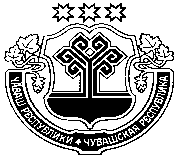 Администрация Порецкого районаЧувашской РеспубликиПОСТАНОВЛЕНИЕ            19.10.2017 № 331            19.10.2017 № 331Пăрачкав сали  с. ПорецкоеОтветственный исполнитель муниципальной программы-Сектор специальных программ и отдел организационно-контрольной, кадровой и правовой работы  администрации Порецкого района Чувашской Республики;Отдел образования, молодежной политики и спорта администрации Порецкого района Чувашской Республики.Соисполнители муниципальной программы-Комиссия по предупреждению и ликвидации чрезвычайных ситуаций и обеспечению пожарной безопасности Порецкого района, Комиссия по профилактике правонарушений Порецкого района, Антитеррористическая комиссия в Порецком районе, Противопаводковая комиссия Порецкого района, Антинаркотическая комиссия в Порецком районе, администрация Порецкого района, администрации сельских поселений Порецкого района, Пожарная часть № 38 КУ «ЧРПС», ОНД по Порецкому району УНД и ПР ГУ МЧС России по Чувашской Республике, ОП по Порецкому району МО МВД РФ «Алатырский»;Участники муниципальной программы-Сектор специальных программ, отдел организационно-контрольной, кадровой и правовой работы  администрации Порецкого района Чувашской Республики, Отдел образования, молодежной политики и спорта администрации Порецкого района Чувашской Республики, Комиссия по предупреждению и ликвидации чрезвычайных ситуаций и обеспечению пожарной безопасности Порецкого района, Комиссия по профилактике правонарушений Порецкого района, Антитеррористическая комиссия в Порецком районе, Противопаводковая комиссия Порецкого района, Антинаркотическая комиссия в Порецком районе, администрация Порецкого района, администрации сельских поселений Порецкого района, Пожарная часть № 38 КУ «ЧРПС», ОНД по Порецкому району УНД и ПР ГУ МЧС России по Чувашской Республике, ОП по Порецкому району МО МВД РФ «Алатырский»;Подпрограммы муниципальной программы-«Защита населения и территорий от чрезвычайных ситуаций природного и техногенного характера, обеспечение пожарной безопасности и безопасности населения на водных объектах, построение (развитие) аппаратно-программного комплекса «Безопасное муниципальное образование»;«Профилактика правонарушений в Порецком районе»;«Профилактика терроризма и экстремистской деятельности в  Порецком районе»;«Обеспечение реализации муниципальной программы Порецкого района» «Повышение безопасности жизнедеятельности населения и территорий Порецкого района Чувашской Республики на 2015 - 2020 годы»;«Профилактика незаконного потребления наркотических средств и психотропных веществ, наркомании в Порецком районе Чувашской Республики»Цели муниципальной программы-участие в предупреждении  и ликвидации чрезвычайных ситуаций; совершенствование взаимодействия правоохранительных, органов местного самоуправления Порецкого района,  граждан,  их объединений, участвующих в охране общественного порядка (далее – общественные объединения) в сфере профилактики правонарушений, терроризма и экстремистской деятельности в  Порецком районе;совершенствование системы мер по сокращению предложения               и спроса на наркотические средства и психотропные вещества;сокращение распространения наркомании и связанных с ней негативных социальных последствийЗадачи муниципальной программы-совершенствование организации профилактики чрезвычайных ситуаций, пропаганды и обучения населения по вопросам гражданской обороны, защиты от чрезвычайных ситуаций и террористических акций;своевременное информирование населения Порецкого района  о чрезвычайных ситуациях, мерах по обеспечению безопасности населения и территорий;обучение населения Порецкого района  в области гражданской защиты;совершенствование системы профилактики правонарушений, повышение ответственности за состояние правопорядка органов местного самоуправления и всех звеньев правоохранительной системы;повышение эффективности взаимодействия органов местного самоуправления,  подразделений территориальных органов федеральных органов исполнительной власти в Порецком районе, организаций в вопросах профилактики терроризма и экстремизма;совершенствование организационного, нормативно-правового и ресурсного обеспечения антинаркотической деятельности;совершенствование единой системы профилактики немедицинского потребления наркотических средств и психотропных веществ различными категориями населенияЦелевые индикаторы и показатели муниципальной программы-к 2021 году будут достигнуты следующие показатели:готовность систем оповещения Порецкого района, входящих в состав региональной автоматизированной системы централизованного оповещения - 100 процентов;готовность защитных сооружений гражданской обороны Порецкого  района к использованию - 90 процентов;уровень обеспеченности сил и средств гражданской обороны запасами материально-технических, продовольственных, медицинских и иных средств - 86 процентов;готовность стационарных и подвижных пунктов управления органов управления по делам гражданской обороны и чрезвычайным ситуациям к действиям в особый период, а также при ликвидации чрезвычайных ситуаций и последствий террористических акций - 100 процентов;количество лиц руководящего состава гражданской обороны и специалистов аварийно-спасательных формирований, обученных способам гражданской защиты (в расчете на 10 тыс. населения), - 76 человек;снижение количества общественно-опасных преступлений общеуголовной направленности – 6,4% процентов;доля детей, охваченных образовательными программами дополнительного образования детей, в общей численности детей и молодежи – 75,0 процентов;удельный вес населения Порецкого района Чувашской Республики, систематически занимающегося физической культурой и спортом, - 33,5 процентов;снижение доли безработных граждан из числа молодежи в возрасте от 16 до 29 лет в общей численности безработных граждан, зарегистрированных в органах службы занятости, с 2,1 до 2,7 процента;стабилизация числа лиц, больных наркоманией, на уровне 10,20 на 100 тыс. населения;рост доли выявленных тяжких и особо тяжких преступлений, связанных с незаконным оборотом наркотических средств до 1,6 процентовСрок реализации муниципальной программы-2015 - 2020 годыОбъемы финансирования муниципальной программы с разбивкой по годам реализации программы-прогнозируемый объем финансирования мероприятий муниципальной программы в 2015 - 2020 годах составляет 6765,3 тыс. рублей, в том числе:в 2015 году – 1454,7 тыс. рублей;в 2016 году -  1298,5 тыс. рублей;в 2017 году -  1111,3 тыс. рублей;в 2018 году – 967,0 тыс. рублей;в 2019 году – 966,9 тыс. рублей;в 2020 году – 966,9 тыс. рублей;из них средства:бюджета Порецкого района – 6765,3 тыс. рублей (100  процентов), в том числе:в 2015 году – 1454,7 тыс. рублей;в 2016 году -  1298,5  тыс. рублей;в 2017 году -  1111,3 тыс. рублей;в 2018 году – 967,0 тыс. рублей;в 2019 году – 966,9 тыс. рублей;в 2020 году – 966,9 тыс. рублей;Объемы бюджетных ассигнований уточняются ежегодно при формировании бюджета Порецкого района на очередной финансовый год и плановый периодОжидаемые результаты реализации муниципальной программы-реализация муниципальной программы позволит:обеспечить гарантированное и своевременное информирование населения Порецкого  района  об угрозе и возникновении чрезвычайных ситуаций;завершить создание локальных систем оповещения населения в районах потенциально опасных объектов;осуществить переработку существующих планирующих документов по эвакуации населения, материальных и культурных ценностей с учетом современных условий на основе новых, более гибких многовариантных подходов к ее организации;организовать постоянный мониторинг состояния защитных сооружений гражданской обороны (в том числе переданных в аренду), их ремонт и переоборудование в соответствии с современными требованиями;обеспечить устойчивое функционирование системы мониторинга и лабораторного контроля в очагах поражения и районах чрезвычайных ситуаций;довести до требуемого уровня объемы запасов средств индивидуальной защиты, своевременное их освежение, обеспечить их сохранность и выдачу населению в угрожаемый период;развить теоретические и практические навыки действий населения Порецкого района  в условиях чрезвычайных ситуаций природного и техногенного характера;оптимизировать усилия по подготовке и ведению гражданской обороны путем планирования и осуществления необходимых мероприятий с учетом экономических, природных и иных характеристик и особенностей территорий и степени реальной опасности;обеспечить повышение профессиональной подготовки кадров для укомплектования аварийно-спасательных формирований;повысить правовую культуру населения и  доверие к правоохранительным органам;сократить уровень рецидивной преступности, долю несовершеннолетних преступников, снизить криминогенность общественных мест;увеличить количество лиц асоциального поведения, охваченных системой профилактических мер;сохранить трудоспособность граждан за счет сокращения числа погибших и снижения тяжести последствий преступных посягательств;осуществить мониторинг эффективности принимаемых мер антитеррористической и антиэкстремистской направленности;усовершенствовать систему сбора, анализа и обобщения информации о лицах, причастных к террористическим актам и экстремистской деятельности, объектах, подлежащих защите;повысить защищенность общества и населения Порецкого  района  от актов терроризма и проявлений экстремизма;усилить антитеррористическую устойчивость объектов жизнеобеспечения и особо важных объектов, а также мест массового пребывания людей;усилить профилактику незаконного потребления наркотических средств и психотропных веществ.Наименование рискаУровень влиянияМеры по снижению риска123Институционально-правовые риски: отсутствие нормативного регулирования основных мероприятий муниципальной программы;недостаточно быстрое формирование механизмов и инструментов реализации основных мероприятий муниципальной программыумеренныйпринятие муниципальных нормативных правовых актов в сфере социально-экономического развития Порецкого района и размещения муниципальных заказов на поставки товаров, выполнение работ и оказание услугОрганизационные риски:неактуальность прогнозирования и запаздывание разработки, согласования и выполнения мероприятий муниципальной программы;недостаточная гибкость и адаптируемость муниципальной программы к изменению мировых тенденций экономического развития и организационным изменениям органов местного самоуправления;пассивное сопротивление отдельных организаций проведению основных мероприятий муниципальной программы и мероприятий подпрограмм, включенных в муниципальную программуумеренныйповышение квалификации и ответственности персонала ответственного исполнителя и соисполнителей для своевременной и эффективной реализации предусмотренных муниципальной программой мероприятий;координация деятельности персонала ответственного исполнителя и соисполнителей и налаживание административных процедур для снижения данного рискаФинансовые риски:дефицит средств бюджета Порецкого  района, необходимых на реализацию основных мероприятий муниципальной программы и подпрограмм, включенных в муниципальную программу;недостаточное привлечение внебюджетных средств, предусмотренных в подпрограммах, включенных в муниципальную программувысокийобеспечение сбалансированного распределения финансовых средств по основным мероприятиям муниципальной программы и подпрограммам, включенным в муниципальную программу, в соответствии с ожидаемыми конечными результатамиНепредвиденные риски:резкое ухудшение состояния экономики вследствие финансового и экономического кризиса;природные и техногенные катастрофы и катаклизмывысокийосуществление прогнозирования социально-экономического развития с учетом возможного ухудшения экономической ситуации№ ппНаименование показателя (индикатора)Единица измеренияЗначения показателей по годамЗначения показателей по годамЗначения показателей по годамЗначения показателей по годамЗначения показателей по годамЗначения показателей по годамЗначения показателей по годамЗначения показателей по годамЗначения показателей по годам№ ппНаименование показателя (индикатора)Единица измерения201220132014201520162017201820192020123456789101112Муниципальная программа  «Повышение безопасности жизнедеятельности населения и территорий Порецкого района  на 2015 - 2020 годы»Муниципальная программа  «Повышение безопасности жизнедеятельности населения и территорий Порецкого района  на 2015 - 2020 годы»Муниципальная программа  «Повышение безопасности жизнедеятельности населения и территорий Порецкого района  на 2015 - 2020 годы»Муниципальная программа  «Повышение безопасности жизнедеятельности населения и территорий Порецкого района  на 2015 - 2020 годы»Муниципальная программа  «Повышение безопасности жизнедеятельности населения и территорий Порецкого района  на 2015 - 2020 годы»Муниципальная программа  «Повышение безопасности жизнедеятельности населения и территорий Порецкого района  на 2015 - 2020 годы»Муниципальная программа  «Повышение безопасности жизнедеятельности населения и территорий Порецкого района  на 2015 - 2020 годы»Муниципальная программа  «Повышение безопасности жизнедеятельности населения и территорий Порецкого района  на 2015 - 2020 годы»Муниципальная программа  «Повышение безопасности жизнедеятельности населения и территорий Порецкого района  на 2015 - 2020 годы»Муниципальная программа  «Повышение безопасности жизнедеятельности населения и территорий Порецкого района  на 2015 - 2020 годы»Муниципальная программа  «Повышение безопасности жизнедеятельности населения и территорий Порецкого района  на 2015 - 2020 годы»Муниципальная программа  «Повышение безопасности жизнедеятельности населения и территорий Порецкого района  на 2015 - 2020 годы»1.Готовность систем оповещения Порецкого района, входящих в состав региональной автоматизированной системы централизованного оповещения%91929394959697991002.Готовность защитных сооружений гражданской обороны  Порецкого района к использованию%6971737578818386903.Уровень обеспеченности сил и средств гражданской обороны запасами материально-технических, продовольственных, медицинских и иных средств%7072747678808284864.Готовность стационарных и подвижных пунктов управления органов управления по делам гражданской обороны и чрезвычайным ситуациям для действий в особый период, а также при ликвидации чрезвычайных ситуаций и последствий террористических акций%86889092949697991005.Количество лиц руководящего состава гражданской обороны и специалистов аварийно-спасательных формирований, обученных способам гражданской защиты (в расчете на 10 тыс. населения)чел.71,171,773,073,574,074,475,075,4766.Снижение количества общественно-опасных преступлений общеуголовной направленности %4,04,37,06,96,86,76,66,56,4Подпрограмма «Защита населения и территорий от чрезвычайных ситуаций природного и техногенного характера, обеспечение пожарной безопасности и безопасности населения на водных объектах, построение (развитие) аппаратно-программного комплекса «Безопасное муниципальное образование»Подпрограмма «Защита населения и территорий от чрезвычайных ситуаций природного и техногенного характера, обеспечение пожарной безопасности и безопасности населения на водных объектах, построение (развитие) аппаратно-программного комплекса «Безопасное муниципальное образование»Подпрограмма «Защита населения и территорий от чрезвычайных ситуаций природного и техногенного характера, обеспечение пожарной безопасности и безопасности населения на водных объектах, построение (развитие) аппаратно-программного комплекса «Безопасное муниципальное образование»Подпрограмма «Защита населения и территорий от чрезвычайных ситуаций природного и техногенного характера, обеспечение пожарной безопасности и безопасности населения на водных объектах, построение (развитие) аппаратно-программного комплекса «Безопасное муниципальное образование»Подпрограмма «Защита населения и территорий от чрезвычайных ситуаций природного и техногенного характера, обеспечение пожарной безопасности и безопасности населения на водных объектах, построение (развитие) аппаратно-программного комплекса «Безопасное муниципальное образование»Подпрограмма «Защита населения и территорий от чрезвычайных ситуаций природного и техногенного характера, обеспечение пожарной безопасности и безопасности населения на водных объектах, построение (развитие) аппаратно-программного комплекса «Безопасное муниципальное образование»Подпрограмма «Защита населения и территорий от чрезвычайных ситуаций природного и техногенного характера, обеспечение пожарной безопасности и безопасности населения на водных объектах, построение (развитие) аппаратно-программного комплекса «Безопасное муниципальное образование»Подпрограмма «Защита населения и территорий от чрезвычайных ситуаций природного и техногенного характера, обеспечение пожарной безопасности и безопасности населения на водных объектах, построение (развитие) аппаратно-программного комплекса «Безопасное муниципальное образование»Подпрограмма «Защита населения и территорий от чрезвычайных ситуаций природного и техногенного характера, обеспечение пожарной безопасности и безопасности населения на водных объектах, построение (развитие) аппаратно-программного комплекса «Безопасное муниципальное образование»Подпрограмма «Защита населения и территорий от чрезвычайных ситуаций природного и техногенного характера, обеспечение пожарной безопасности и безопасности населения на водных объектах, построение (развитие) аппаратно-программного комплекса «Безопасное муниципальное образование»Подпрограмма «Защита населения и территорий от чрезвычайных ситуаций природного и техногенного характера, обеспечение пожарной безопасности и безопасности населения на водных объектах, построение (развитие) аппаратно-программного комплекса «Безопасное муниципальное образование»Подпрограмма «Защита населения и территорий от чрезвычайных ситуаций природного и техногенного характера, обеспечение пожарной безопасности и безопасности населения на водных объектах, построение (развитие) аппаратно-программного комплекса «Безопасное муниципальное образование»1Снижение количества зарегистрированных пожаров (в процентном отношении к уровню 2010 года)%1,51,61,71,81,92,02,12,22,32Снижение количества погибших на пожаре (в процентном отношении к уровню 2010 года)%1,92,02,12,22,32,42,52,62,73Снижение количества травмированных на пожаре людей (в процентном отношении к уровню 2010 года)%3,03,13,23,33,43,53,63,73,84.Доля лиц, выдержавших требования итоговой аттестации после прохождения обучения (руководители, другие должностные лица и специалисты органов местного самоуправления и организаций)%9797,197,297,397,497,597,697,798,05.Сокращение среднего времени совместного реагирования нескольких экстренных оперативных служб (далее - комплексное реагирование) на обращения населения по номеру «112» на территории Порецкого района по сравнению с 2013 годом%xx23456786.Сокращение экономического ущерба от чрезвычайных ситуаций и происшествий на территорииях муниципальных образований, в которых развернута система-112, по сравнению с 2013 годом.%xx2345678                             Подпрограмма «Профилактика правонарушений в Порецком районе»                             Подпрограмма «Профилактика правонарушений в Порецком районе»                             Подпрограмма «Профилактика правонарушений в Порецком районе»                             Подпрограмма «Профилактика правонарушений в Порецком районе»                             Подпрограмма «Профилактика правонарушений в Порецком районе»                             Подпрограмма «Профилактика правонарушений в Порецком районе»                             Подпрограмма «Профилактика правонарушений в Порецком районе»                             Подпрограмма «Профилактика правонарушений в Порецком районе»                             Подпрограмма «Профилактика правонарушений в Порецком районе»                             Подпрограмма «Профилактика правонарушений в Порецком районе»                             Подпрограмма «Профилактика правонарушений в Порецком районе»                             Подпрограмма «Профилактика правонарушений в Порецком районе»1.Доля ранее судимых лиц от общего числа лиц, привлеченных к уголовной ответственности%51,3 49,845,641,637,633, 430,02.Уровень преступлений, совершенных на улицах и в других общественных местах на 10 тыс. населения%80,080,581,081,582,082,583,03.Доля лиц, совершивших преступления в состоянии алкогольного опьянения от общего числа лиц, привлеченных к уголовной ответственности%42,642,141,641,140,640,139,64.Число несовершеннолетних, совершивших преступления, в расчете на 1 тыс. несовершеннолетних в возрасте от 14 до 18 летчеловек10,410,310,210,110,09,99,85.Доля расследованных преступлений превентивной направленности в общем массиве расследованных преступлений%99,3100,0100,5101,0101,5102,0102,5Подпрограмма «Профилактика терроризма и экстремисткой деятельности в Порецком районе»Подпрограмма «Профилактика терроризма и экстремисткой деятельности в Порецком районе»Подпрограмма «Профилактика терроризма и экстремисткой деятельности в Порецком районе»Подпрограмма «Профилактика терроризма и экстремисткой деятельности в Порецком районе»Подпрограмма «Профилактика терроризма и экстремисткой деятельности в Порецком районе»Подпрограмма «Профилактика терроризма и экстремисткой деятельности в Порецком районе»Подпрограмма «Профилактика терроризма и экстремисткой деятельности в Порецком районе»Подпрограмма «Профилактика терроризма и экстремисткой деятельности в Порецком районе»Подпрограмма «Профилактика терроризма и экстремисткой деятельности в Порецком районе»Подпрограмма «Профилактика терроризма и экстремисткой деятельности в Порецком районе»Подпрограмма «Профилактика терроризма и экстремисткой деятельности в Порецком районе»Подпрограмма «Профилактика терроризма и экстремисткой деятельности в Порецком районе»1.Доля детей, охваченных образовательными программами дополнительного образования детей, в общей численности детей и молодежи%xx  30,3          30,631,832,033,235,6         37,82.Удельный вес населения Порецкого района, систематически занимающегося физической культурой и спортом%xx  39,3          40,641,842,043,245,6         47,83.Снижение доли безработных граждан из числа молодежи в возрасте от 
16 до 29 лет в общей численности безработных граждан, зарегистрированных в органах службы занятости%x      x     2,12,22,32,42,52,62,74.Доля объектов социального назначения, подвергшихся преступному проникновению, не оборудованных системами безопасности, охранно-пожарной сигнализацией от общего количества таких объектов%xx1098      7654Подпрограмма «Профилактика незаконного потребления наркотических средств и психоактивных веществ, наркомании в Порецком районе Чувашской Республики»Подпрограмма «Профилактика незаконного потребления наркотических средств и психоактивных веществ, наркомании в Порецком районе Чувашской Республики»Подпрограмма «Профилактика незаконного потребления наркотических средств и психоактивных веществ, наркомании в Порецком районе Чувашской Республики»Подпрограмма «Профилактика незаконного потребления наркотических средств и психоактивных веществ, наркомании в Порецком районе Чувашской Республики»Подпрограмма «Профилактика незаконного потребления наркотических средств и психоактивных веществ, наркомании в Порецком районе Чувашской Республики»Подпрограмма «Профилактика незаконного потребления наркотических средств и психоактивных веществ, наркомании в Порецком районе Чувашской Республики»Подпрограмма «Профилактика незаконного потребления наркотических средств и психоактивных веществ, наркомании в Порецком районе Чувашской Республики»Подпрограмма «Профилактика незаконного потребления наркотических средств и психоактивных веществ, наркомании в Порецком районе Чувашской Республики»Подпрограмма «Профилактика незаконного потребления наркотических средств и психоактивных веществ, наркомании в Порецком районе Чувашской Республики»Подпрограмма «Профилактика незаконного потребления наркотических средств и психоактивных веществ, наркомании в Порецком районе Чувашской Республики»Подпрограмма «Профилактика незаконного потребления наркотических средств и психоактивных веществ, наркомании в Порецком районе Чувашской Республики»Подпрограмма «Профилактика незаконного потребления наркотических средств и психоактивных веществ, наркомании в Порецком районе Чувашской Республики»1. Распространенность преступлений в сфере незаконного оборота наркотиков%1,41,51,52,02,02. Удельный вес наркопреступлений в общем количестве зарегистрированных преступных деяний                                %3,53,54,03,54,03. Доля выявленных тяжких и    особо тяжких преступлений, связанных с незаконным оборотом наркотических средств, в общем количестве зарегистрированных преступлений, связанных с незаконным оборотом наркотических средств%1,01,01,72,02,04. Удельный вес несовершеннолетних  лиц в общем числе лиц, привлечен ных к уголовной ответственности за совершение наркопреступлений%000005. Доля детей, подростков и лиц до   25 лет, вовлеченных в мероприятия по профилактике незаконного потребления наркотиков,  в общей численности указанной категории населения%1,01,01,01,21,56. Доля больных наркоманией,  привлеченных к мероприятиям медико-социальной реабилитации, в общем числе больных наркоманией, пролеченных стационарно%7,47,47,47,47,47. Число больных наркоманией, находящихся в ремиссии свыше двух лет, на 100 больных среднегодового контингента%00000N ппНомер и наименование основного мероприятияНомер и наименование основного мероприятияОтветственный исполнитель, соисполнители, участникиСрокСрокОжидаемый непосредственный результат (краткое описание)Последствия нереализации основного мероприятияСвязь с показателями муниципальной программы подпрограмм)N ппНомер и наименование основного мероприятияНомер и наименование основного мероприятияОтветственный исполнитель, соисполнители, участникиначала реализацииокончания реализацииОжидаемый непосредственный результат (краткое описание)Последствия нереализации основного мероприятияСвязь с показателями муниципальной программы подпрограмм)122345678I. Подпрограмма «Защита населения и территорий от чрезвычайных ситуаций природного и техногенного характера, обеспечение пожарной безопасности и безопасности населения на водных объектах, построение (развитие) аппаратно-программного комплекса «Безопасное муниципальное образование»I. Подпрограмма «Защита населения и территорий от чрезвычайных ситуаций природного и техногенного характера, обеспечение пожарной безопасности и безопасности населения на водных объектах, построение (развитие) аппаратно-программного комплекса «Безопасное муниципальное образование»I. Подпрограмма «Защита населения и территорий от чрезвычайных ситуаций природного и техногенного характера, обеспечение пожарной безопасности и безопасности населения на водных объектах, построение (развитие) аппаратно-программного комплекса «Безопасное муниципальное образование»I. Подпрограмма «Защита населения и территорий от чрезвычайных ситуаций природного и техногенного характера, обеспечение пожарной безопасности и безопасности населения на водных объектах, построение (развитие) аппаратно-программного комплекса «Безопасное муниципальное образование»I. Подпрограмма «Защита населения и территорий от чрезвычайных ситуаций природного и техногенного характера, обеспечение пожарной безопасности и безопасности населения на водных объектах, построение (развитие) аппаратно-программного комплекса «Безопасное муниципальное образование»I. Подпрограмма «Защита населения и территорий от чрезвычайных ситуаций природного и техногенного характера, обеспечение пожарной безопасности и безопасности населения на водных объектах, построение (развитие) аппаратно-программного комплекса «Безопасное муниципальное образование»I. Подпрограмма «Защита населения и территорий от чрезвычайных ситуаций природного и техногенного характера, обеспечение пожарной безопасности и безопасности населения на водных объектах, построение (развитие) аппаратно-программного комплекса «Безопасное муниципальное образование»I. Подпрограмма «Защита населения и территорий от чрезвычайных ситуаций природного и техногенного характера, обеспечение пожарной безопасности и безопасности населения на водных объектах, построение (развитие) аппаратно-программного комплекса «Безопасное муниципальное образование»I. Подпрограмма «Защита населения и территорий от чрезвычайных ситуаций природного и техногенного характера, обеспечение пожарной безопасности и безопасности населения на водных объектах, построение (развитие) аппаратно-программного комплекса «Безопасное муниципальное образование»1.Основное мероприятие 1. Обеспечение первичных мер пожарной безопасности на территории Порецкого районаОсновное мероприятие 1. Обеспечение первичных мер пожарной безопасности на территории Порецкого районаответственный исполнитель – сектор специальных программ администрации Порецкого района01.01.201531.12.2020выполнение задач по организации и осуществлению профилактики пожаров, снижению факторов, способствующих возникновению пожаровувеличение факторов, способствующих возникновению пожаров, количества пострадавших при пожарах людей, экономического ущерба от пожаровснижение количества зарегистрированных пожаров на 2,3% (в процентном отношении к уровню 2010 года);снижение количества погибших на пожаре на 2,7% (в процентном отношении к уровню 2010 года);снижение количества травмированных на пожаре людей на 3,8% (в процентном отношении к уровню 2010 года);улучшение показателей оперативного реагирования на пожары и чрезвычайные ситуации, в том числе сокращение среднего времени прибытия пожарного подразделения к месту пожара (до 10,6 минуты к 2021 году), ликвидации пожара (до 36,5 минуты к 2021 году), тушения пожара (до 12,2 минуты к 2021 году)2.Основное мероприятие 2. Участие в предупреждении и ликвидации последствий чрезвычайных ситуаций на территории Порецкого районаОсновное мероприятие 2. Участие в предупреждении и ликвидации последствий чрезвычайных ситуаций на территории Порецкого районаответственный исполнитель – сектор специальных программ администрации Порецкого района01.01.201531.12.2020предупреждение возникновения и развития чрезвычайных ситуаций, организация экстренного реагирования при чрезвычайных ситуациях, организация аварийно-спасательных работ по ликвидации возникших чрезвычайных ситуаций, снижение размеров ущерба и потерь от чрезвычайных ситуаций, повышение методического уровня подготовки населения к изииноям в условиях чрезвычайных ситуацийувеличение факторов, способствующих возникновению чрезвычайных ситуаций, количества пострадавших в чрезвычайных ситуациях, снижение уровня изииности населения и территорий от угрозы воздействия чрезвычайных ситуацийорганизация и осуществление профилактических мероприятий, направленных на недопущение возникновения чрезвычайных ситуаций (до 1,4% к 2021 году); улучшение показателей оперативного реагирования на чрезвычайные ситуации, в том числе сокращение среднего времени организации выезда дежурной смены на чрезвычайные ситуации (до 4,1 минуты к 2021 году), прибытия дежурной смены спасателей к месту чрезвычайных ситуаций (до 35,8 минуты к 2021 году), локализации чрезвычайных ситуаций (до 25,4 минуты к 2021 году), ликвидации последствий чрезвычайных ситуаций (до 42,9 минуты к 2021 году)3.Основное мероприятие 3. Обеспечение населения Порецкого района действиям в чрезвычайных ситуацияхОсновное мероприятие 3. Обеспечение населения Порецкого района действиям в чрезвычайных ситуацияхответственный исполнитель – сектор специальных программ администрации Порецкого района01.01.201531.12.2020приобретение знаний и практических навыков руководителями, другими должностными лицами и специалистами органов местного самоуправления и организаций по исполнению ими своих функций и реализации полномочий в области гражданской обороны и защиты от чрезвычайных ситуацийснижение уровня подготовки руководителей, других должностных лиц и специалистов в области гражданской обороны и защиты от чрезвычайных ситуацийколичество обучаемых должностных лиц органов местного самоуправления и организаций (до 900 человек к 2021 году); доля лиц, выдержавших требования итоговой аттестации после прохождения обучения (руководители, другие должностные лица и специалисты органов местного самоуправления и организаций (до 98% к 2021 году)4.Основное мероприятие 4. Развитие гражданской обороны, снижение рисков и смягчение последствий чрезвычайных ситуаций природного и техногенного характераОсновное мероприятие 4. Развитие гражданской обороны, снижение рисков и смягчение последствий чрезвычайных ситуаций природного и техногенного характераответственный исполнитель – сектор специальных программ администрации Порецкого района01.01.201531.12.2020доведение количества муниципальных образований Порецкого района, в которых система-112 создана в полном объеме, до 100%;сокращение среднего времени комплексного реагирования экстренных оперативных служб на обращения населения по номеру «112» на территории Порецкого района на 8%отсутствие дальнейшего прогресса или ухудшение ситуации в сфере реализации соответствующего мероприятия подпрограммы после его завершенияреализация основного мероприятия 4 оказывает влияние на все показатели муниципальной  программы в целомII. Подпрограмма «Профилактика правонарушений в Порецком районе»II. Подпрограмма «Профилактика правонарушений в Порецком районе»II. Подпрограмма «Профилактика правонарушений в Порецком районе»II. Подпрограмма «Профилактика правонарушений в Порецком районе»II. Подпрограмма «Профилактика правонарушений в Порецком районе»II. Подпрограмма «Профилактика правонарушений в Порецком районе»II. Подпрограмма «Профилактика правонарушений в Порецком районе»II. Подпрограмма «Профилактика правонарушений в Порецком районе»II. Подпрограмма «Профилактика правонарушений в Порецком районе»1.1.Основное мероприятие 1. Дальнейшее развитие многоуровневой системы профилактики правонарушенийответственный исполнитель – Отдел организационно-контрольной, кадровой и правовой работы 01.01.201531.12.2020снижение общественной опасности преступных деяний за счет предупреждения совершения тяжких и особо тяжких преступлений;сокращение уровня рецидивной преступности, доли несовершеннолетних преступников, снижение криминогенности общественных местухудшение качества жизни гражданувеличение доли расследованных преступлений превентивной направленности в общем массиве расследованных преступлений до 102, 5 %2.2.Основное мероприятие 2. Предупреждение детской беспризорности, безнадзорности и правонарушений несовершеннолетнихответственный исполнитель – Отдел организационно-контрольной, кадровой и правовой работы 01.01.201531.12.2020сокращение детской беспризорности, безнадзорности, а также доли несовершеннолетних, совершивших преступленияневыполнение задач подпрограммыуменьшение числа несовершеннолетних, совершивших преступления, в расчете на 1 тыс. несовершеннолетних в возрасте от 14 до 18 лет до 9,8 человека3.3.Основное мероприятие 3. Профилактика и предупреждение рецидивной преступности, ресоциализация и адаптация лиц, освободившихся из мест лишения свободы, и лиц, осужденных к уголовным наказаниям, не связанным с лишением свободы ответственный исполнитель – Отдел организационно-контрольной, кадровой и правовой работы 01.01.201531.12.2020сокращение уровня рецидивной преступностиневыполнение задач подпрограммыснижение доли ранее судимых лиц от общего числа лиц, привлеченных к уголовной ответственности до 30,0 % 4.4.Основное мероприятие 4. Профилактика и предупреждение бытовой преступности, а также преступлений, совершенных в состоянии алкогольного и наркотического опьяненияответственный исполнитель – Отдел организационно-контрольной, кадровой и правовой работы 01.01.201531.12.2020увеличение количества лиц асоциального поведения, охваченных системой профилактических мерухудшение качества жизни гражданснижение доля лиц, совершивших преступления в состоянии алкогольного опьянения от общего числа лиц, привлеченных к уголовной ответственности до 39,6 %;5.5.Основное мероприятие 5. Мероприятия по профилактике и соблюдению правопорядка на улицах и в других общественных местахответственный исполнитель – Отдел организационно-контрольной, кадровой и правовой работы 01.01.201531.12.2020стабилизация оперативной обстановки;снижение количества общественно-опасных преступных деяний общеуголовной направленности за счет предупреждения совершения тяжких и особо тяжких преступленийухудшение качества жизни гражданснижение уровня преступлений, совершенных на улицах и в других общественных местах на 10 тыс. населения с 19, 1% до 16,5%;6.6.Основное мероприятие 6. Информационно-методическое обеспечение профилактики правонарушений и повышение уровня правовой культуры населенияответственный исполнитель – Отдел организационно-контрольной, кадровой и правовой работы 01.01.201531.12.2020повышение правовой культуры населения;создание спокойной и стабильной обстановки, способствующей инвестиционной привлекательности района и росту ее экономического потенциалаухудшение качества жизни гражданснижение количества общественно-опасных преступлений общеуголовной направленности до 6,4 %III. Подпрограмма «Профилактика терроризма и экстремистской деятельности в Порецком районе»III. Подпрограмма «Профилактика терроризма и экстремистской деятельности в Порецком районе»III. Подпрограмма «Профилактика терроризма и экстремистской деятельности в Порецком районе»III. Подпрограмма «Профилактика терроризма и экстремистской деятельности в Порецком районе»III. Подпрограмма «Профилактика терроризма и экстремистской деятельности в Порецком районе»III. Подпрограмма «Профилактика терроризма и экстремистской деятельности в Порецком районе»III. Подпрограмма «Профилактика терроризма и экстремистской деятельности в Порецком районе»III. Подпрограмма «Профилактика терроризма и экстремистской деятельности в Порецком районе»III. Подпрограмма «Профилактика терроризма и экстремистской деятельности в Порецком районе»1.Основное мероприятие 1. Совершенствование взаимодействия органов местного самоуправления Порецкого района и институтов гражданского общества в работе по профилактике терроризма и экстремистской деятельностиОсновное мероприятие 1. Совершенствование взаимодействия органов местного самоуправления Порецкого района и институтов гражданского общества в работе по профилактике терроризма и экстремистской деятельностиответственный исполнитель – сектор специальных программ администрации Порецкого района01.01.201531.12.2020своевременное выявление предпосылок экстремистских и террористических проявлений, их предупреждение, сохранение в районе стабильности в обществе и правопорядка, повышение безопасности жизнедеятельности населения и территорий Порецкого районанарастание социальной напряженности в Порецком районе, рост количества экстремистских проявлений, снижение уровня безопасности населения и территорий Порецкого районаоказывает влияние на показатель«Удельный вес населения Порецкого района, систематически занимающегося изиической культурой и спортом»2.Основное мероприятие 2. Профилактическая работа по креплению стабильности в обществеОсновное мероприятие 2. Профилактическая работа по креплению стабильности в обществеответственный исполнитель – сектор специальных программ администрации Порецкого района01.01.201531.12.2020рост количества жителей Порецкого района, негативно относящихся к экстремистским и террористическим проявлениям, сужение социальной базы для экстремистских и террористических организаций, повышение безопасности жизнедеятельности населения и территорий Порецкого районанарастание социальной напряженности в  Порецком районе, увеличение социальной базы для экстремистских и террористических организаций, снижение уровня безопасности населения и территорий Порецкого районаоказывает влияние на показатель «Доля безработных граждан из числа молодежи в возрасте от 16 до 29 лет в общей численности безработных граждан, зарегистрированных в органах службы занятости»3.Основное мероприятие 3. Образовательно-воспитательные, культурно-массовые и спортивные мероприятияОсновное мероприятие 3. Образовательно-воспитательные, культурно-массовые и спортивные мероприятияответственный исполнитель – сектор специальных программ администрации Порецкого района01.01.201531.12.2020сужение социальной базы для экстремистских и террористических организаций, повышение безопасности жизнедеятельности населения и территорий Порецкого районаснижение уровня безопасности населения и территорий Порецкого районаоказывает влияние на показатели: «Удельный вес населения Порецкого района, систематически занимающегося физической культурой и спортом»4.Основное мероприятие 4. Информационная работа по профилактике терроризма и экстремистской деятельностиОсновное мероприятие 4. Информационная работа по профилактике терроризма и экстремистской деятельностиответственный исполнитель – сектор специальных программ администрации Порецкого района01.01.201531.12.2020сужение социальной базы экстремистских и террористических организаций, своевременное выявление и пресечениеэкстремистских и террористических проявлений, минимизация их последствийснижение уровня безопасности населения и территорий Порецкого районаоказывает влияние на показатели:«Доля детей, охваченных образовательными программами дополнительного образования детей, в общей численности детей и молодежи»;«Удельный вес населения Порецкого района систематически занимающегося изиической культурой и спортом»5.Основное мероприятие 5. Обеспечение технической укрепленности и защиты организаций, учреждений, а также мест с массовым пребыванием людейОсновное мероприятие 5. Обеспечение технической укрепленности и защиты организаций, учреждений, а также мест с массовым пребыванием людейответственный исполнитель – сектор специальных программ администрации Порецкого района01.01.201531.12.2020укрепление законности и правопорядка, повышение уровня защищенности граждан и общества на основе противодействия терроризму и экстремизму, профилактики их проявлений в Порецком районеснижение уровня безопасности населения и территорий Порецкого районаоказывает влияние на показатель: «доля объектов социального назначения, подвергшихся преступному проникновению, не оборудованных системами безопасности, охранно-пожарной сигнализацией от общего количества таких объектов»IV. Подпрограмма «Профилактика незаконного потребления наркотичских средств и психоактивных веществ, наркомании в Порецком районе Чувашской Республики»IV. Подпрограмма «Профилактика незаконного потребления наркотичских средств и психоактивных веществ, наркомании в Порецком районе Чувашской Республики»IV. Подпрограмма «Профилактика незаконного потребления наркотичских средств и психоактивных веществ, наркомании в Порецком районе Чувашской Республики»IV. Подпрограмма «Профилактика незаконного потребления наркотичских средств и психоактивных веществ, наркомании в Порецком районе Чувашской Республики»IV. Подпрограмма «Профилактика незаконного потребления наркотичских средств и психоактивных веществ, наркомании в Порецком районе Чувашской Республики»IV. Подпрограмма «Профилактика незаконного потребления наркотичских средств и психоактивных веществ, наркомании в Порецком районе Чувашской Республики»IV. Подпрограмма «Профилактика незаконного потребления наркотичских средств и психоактивных веществ, наркомании в Порецком районе Чувашской Республики»IV. Подпрограмма «Профилактика незаконного потребления наркотичских средств и психоактивных веществ, наркомании в Порецком районе Чувашской Республики»IV. Подпрограмма «Профилактика незаконного потребления наркотичских средств и психоактивных веществ, наркомании в Порецком районе Чувашской Республики»Основное мероприятие 1. Совершенствование системы мер по сокращению предложения наркотиковОсновное мероприятие 1. Совершенствование системы мер по сокращению предложения наркотиковОтдел образования, молодежной политики и спорта администрации Порецкого района01.01.201731.12.2020снижение доступности наркотических средств и психотропных веществ для населения Порецкого района Чувашской Республики, прежде всего несовершеннолетнихповышение доступности наркотических средств и психотропных веществ для населения Порецкого района Чувашской Республики, прежде всего несовершеннолетнихдинамика удельного веса наркопреступлений в общем количестве зарегистрированных преступных деяний:в 2016 году - 5,9 процента,в 2017 году - 6,1 процента,в 2018 году - 6,3 процента,в 2019 году - 5,9 процента,в 2020 году - 5,5 процентаОсновное мероприятие 2. Совершенствование системы мер по сокращению спроса на наркотикиОсновное мероприятие 2. Совершенствование системы мер по сокращению спроса на наркотикиОтдел образования, молодежной политики и спорта администрации Порецкого района01.01.201731.12.2020снижение числа потребителей наркотических средств и психотропных веществ среди населения Порецкого района Чувашской Республики, в том числе несовершеннолетнихувеличение числа потребителей наркотических средств и психотропных веществ среди населения Порецкого района Чувашской Республики, в том числе несовершеннолетнихдинамика удельного веса несовершеннолетних в общем числе лиц, привлеченных к уголовной ответственности за совершение наркопреступлений:в 2016 году - 6,8 процента,в 2017 году - 6,7 процента,в 2018 году - 6,8 процента,в 2019 году - 6,7 процента,в 2020 году - 5,2 процентареабилитации и   ресоциализации потребителей наркотических средств и психотропных веществ (за исключением медицинской)реабилитации и   ресоциализации потребителей наркотических средств и психотропных веществ (за исключением медицинской)Отдел образования, молодежной политики и спорта администрации Порецкого района01.01.201731.12.2020увеличение числа лиц, употреблявших наркотические средства и психотропные вещества и завершивших программы медицинской реабилитации, полноценно интегрированных в общество и участвующих в его социальном, экономическом и культурном развитииуменьшение числа лиц, употреблявших наркотические средства и психотропные вещества и завершивших программы медицинской реабилитации, полноценно интегрированных в обществорост числа больных наркоманией, находящихся в ремиссии свыше двух лет, на 100 больных среднегодового контингента:в 2016 году - 0 процента,в 2017 году - 0 процента,в 2018 году - 0 процентов,в 2019 году - 0 процента,в 2020 году - 0 процентаСтатусНаименование муниципальной программы (подпрограммы муниципальной программы, основного мероприятияОтветственный исполнитель, соисполнителиКод бюджетной классификацииКод бюджетной классификацииКод бюджетной классификацииКод бюджетной классификацииКод бюджетной классификацииРасходы по годам, тыс. рублейРасходы по годам, тыс. рублейРасходы по годам, тыс. рублейРасходы по годам, тыс. рублейРасходы по годам, тыс. рублейРасходы по годам, тыс. рублейРасходы по годам, тыс. рублейРасходы по годам, тыс. рублейРасходы по годам, тыс. рублейРасходы по годам, тыс. рублейСтатусНаименование муниципальной программы (подпрограммы муниципальной программы, основного мероприятияОтветственный исполнитель, соисполнителиглавный распорядитель бюджетных средствглавный распорядитель бюджетных средствраздел, подразделцелевая статья расходовгруппа (подгруппа) вида расходов2015201520162016201720172018201820192020123445678899101011111213Муниципальная программа «Повышение безопасности жизнедеятельности населения и территорий Порецкого района» на 2015 - 2020 годывсего1454,71454,71298,51298,51111,31111,3967,0967,0966,9966,9Муниципальная программа «Повышение безопасности жизнедеятельности населения и территорий Порецкого района» на 2015 - 2020 годыответственные исполнители муниципальной программы - сектор специальных программ и Отдел организационно-контрольной, кадровой и правовой работы Муниципальная программа «Повышение безопасности жизнедеятельности населения и территорий Порецкого района» на 2015 - 2020 годысоисполнители муниципальной программы: Комиссия по предупреждению и ликвидации чрезвычайных ситуаций и обеспечению пожарной безопасности Порецкого района, Комиссия по профилактике правонарушений Порецкого района, Антитеррористическая комиссия в Порецком районе, Противопаводковая комиссия Порецкого района, администрация Порецкого района, администрации сельских поселений Порецкого района, Пожарная часть № 38 КУ «ЧРПС», ОНД по Порецкому району УНД и ПР ГУ МЧС России по Чувашской Республике, ОП по Порецкому району МО МВД РФ «Алатырский»ПодпрограммаЗащита населения и территорий от чрезвычайных ситуаций природного и техногенного характера, обеспечение пожарной безопасности и безопасности населения на водных объектах, построение (развитие) аппаратно-программного комплекса «Безопасное муниципальное образование»всего982,5982,515,415,4250,0250,0140,0140,0140,0140,0ПодпрограммаЗащита населения и территорий от чрезвычайных ситуаций природного и техногенного характера, обеспечение пожарной безопасности и безопасности населения на водных объектах, построение (развитие) аппаратно-программного комплекса «Безопасное муниципальное образование»ответственный исполнитель подпрограммы – сектор специальных программПодпрограммаЗащита населения и территорий от чрезвычайных ситуаций природного и техногенного характера, обеспечение пожарной безопасности и безопасности населения на водных объектах, построение (развитие) аппаратно-программного комплекса «Безопасное муниципальное образование»соисполнители подпрограммы: Комиссия по предупреждению и ликвидации чрезвычайных ситуаций и обеспечению пожарной безопасности Порецкого района, Антитеррористическая комиссия в Порецком районе, Противопаводковая комиссия Порецкого района, администрация Порецкого района, администрации сельских поселений Порецкого района, Пожарная часть № 38 КУ «ЧРПС», ОНД по Порецкому району УНД и ПР ГУ МЧС России по Чувашской Республике, ОП по Порецкому району МО МВД РФ «Алатырский» МО МВД РФ «Алатырский»Основное мероприятие 1Обеспечение первичных мер пожарной безопасности на территории Порецкого районавсего7,47,40,00,00,00,00,00,0Основное мероприятие 1Обеспечение первичных мер пожарной безопасности на территории Порецкого районаответственный исполнитель мероприятия – сектор специальных программОсновное мероприятие 2Участие в предупреждении и ликвидации последствий чрезвычайных ситуаций на территории Порецкого районавсего975,2975,2000,00,00,00,00,00,0Основное мероприятие 2Участие в предупреждении и ликвидации последствий чрезвычайных ситуаций на территории Порецкого районаответственный исполнитель мероприятия – сектор специальных программОсновное мероприятие 2Участие в предупреждении и ликвидации последствий чрезвычайных ситуаций на территории Порецкого районасоисполнители мероприятия – Комиссия по предупреждению и ликвидации чрезвычайных ситуаций и обеспечению пожарной безопасности Порецкого района, Антитеррористическая комиссия в Порецком районе, Противопаводковая комиссия Порецкого района, администрация Порецкого района, администрации сельских поселений Порецкого района, Пожарная часть № 38 КУ «ЧРПС», ОНД по Порецкому району УНД и ПР ГУ МЧС России по Чувашской Республике, ОП по Порецкому району МО МВД РФ «Алатырский»Основное мероприятие 3Обучение населения Порецкого района действиям в чрезвычайных ситуацияхвсего0000000000Основное мероприятие 3Обучение населения Порецкого района действиям в чрезвычайных ситуацияхответственный исполнитель мероприятия – сектор специальных программОсновное мероприятие 3Обучение населения Порецкого района действиям в чрезвычайных ситуацияхсоисполнители мероприятия – Комиссия по предупреждению и ликвидации чрезвычайных ситуаций и обеспечению пожарной безопасности Порецкого района, Антитеррористическая комиссия в Порецком районе, Противопаводковая комиссия Порецкого района, администрация Порецкого района, администрации сельских поселений Порецкого района, Пожарная часть № 38 КУ «ЧРПС», ОНД по Порецкому району УНД и ПР ГУ МЧС России по Чувашской Республике, ОП по Порецкому району МО МВД РФ «Алатырский»Основное мероприятие 3Обучение населения Порецкого района действиям в чрезвычайных ситуацияхсоисполнители мероприятия – Комиссия по предупреждению и ликвидации чрезвычайных ситуаций и обеспечению пожарной безопасности Порецкого района, Антитеррористическая комиссия в Порецком районе, Противопаводковая комиссия Порецкого района, администрация Порецкого района, администрации сельских поселений Порецкого района, Пожарная часть № 38 КУ «ЧРПС», ОНД по Порецкому району УНД и ПР ГУ МЧС России по Чувашской Республике, ОП по Порецкому району МО МВД РФ «Алатырский»Основное мероприятие 4Развитие гражданской обороны, снижение рисков и смягчение последствий чрезвычайных ситуаций природного и техногенного характеравсего0000000000Основное мероприятие 4Развитие гражданской обороны, снижение рисков и смягчение последствий чрезвычайных ситуаций природного и техногенного характераответственный исполнитель мероприятия – сектор специальных программОсновное мероприятие 4Развитие гражданской обороны, снижение рисков и смягчение последствий чрезвычайных ситуаций природного и техногенного характераответственный исполнитель мероприятия – сектор специальных программОсновное мероприятие 4Развитие гражданской обороны, снижение рисков и смягчение последствий чрезвычайных ситуаций природного и техногенного характераответственный исполнитель мероприятия – сектор специальных программОсновное мероприятие 4Развитие гражданской обороны, снижение рисков и смягчение последствий чрезвычайных ситуаций природного и техногенного характерасоисполнители мероприятия: Комиссия по предупреждению и ликвидации чрезвычайных ситуаций и обеспечению пожарной безопасности Порецкого района, Антитеррористическая комиссия в Порецком районе, Противопаводковая комиссия Порецкого района, администрация Порецкого района, администрации сельских поселений Порецкого района, Пожарная часть № 38 КУ «ЧРПС», ОНД по Порецкому району УНД и ПР ГУ МЧС России по Чувашской Республике, ОП по Порецкому району МО МВД РФ «Алатырский»Основное мероприятие 5Основное мероприятие "Обеспечение безопасности населения и муниципальной (коммунальной) инфраструктуры"Внедрение и развитие аппаратно – программного комплекса «Безопасное муниципальное образование»0015,415,4250,0250,0140,0140,0140,0140,0Подпрограмма«Профилактика правонарушений в Порецком районе»всего466,2 466,2 269,3 269,3 21,0 21,0 21,021,021,021,0Подпрограмма«Профилактика правонарушений в Порецком районе»ответственный исполнитель подпрограммы – Отдел организационно-контрольной, кадровой и правовой работы Подпрограмма«Профилактика правонарушений в Порецком районе»соисполнители подпрограммы:Комиссия по профилактике правонарушений Порецкого района, администрация Порецкого района, ОП по Порецкому району МО МВД РФ «Алатырский»Основное мероприятие 1Дальнейшее развитие многоуровневой системы профилактики правонарушенийвсего5,05,00,00,00,00,00,00,00,00,0Основное мероприятие 1Дальнейшее развитие многоуровневой системы профилактики правонарушенийорганизацию профилактической работы по добровольной сдаче на возмездной (компенсационной) основе органам внутренних дел незарегистрированных предметов вооружения, боеприпасов, взрывчатых веществ и взрывных устройств, незаконно хранящихся у населения;(мероприятия действовали в подпрограмме до 31.12.2015)5,05,00,00,00,00,00,00,00,00,0Основное мероприятие 1Дальнейшее развитие многоуровневой системы профилактики правонарушенийОсновное мероприятие 1Дальнейшее развитие многоуровневой системы профилактики правонарушенийОсновное мероприятие 1Дальнейшее развитие многоуровневой системы профилактики правонарушенийОсновное мероприятие 1Дальнейшее развитие многоуровневой системы профилактики правонарушенийответственный исполнитель мероприятия -  Отдел организационно-контрольной, кадровой и правовой работы  администрацииОсновное мероприятие 1Дальнейшее развитие многоуровневой системы профилактики правонарушенийсоисполнители мероприятия:Комиссия по профилактике правонарушений Порецкого района, администрация Порецкого района, ОП по Порецкому району МО МВД РФ «Алатырский», Сектор спорта администрации Порецкого районаПривлечение общественных объединений правоохранительной направленности и народных дружин к охране общественного порядка и общественной безопасности.5,15,110,010,010,010,010,010,0Создание безопасной обстановки на улицах и в других общественных местах, в том числе путем внедрения современных технических средств охраны правопорядка250,0250,0Основное мероприятие 2Предупреждение детской беспризорности, безнадзорности и правонарушений несовершеннолетнихвсего11,211,211,211,25,05,05,05,05,05,0Основное мероприятие 2Предупреждение детской беспризорности, безнадзорности и правонарушений несовершеннолетнихПроведение районных конкурсов, акций (мероприятий) среди учащихся образовательных учреждений (образовательных учреждений)11,211,211,211,25,05,05,05,05,05,0Основное мероприятие 2Предупреждение детской беспризорности, безнадзорности и правонарушений несовершеннолетнихответственный исполнитель мероприятия – Отдел организационно-контрольной, кадровой и правовой работы Основное мероприятие 2Предупреждение детской беспризорности, безнадзорности и правонарушений несовершеннолетнихсоисполнители мероприятия: Отдел образования молодёжной политики и спорта администрации Порецкого района, КДН и ЗП Порецкого района, ОП по Порецкому району МО МВД РФ «Алатырский»*Основное мероприятие 3Профилактика и предупреждение рецидивной преступности, ресоциализация и адаптация лиц, освободившихся из мест лишения свободы, и лиц, осужденных к уголовным наказаниям, не связанным с лишением свободывсего000,00,03,03,03,03,03,03,0Основное мероприятие 3Профилактика и предупреждение рецидивной преступности, ресоциализация и адаптация лиц, освободившихся из мест лишения свободы, и лиц, осужденных к уголовным наказаниям, не связанным с лишением свободыответственный исполнитель мероприятия – Отдел организационно-контрольной, кадровой и правовой работы  Основное мероприятие 3Профилактика и предупреждение рецидивной преступности, ресоциализация и адаптация лиц, освободившихся из мест лишения свободы, и лиц, осужденных к уголовным наказаниям, не связанным с лишением свободысоисполнители мероприятия: ОП по Порецкому району МО МВД РФ «Алатырский», ЦЗН по Порецкому району, ФКУ «Уголовно – исполнительная инспекция» филиал по Порецкому району*Основное мероприятие 4Профилактика и предупреждение бытовой преступности, а также преступлений, совершенных в состоянии алкогольного и наркотического опьянениявсего003,03,03,03,03,03,03,03,0Основное мероприятие 4Профилактика и предупреждение бытовой преступности, а также преступлений, совершенных в состоянии алкогольного и наркотического опьяненияответственный исполнитель мероприятия – Отдел организационно-контрольной, кадровой и правовой работы  Основное мероприятие 4Профилактика и предупреждение бытовой преступности, а также преступлений, совершенных в состоянии алкогольного и наркотического опьянениясоисполнители мероприятия:ОП по Порецкому району МО МВД РФ «Алатырский», администрация Порецкого района,Сектор информационного обеспечения администрации Порецкого района, отдел образования молодежной политики и спорта администрации Порецкого районаОсновное мероприятие 5Мероприятия по профилактике и соблюдению правопорядка на улицах и в других общественных местахвсего450,0450,00,00,00,00,00,00,00,00,0Основное мероприятие 5Мероприятия по профилактике и соблюдению правопорядка на улицах и в других общественных местахОсновное мероприятие 5Мероприятия по профилактике и соблюдению правопорядка на улицах и в других общественных местахПривлечение общественных объединений правоохранительной направленности и народных дружин к охране общественного порядка и общественной безопасности.11,011,00,00,00,00,00,00,00,00,0Основное мероприятие 5Мероприятия по профилактике и соблюдению правопорядка на улицах и в других общественных местахмодернизация, установка и обслуживание в образовательных организациях, учреждениях культуры и спорта систем видеонаблюдения (видеокамер и мониторов), оборудование их системами пультовой охраны, тревожными кнопками189,0189,00,00,00,00,00,00,00,00,0Основное мероприятие 5Мероприятия по профилактике и соблюдению правопорядка на улицах и в других общественных местахответственный исполнитель мероприятия – Отдел организационно-контрольной, кадровой и правовой работы Основное мероприятие 5Мероприятия по профилактике и соблюдению правопорядка на улицах и в других общественных местахсоисполнители мероприятия:Администрация Порецкого района, учреждения и организации различных форм собственности Порецкого района, муниципальные образовательные и культурно-досуговые учреждения районаОсновное мероприятие 6Информационно-методическое обеспечение профилактики правонарушений и повышение уровня правовой культуры населениявсего0,00,00,00,00,00,00,00,00,00,0Основное мероприятие 6Информационно-методическое обеспечение профилактики правонарушений и повышение уровня правовой культуры населенияИнформирование граждан  о преступлениях и проводимых сотрудниками органов внутренних дел мероприятиях по охране общественного порядка и обеспечению общественной безопасности, а также предлагаемых услугах по защите личного имущества граждан через СМИ, в том числе с использованием возможностей операторов сотовой связи;0,00,00,00,00,00,00,00,00,00,0Основное мероприятие 6Информационно-методическое обеспечение профилактики правонарушений и повышение уровня правовой культуры населенияответственный исполнитель мероприятия – Отдел организационно-контрольной, кадровой и правовой работы ;соисполнители мероприятия:Сектор информационного обеспечения администрации Порецкого района, ОП по Порецкому району МО МВД РФ «Алатырский», ФКУ «Уголовно – исполнительная инспекция» филиал по Порецкому району,отдел культуры, социального развития и архивного дела администрации Порецкого района МО МВД России «Алатырский»Подпрограмма«Профилактика терроризма и экстремистской деятельности в Порецком районе»всего6,06,0188,9188,9216,5216,5198,0198,0197,9197,9Подпрограмма«Профилактика терроризма и экстремистской деятельности в Порецком районе»Подпрограмма«Профилактика терроризма и экстремистской деятельности в Порецком районе»ответственный исполнитель подпрограммы – сектор специальных программответственный исполнитель подпрограммы – сектор специальных программПодпрограмма«Профилактика терроризма и экстремистской деятельности в Порецком районе»соисполнители подпрограммы: Антитеррористическая комиссия в Порецком районе, администрация Порецкого района, администрации сельских поселений Порецкого района, ОП по Порецкому району МО МВД РФ «Алатырский»соисполнители подпрограммы: Антитеррористическая комиссия в Порецком районе, администрация Порецкого района, администрации сельских поселений Порецкого района, ОП по Порецкому району МО МВД РФ «Алатырский»Основное мероприятие 1Совершенствование взаимодействия органов местного самоуправления Порецкого района и институтов гражданского общества в работе по профилактике терроризма и экстремистской деятельностивсеговсего00000000000Основное мероприятие 1Совершенствование взаимодействия органов местного самоуправления Порецкого района и институтов гражданского общества в работе по профилактике терроризма и экстремистской деятельностиответственный исполнитель мероприятия – сектор специальных программответственный исполнитель мероприятия – сектор специальных программОсновное мероприятие 1Совершенствование взаимодействия органов местного самоуправления Порецкого района и институтов гражданского общества в работе по профилактике терроризма и экстремистской деятельностисоисполнители мероприятия: Антитеррористическая комиссия в Порецком районе, администрация Порецкого района, администрации сельских поселений Порецкого района, ОП по Порецкому району МО МВД РФ «Алатырский»соисполнители мероприятия: Антитеррористическая комиссия в Порецком районе, администрация Порецкого района, администрации сельских поселений Порецкого района, ОП по Порецкому району МО МВД РФ «Алатырский»Основное мероприятие 2Профилактическая работа по укреплению стабильности в обществевсеговсего00000000000Основное мероприятие 2Профилактическая работа по укреплению стабильности в обществеОсновное мероприятие 2Профилактическая работа по укреплению стабильности в обществеВнедрение и развитие аппаратно – программного комплекса «Безопасное муниципальное образование»Внедрение и развитие аппаратно – программного комплекса «Безопасное муниципальное образование»0,00,00,00,00,0Основное мероприятие 2Профилактическая работа по укреплению стабильности в обществеОсуществление мер по противодействию терроризма в муниципальном образованииОсуществление мер по противодействию терроризма в муниципальном образовании169,4169,4207,5207,5189,0188,9188,9188,9Основное мероприятие 2Профилактическая работа по укреплению стабильности в обществеорганизацию профилактической работы по добровольной сдаче на возмездной (компенсационной) основе органам внутренних дел незарегистрированных предметов вооружения, боеприпасов, взрывчатых веществ и взрывных устройств, незаконно хранящихся у населения;(мероприятия действуют в подпрограмме с 01.01.2016)организацию профилактической работы по добровольной сдаче на возмездной (компенсационной) основе органам внутренних дел незарегистрированных предметов вооружения, боеприпасов, взрывчатых веществ и взрывных устройств, незаконно хранящихся у населения;(мероприятия действуют в подпрограмме с 01.01.2016)0,00,00,019,519,59,09,09,09,09,09,0Основное мероприятие 2Профилактическая работа по укреплению стабильности в обществеответственный исполнитель мероприятия – сектор специальных программответственный исполнитель мероприятия – сектор специальных программОсновное мероприятие 2Профилактическая работа по укреплению стабильности в обществесоисполнители мероприятия: Антитеррористическая комиссия в Порецком районе, администрация Порецкого района, администрации сельских поселений Порецкого района, ОП по Порецкому району МО МВД РФ «Алатырский»; Отдел Росгвардии по Чувашской Республике соисполнители мероприятия: Антитеррористическая комиссия в Порецком районе, администрация Порецкого района, администрации сельских поселений Порецкого района, ОП по Порецкому району МО МВД РФ «Алатырский»; Отдел Росгвардии по Чувашской Республике Основное мероприятие 3Образовательно-воспитательные, культурно-массовые и спортивные мероприятиявсеговсего00000000000Основное мероприятие 3Образовательно-воспитательные, культурно-массовые и спортивные мероприятияответственный исполнитель мероприятия – сектор специальных программответственный исполнитель мероприятия – сектор специальных программОсновное мероприятие 3Образовательно-воспитательные, культурно-массовые и спортивные мероприятиясоисполнители мероприятия: Антитеррористическая комиссия в Порецком районе, администрация Порецкого района, администрации сельских поселений Порецкого района, ОП по Порецкому району МО МВД РФ «Алатырский»соисполнители мероприятия: Антитеррористическая комиссия в Порецком районе, администрация Порецкого района, администрации сельских поселений Порецкого района, ОП по Порецкому району МО МВД РФ «Алатырский»Основное мероприятие 4Информационная работа по профилактике терроризма и экстремистской деятельностивсеговсего00000000000Основное мероприятие 4Информационная работа по профилактике терроризма и экстремистской деятельностиответственный исполнитель – сектор специальных программответственный исполнитель – сектор специальных программОсновное мероприятие 4Информационная работа по профилактике терроризма и экстремистской деятельностисоисполнители мероприятия: Антитеррористическая комиссия в Порецком районе, администрация Порецкого района, администрации сельских поселений Порецкого района, ОП по Порецкому району МО МВД РФ «Алатырский»соисполнители мероприятия: Антитеррористическая комиссия в Порецком районе, администрация Порецкого района, администрации сельских поселений Порецкого района, ОП по Порецкому району МО МВД РФ «Алатырский»Основное мероприятие 5Обеспечение технической укрепленности и защиты организаций, учреждений, а также мест с массовым пребыванием людейвсеговсего6,06,06,00,00,00,00,00,00,00,00,0Основное мероприятие 5Обеспечение технической укрепленности и защиты организаций, учреждений, а также мест с массовым пребыванием людейприобретение антитеррористического и досмотрового оборудования: арочных и ручных досмотровых металлодетекторов, газоанализаторов, передвижных металлических барьеровприобретение антитеррористического и досмотрового оборудования: арочных и ручных досмотровых металлодетекторов, газоанализаторов, передвижных металлических барьеров6,06,06,00,00,00,00,00,00,00,00,0Основное мероприятие 5Обеспечение технической укрепленности и защиты организаций, учреждений, а также мест с массовым пребыванием людейответственный исполнитель мероприятия – сектор специальных программответственный исполнитель мероприятия – сектор специальных программОсновное мероприятие 5Обеспечение технической укрепленности и защиты организаций, учреждений, а также мест с массовым пребыванием людейсоисполнители мероприятия: Антитеррористическая комиссия в Порецком районе, администрация Порецкого района, администрации сельских поселений Порецкого района, ОП по Порецкому району МО МВД РФ «Алатырский»соисполнители мероприятия: Антитеррористическая комиссия в Порецком районе, администрация Порецкого района, администрации сельских поселений Порецкого района, ОП по Порецкому району МО МВД РФ «Алатырский»Подпрограмма«Профилактика незаконного потребления наркотических средств и психотропных веществ, наркомании в Порецком районе»Всего Всего -----8,0  8,0  8,0  8,0 8,08,0Подпрограмма«Профилактика незаконного потребления наркотических средств и психотропных веществ, наркомании в Порецком районе»Всего Всего Бюджет Порецкого района-----8,0  8,0  8,0  8,0 8,08,0Подпрограмма«Профилактика незаконного потребления наркотических средств и психотропных веществ, наркомании в Порецком районе»Всего Всего Внебюджетные источникиПодпрограмма«Профилактика незаконного потребления наркотических средств и психотропных веществ, наркомании в Порецком районе»Ответственный исполнитель – отдел образования, молодежной политики и спорта администрации Порецкого районаОтветственный исполнитель – отдел образования, молодежной политики и спорта администрации Порецкого районаПодпрограмма«Профилактика незаконного потребления наркотических средств и психотропных веществ, наркомании в Порецком районе»соисполнители мероприятия: Антинаркотическая комиссия в Порецком районе, администрация Порецкого района, администрации сельских поселений Порецкого района, ОП по Порецкому району МО МВД РФ «Алатырский», БУ «Порецкая ЦРБ», КУ ЦЗН Порецкого районасоисполнители мероприятия: Антинаркотическая комиссия в Порецком районе, администрация Порецкого района, администрации сельских поселений Порецкого района, ОП по Порецкому району МО МВД РФ «Алатырский», БУ «Порецкая ЦРБ», КУ ЦЗН Порецкого районаМероприятие 1.Совершенствование системы мер по сокращению предложения наркотиковВсего Всего 8,08,00000Мероприятие 1.Совершенствование системы мер по сокращению предложения наркотиковОтветственный исполнитель – отдел образования, молодежной политики и спорта администрации Порецкого районаОтветственный исполнитель – отдел образования, молодежной политики и спорта администрации Порецкого районаМероприятие 1.Совершенствование системы мер по сокращению предложения наркотиковсоисполнители мероприятия: Антинаркотическая комиссия в Порецком районе, администрация Порецкого района, администрации сельских поселений Порецкого района, ОП по Порецкому району МО МВД РФ «Алатырский»соисполнители мероприятия: Антинаркотическая комиссия в Порецком районе, администрация Порецкого района, администрации сельских поселений Порецкого района, ОП по Порецкому району МО МВД РФ «Алатырский»мероприятие 2.Совершенствование системы мер по сокращению спроса на наркотикиВсего Всего 8,08,08,08,08,08,0мероприятие 2.Совершенствование системы мер по сокращению спроса на наркотикиОтветственный исполнитель – отдел образования, молодежной политики и спорта администрации Порецкого районаОтветственный исполнитель – отдел образования, молодежной политики и спорта администрации Порецкого районамероприятие 2.Совершенствование системы мер по сокращению спроса на наркотикисоисполнители мероприятия: Антинаркотическая комиссия в Порецком районе, администрация Порецкого района, администрации сельских поселений Порецкого района, ОП по Порецкому району МО МВД РФ «Алатырский», БУ «Порецкая ЦРБ», КУ ЦЗН Порецкого районасоисполнители мероприятия: Антинаркотическая комиссия в Порецком районе, администрация Порецкого района, администрации сельских поселений Порецкого района, ОП по Порецкому району МО МВД РФ «Алатырский», БУ «Порецкая ЦРБ», КУ ЦЗН Порецкого районамероприятие 3. Совершенствование     системы реабилитации и   ресоциализации потребителей наркотических средств и психотропных веществ (за исключением медицинской)Всего Всего 000000мероприятие 3. Совершенствование     системы реабилитации и   ресоциализации потребителей наркотических средств и психотропных веществ (за исключением медицинской)Ответственный исполнитель – отдел образования, молодежной политики и спорта администрации Порецкого районаОтветственный исполнитель – отдел образования, молодежной политики и спорта администрации Порецкого районамероприятие 3. Совершенствование     системы реабилитации и   ресоциализации потребителей наркотических средств и психотропных веществ (за исключением медицинской)соисполнители мероприятия: Антинаркотическая комиссия в Порецком районе, администрация Порецкого района, администрации сельских поселений Порецкого района, ОП по Порецкому району МО МВД РФ «Алатырский», БУ «Порецкая ЦРБ», КУ ЦЗН Порецкого районасоисполнители мероприятия: Антинаркотическая комиссия в Порецком районе, администрация Порецкого района, администрации сельских поселений Порецкого района, ОП по Порецкому району МО МВД РФ «Алатырский», БУ «Порецкая ЦРБ», КУ ЦЗН Порецкого районаПодпрограмма«Обеспечение реализации муниципальной программы «Повышение безопасности жизнедеятельности населения и территорий Порецкого района Чувашской Республики» на 2015 – 2020 годы»ответственный исполнитель подпрограммы – администрация Порецкого района ответственный исполнитель подпрограммы – администрация Порецкого района 0,00,0824,9824,9615,8615,8600,0600,0600,0СтатусНаименование муниципальной программы (подпрограммы муниципальной программы) Источники финансированияРасходы по годам, тыс. рублейРасходы по годам, тыс. рублейРасходы по годам, тыс. рублейРасходы по годам, тыс. рублейРасходы по годам, тыс. рублейРасходы по годам, тыс. рублейСтатусНаименование муниципальной программы (подпрограммы муниципальной программы) Источники финансирования201520162017201820192020123456789Муниципальная  программа «Повышение безопасности жизнедеятельности населения и территорий Порецкого района Чувашской Республики» на 2015 - 2020 годывсего1454,71298,5 1111,3967,0966,9966,9Муниципальная  программа «Повышение безопасности жизнедеятельности населения и территорий Порецкого района Чувашской Республики» на 2015 - 2020 годыбюджет Порецкого района1454,71298,51111,3967,0966,9966,9Муниципальная  программа «Повышение безопасности жизнедеятельности населения и территорий Порецкого района Чувашской Республики» на 2015 - 2020 годывнебюджетные источники------Подпрограмма«Защита населения и территорий от чрезвычайных ситуаций природного и техногенного характера, обеспечение пожарной безопасности и безопасности населения на водных объектах»всего982,515,4250,0140,0140,0140,0Подпрограмма«Защита населения и территорий от чрезвычайных ситуаций природного и техногенного характера, обеспечение пожарной безопасности и безопасности населения на водных объектах»бюджет Порецкого района982,515,4250,0140,0140,0140,0Подпрограмма«Защита населения и территорий от чрезвычайных ситуаций природного и техногенного характера, обеспечение пожарной безопасности и безопасности населения на водных объектах»внебюджетные источники------Подпрограмма«Профилактика правонарушений в Порецком районе»всего466,2 269,3 21,021,021,021,0Подпрограмма«Профилактика правонарушений в Порецком районе»бюджет Порецкого района466,2269,3 21,021,021,021,0Подпрограмма«Профилактика правонарушений в Порецком районе»внебюджетные источники------Подпрограмма«Профилактика терроризма и экстремистской деятельности в Порецком районе Чувашской Республики»всего6,0188,9216,5198,0197,9197,9Подпрограмма«Профилактика терроризма и экстремистской деятельности в Порецком районе Чувашской Республики»бюджет Порецкого района6,0188,9216,5198,0197,9197,9Подпрограмма«Профилактика терроризма и экстремистской деятельности в Порецком районе Чувашской Республики»внебюджетные источники------Подпрограмма«Обеспечение реализации муниципальной программы «Повышение безопасности жизнедеятельности населения и территорий Порецкого района Чувашской Республики» на 2015 - 2020 годы»всего0,0824,9615,8600,0600,0600,0Подпрограмма«Обеспечение реализации муниципальной программы «Повышение безопасности жизнедеятельности населения и территорий Порецкого района Чувашской Республики» на 2015 - 2020 годы»бюджет Порецкого района0,0824,9615,8600,0600,0600,0Подпрограмма«Обеспечение реализации муниципальной программы «Повышение безопасности жизнедеятельности населения и территорий Порецкого района Чувашской Республики» на 2015 - 2020 годы»внебюджетные источники------Подпрограмма «Профилактика незаконного потребления наркотических средств и психотропных веществ, наркомании в Порецком районе»всего--8,08,08,08,0Подпрограмма «Профилактика незаконного потребления наркотических средств и психотропных веществ, наркомании в Порецком районе»бюджет Порецкого района--8,08,08,08,0Подпрограмма «Профилактика незаконного потребления наркотических средств и психотропных веществ, наркомании в Порецком районе»внебюджетные источники----Ответственный исполнитель подпрограммы-сектор специальных программ администрации Порецкого районаСоисполнители подпрограммы-Комиссия по предупреждению и ликвидации чрезвычайных ситуаций и обеспечению пожарной безопасности Порецкого района, Антитеррористическая комиссия в Порецком районе, Противопаводковая комиссия Порецкого района, администрация Порецкого района, администрации сельских поселений Порецкого района, Пожарная часть № 38 КУ «ЧРПС», ОНД по Порецкому району УНД и ПР ГУ МЧС России по Чувашской Республике, ОП по Порецкому району МО МВД РФ «Алатырский».Цели подпрограммы-повышение уровня готовности в области гражданской обороны, защиты населения и территорий от чрезвычайных ситуаций, обеспечения первичных мер пожарной безопасности и безопасности людей на водных объектах;сокращение количества зарегистрированных пожаров;сокращение количества людей, получивших травмы и погибших на пожаре;подготовка, переподготовка (повышение квалификации) руководителей, других должностных лиц и специалистов органов местного самоуправления и организаций независимо от организационно-правовых форм и форм собственности по вопросам гражданской обороны и защиты от чрезвычайных ситуаций;повышение безопасности населения Порецкого района Чувашской Республики и снижение социально-экономического ущерба от чрезвычайных ситуаций и происшествий путем сокращения времени реагирования экстренных оперативных служб при обращении населения по единому номеру «112»Задачи подпрограммы-организация и осуществление профилактических мероприятий, направленных на недопущение возникновения чрезвычайных ситуаций;организация проведения аварийно-спасательных и других неотложных работ в районе чрезвычайной ситуации;организация и осуществление профилактики пожаров;оказание содействия в организации и осуществлении тушения пожаров, спасания людей и материальных ценностей при пожарах;организация и проведение обучения, тренировок и учений с различными слоями населения по обучению правилам поведения в случае возникновения чрезвычайных ситуаций и проведение мероприятий, направленных на пропаганду спасательного дела через средства массовой информации;планирование и организация учебного процесса по повышению квалификации;создание телекоммуникационной инфраструктуры системы-112;создание информационно-технической инфраструктуры системы-112;дооснащение единых дежурно-диспетчерских служб муниципальных образований и дежурно-диспетчерских служб экстренных оперативных служб республики программно-техническими комплексами системы-112;создание системы обучения персонала системе-112 и организация информирования населенияЦелевые индикаторы и показатели подпрограммы-к 2020 году будут достигнуты следующие показатели:снижение количества зарегистрированных пожаров (в процентном отношении к уровню 2010 года) – на 2,3 процентаснижение количества погибших на пожаре (в процентном отношении к уровню 2010 года) – на 2,7 процента;доля лиц, выдержавших требования итоговой аттестации после прохождения обучения (руководители, другие должностные лица и специалисты органов местного самоуправления и организаций), - 98 процентов;организация и осуществление профилактических мероприятий, направленных на недопущение возникновения чрезвычайных ситуаций;сокращение среднего времени совместного реагирования нескольких экстренных оперативных служб (далее - комплексное реагирование) на обращения населения по номеру «112» на территории Чувашской Республики по сравнению с 2013 годом на 8 процентов;сокращение экономического ущерба от чрезвычайных ситуаций и происшествий на территориях муниципальных образований, в которых развернута система-112, по сравнению с 2013 годом на 8 процентовСрок реализации подпрограммы-2015 - 2020 годыОбъемы финансирования подпрограммы с разбивкой по годам реализации программы-прогнозируемые объемы финансирования на реализацию мероприятий подпрограммы в 2015 - 2020 годах за счет бюджета Порецкого района составят 1667,9 тыс.  рублей, в том числе:в 2015 году – 982,5 тыс. рублей;в 2016 году – 15,4 тыс. рублей;в 2017 году – 250,0 тыс. рублей;в 2018 году – 140,0  тыс. рублей;в 2019 году – 140,0  тыс. рублей;в 2020 году – 140,0  тыс. рублей.Объем финансирования подпрограммы подлежит ежегодному уточнению исходя из реальных возможностей бюджета Порецкого районаОжидаемые результаты реализации подпрограммы-снижение факторов, способствующих возникновению чрезвычайных ситуаций;снижение количества пострадавших в чрезвычайных ситуациях;снижение экономического ущерба от чрезвычайных ситуаций; повышение уровня защищенности населения и территорий от угрозы воздействия чрезвычайных ситуаций;поддержание высокого уровня готовности и профессионального мастерства спасателей и сотрудников службы к действиям в условиях чрезвычайных ситуаций;снижение факторов, способствующих возникновению пожаров; повышение уровня знаний и приобретение практических навыков руководителями, другими должностными лицами и специалистами органов местного самоуправления и организаций в области гражданской обороны и защиты от чрезвычайных ситуаций;доведение количества муниципальных образований, в которых система-112 создана в полном объеме, до 100 процентов;сокращение среднего времени комплексного реагирования экстренных оперативных служб на обращения населения по номеру «112» на 8 процентов.N п/пНаименование показателя (индикатора)Единица измеренияЗначение показателей по годамЗначение показателей по годамЗначение показателей по годамЗначение показателей по годамЗначение показателей по годамЗначение показателей по годамЗначение показателей по годамЗначение показателей по годамЗначение показателей по годамN п/пНаименование показателя (индикатора)Единица измерения201220132014201520162017201820192020Подпрограмма "Защита населения и территорий от чрезвычайных ситуаций природного и техногенного характера, обеспечение пожарной безопасности и безопасности населения на водных объектах"Подпрограмма "Защита населения и территорий от чрезвычайных ситуаций природного и техногенного характера, обеспечение пожарной безопасности и безопасности населения на водных объектах"Подпрограмма "Защита населения и территорий от чрезвычайных ситуаций природного и техногенного характера, обеспечение пожарной безопасности и безопасности населения на водных объектах"Подпрограмма "Защита населения и территорий от чрезвычайных ситуаций природного и техногенного характера, обеспечение пожарной безопасности и безопасности населения на водных объектах"Подпрограмма "Защита населения и территорий от чрезвычайных ситуаций природного и техногенного характера, обеспечение пожарной безопасности и безопасности населения на водных объектах"Подпрограмма "Защита населения и территорий от чрезвычайных ситуаций природного и техногенного характера, обеспечение пожарной безопасности и безопасности населения на водных объектах"Подпрограмма "Защита населения и территорий от чрезвычайных ситуаций природного и техногенного характера, обеспечение пожарной безопасности и безопасности населения на водных объектах"Подпрограмма "Защита населения и территорий от чрезвычайных ситуаций природного и техногенного характера, обеспечение пожарной безопасности и безопасности населения на водных объектах"Подпрограмма "Защита населения и территорий от чрезвычайных ситуаций природного и техногенного характера, обеспечение пожарной безопасности и безопасности населения на водных объектах"Подпрограмма "Защита населения и территорий от чрезвычайных ситуаций природного и техногенного характера, обеспечение пожарной безопасности и безопасности населения на водных объектах"Подпрограмма "Защита населения и территорий от чрезвычайных ситуаций природного и техногенного характера, обеспечение пожарной безопасности и безопасности населения на водных объектах"Подпрограмма "Защита населения и территорий от чрезвычайных ситуаций природного и техногенного характера, обеспечение пожарной безопасности и безопасности населения на водных объектах"1Снижение количества зарегистрированных пожаров (в процентном отношении к уровню 2010 года)%1,51,61,71,81,92,02,12,22,32Снижение количества погибших на пожаре (в процентном отношении к уровню 2010 года)%1,92,02,12,22,32,42,52,62,73Снижение количества травмированных на пожаре людей (в процентном отношении к уровню 2010 года)%3,03,13,23,33,43,53,63,73,84.Доля лиц, выдержавших требования итоговой аттестации после прохождения обучения (руководители, другие должностные лица и специалисты органов местного самоуправления и организаций)%9797,197,297,397,497,597,697,798,05.Сокращение среднего времени совместного реагирования нескольких экстренных оперативных служб (далее - комплексное реагирование) на обращения населения по номеру "112" на территории Чувашской Республики по сравнению с 2013 годом%xx23456786.Сокращение экономического ущерба от чрезвычайных ситуаций и происшествий на территориях муниципальных образований, в которых развернута система-112, по сравнению с 2013 годом%xx2345678N п/пНомер и наименование основного мероприятияОтветственный исполнитель, соисполнители, участникиСрокСрокОжидаемый непосредственный результат (краткое описание)Последствия нереализации основного мероприятияСвязь с показателями муниципальной программы (подпрограммы)N п/пНомер и наименование основного мероприятияОтветственный исполнитель, соисполнители, участникиначала реализацииокончания реализацииОжидаемый непосредственный результат (краткое описание)Последствия нереализации основного мероприятияСвязь с показателями муниципальной программы (подпрограммы)123456781.Основное мероприятие 1. Обеспечение первичных мер пожарной безопасности на территории Порецкого районаответственный исполнитель-Сектор специальных программ администрации Порецкого района01.01.201531.12.2020выполнение задач по организации и осуществлению профилактики пожаров, снижению факторов, способствующих возникновению пожаровувеличение факторов, способствующих возникновению пожаров, количества пострадавших при пожарах людей, экономического ущерба от пожаровснижение количества зарегистрированных пожаров (на 2,3% к 2021 году);снижение количества погибших на пожаре (на 2,7% к 2021 году);снижение количества травмированных на пожаре людей (до 3,8% к 2021 году);улучшение показателей оперативного реагирования на пожары и чрезвычайные ситуации, в том числе сокращение среднего времени: прибытия пожарного подразделения к месту пожара (до 10,6 мин к 2020 году), локализации пожара (до 4,85 мин к 2020 году), ликвидации пожара (до 36,5 мин к 2020 году), тушения пожара (до 12,2 мин к 2020 году)2.Основное мероприятие 2. Участие в предупреждении и ликвидации последствий чрезвычайных ситуаций на территории Порецкого районаответственный исполнитель- Сектор специальных программ администрации Порецкого района01.01.201531.12.2020приобретение знаний и практических навыков руководителями, другими должностными лицами и специалистами органов местного самоуправления и организаций по исполнению ими своих законных функций и реализации своих законных полномочий в области гражданской обороны и защиты от чрезвычайных ситуацийснижение факторов, способствующих возникновению чрезвычайных ситуаций, увеличение количества пострадавших в чрезвычайных ситуациях, снижение уровня защищенности населения и территорий от угрозы воздействия чрезвычайных ситуацийорганизация и осуществление профилактических мероприятий, направленных на недопущение возникновения чрезвычайных ситуаций (до 1,4% к 2020 году); улучшение показателей оперативного реагирования на чрезвычайные ситуации,в том числе сокращение среднего времени: на организацию выезда дежурной смены на чрезвычайные ситуации (до 4,1 мин к 2020 году), локализации чрезвычайных ситуаций (до 25,4 мин к 2020 году), ликвидации последствийчрезвычайных ситуаций (до 42,9 мин к 2020 году)3.Основное мероприятие 3. Обучение населения Порецкого района действиям в чрезвычайных ситуацияхответственный исполнитель- Сектор специальных программ администрации Порецкого района01.01.201531.12.2020приобретение знаний и практических навыков руководителями, другими должностными лицами и специалистами органов местного самоуправления и организаций по исполнению ими своих законных функций и реализации своих законных полномочий в области гражданской обороны и защиты от чрезвычайных ситуацийснижение уровня готовности руководителей, других должностных лиц и специалистов в области гражданской обороны и защиты от чрезвычайных ситуацийколичество обучаемых должностных лиц органов исполнительной власти Чувашской Республики, органов местного самоуправления и организаций (до 900 человек к 2020 году); доля лиц, выдержавших требования итоговой аттестации после прохождения обучения (руководители, другие должностные лица и специалисты органов исполнительной власти Чувашской Республики, органов местного самоуправления и организаций (до 98% к 2020 году)4.Основное мероприятие 4. Развитие гражданской обороны, снижение рисков и смягчение последствий чрезвычайных ситуаций природного и техногенного характераответственный исполнитель- Сектор специальных программ администрации Порецкого района01.01.201531.12.2020доведение количества муниципальных образований Порецкого района, в которых система-112 создана в полном объеме, до 100%;сокращение среднего времени комплексного реагирования экстренных оперативных служб на обращения населения по номеру «112» на территории Порецкого района на 8%отсутствие дальнейшего прогресса или ухудшение ситуации в сфере реализации соответствующего мероприятия подпрограммы после его завершенияреализация основного мероприятия оказывает влияние на все показатели муниципальной программы в целомСтатусСтатусНаименование подпрограммы муниципальной программы, основного мероприятия, мероприятия)Наименование подпрограммы муниципальной программы, основного мероприятия, мероприятия)Ответственный исполнитель, соисполнители, участникиОтветственный исполнитель, соисполнители, участникиКод бюджетной классификацииКод бюджетной классификацииКод бюджетной классификацииКод бюджетной классификацииКод бюджетной классификацииКод бюджетной классификацииКод бюджетной классификацииИсточники финансированияРасходы по годам, тыс. рублейРасходы по годам, тыс. рублейРасходы по годам, тыс. рублейРасходы по годам, тыс. рублейРасходы по годам, тыс. рублейРасходы по годам, тыс. рублейРасходы по годам, тыс. рублейСтатусСтатусНаименование подпрограммы муниципальной программы, основного мероприятия, мероприятия)Наименование подпрограммы муниципальной программы, основного мероприятия, мероприятия)Ответственный исполнитель, соисполнители, участникиОтветственный исполнитель, соисполнители, участникиглавный распорядитель бюджетных средствглавный распорядитель бюджетных средствраздел, подразделраздел, подразделцелевая статья расходовцелевая статья расходовгруппа (подгруппа) вида расходовИсточники финансирования2015201620172018201920202020112233445566789101112131414ПодпрограммаПодпрограмма«Защита населения и территорий от чрезвычайных ситуаций природного и техногенного характера, обеспечение пожарной безопасности и безопасности населения на водных объектах»«Защита населения и территорий от чрезвычайных ситуаций природного и техногенного характера, обеспечение пожарной безопасности и безопасности населения на водных объектах»всеговсего982,515,4250,0140,0140,0140,0140,0ПодпрограммаПодпрограмма«Защита населения и территорий от чрезвычайных ситуаций природного и техногенного характера, обеспечение пожарной безопасности и безопасности населения на водных объектах»«Защита населения и территорий от чрезвычайных ситуаций природного и техногенного характера, обеспечение пожарной безопасности и безопасности населения на водных объектах»ответственный исполнитель подпрограммы – сектор специальных программответственный исполнитель подпрограммы – сектор специальных программПодпрограммаПодпрограмма«Защита населения и территорий от чрезвычайных ситуаций природного и техногенного характера, обеспечение пожарной безопасности и безопасности населения на водных объектах»«Защита населения и территорий от чрезвычайных ситуаций природного и техногенного характера, обеспечение пожарной безопасности и безопасности населения на водных объектах»соисполнители подпрограммы:соисполнители подпрограммы:ПодпрограммаПодпрограмма«Защита населения и территорий от чрезвычайных ситуаций природного и техногенного характера, обеспечение пожарной безопасности и безопасности населения на водных объектах»«Защита населения и территорий от чрезвычайных ситуаций природного и техногенного характера, обеспечение пожарной безопасности и безопасности населения на водных объектах»Комиссия по предупреждению и ликвидации чрезвычайных ситуаций и обеспечению пожарной безопасности Порецкого районаКомиссия по предупреждению и ликвидации чрезвычайных ситуаций и обеспечению пожарной безопасности Порецкого районабюджет Порецкого районаПодпрограммаПодпрограмма«Защита населения и территорий от чрезвычайных ситуаций природного и техногенного характера, обеспечение пожарной безопасности и безопасности населения на водных объектах»«Защита населения и территорий от чрезвычайных ситуаций природного и техногенного характера, обеспечение пожарной безопасности и безопасности населения на водных объектах»Антитеррористическая комиссия в Порецком районеАнтитеррористическая комиссия в Порецком районебюджет Порецкого районаПодпрограммаПодпрограмма«Защита населения и территорий от чрезвычайных ситуаций природного и техногенного характера, обеспечение пожарной безопасности и безопасности населения на водных объектах»«Защита населения и территорий от чрезвычайных ситуаций природного и техногенного характера, обеспечение пожарной безопасности и безопасности населения на водных объектах»Противопаводковая комиссия Порецкого районаПротивопаводковая комиссия Порецкого районабюджет Порецкого районаПодпрограммаПодпрограмма«Защита населения и территорий от чрезвычайных ситуаций природного и техногенного характера, обеспечение пожарной безопасности и безопасности населения на водных объектах»«Защита населения и территорий от чрезвычайных ситуаций природного и техногенного характера, обеспечение пожарной безопасности и безопасности населения на водных объектах»Администрации сельских поселений Порецкого районаАдминистрации сельских поселений Порецкого районабюджет Порецкого районаПодпрограммаПодпрограмма«Защита населения и территорий от чрезвычайных ситуаций природного и техногенного характера, обеспечение пожарной безопасности и безопасности населения на водных объектах»«Защита населения и территорий от чрезвычайных ситуаций природного и техногенного характера, обеспечение пожарной безопасности и безопасности населения на водных объектах»Пожарная часть № 38 КУ «ЧРПС»Пожарная часть № 38 КУ «ЧРПС»бюджет Порецкого районаПодпрограммаПодпрограмма«Защита населения и территорий от чрезвычайных ситуаций природного и техногенного характера, обеспечение пожарной безопасности и безопасности населения на водных объектах»«Защита населения и территорий от чрезвычайных ситуаций природного и техногенного характера, обеспечение пожарной безопасности и безопасности населения на водных объектах»ОП по Порецкому району МО МВД РФ «Алатырский» ОП по Порецкому району МО МВД РФ «Алатырский» бюджет Порецкого районаПодпрограммаПодпрограмма«Защита населения и территорий от чрезвычайных ситуаций природного и техногенного характера, обеспечение пожарной безопасности и безопасности населения на водных объектах»«Защита населения и территорий от чрезвычайных ситуаций природного и техногенного характера, обеспечение пожарной безопасности и безопасности населения на водных объектах»ОНД по Порецкому району УНД и ПР ГУ МЧС России по Чувашской РеспубликеОНД по Порецкому району УНД и ПР ГУ МЧС России по Чувашской Республикебюджет Порецкого районаПодпрограммаПодпрограмма«Защита населения и территорий от чрезвычайных ситуаций природного и техногенного характера, обеспечение пожарной безопасности и безопасности населения на водных объектах»«Защита населения и территорий от чрезвычайных ситуаций природного и техногенного характера, обеспечение пожарной безопасности и безопасности населения на водных объектах»участники подпрограммы:участники подпрограммы:ПодпрограммаПодпрограмма«Защита населения и территорий от чрезвычайных ситуаций природного и техногенного характера, обеспечение пожарной безопасности и безопасности населения на водных объектах»«Защита населения и территорий от чрезвычайных ситуаций природного и техногенного характера, обеспечение пожарной безопасности и безопасности населения на водных объектах»внебюджетные источникиОсновное мероприятие 1Основное мероприятие 1Обеспечение первичных мер пожарной безопасности на территории Порецкого районаОбеспечение первичных мер пожарной безопасности на территории Порецкого районавсеговсего7,40,00,00,00,00,0Основное мероприятие 1Основное мероприятие 1Обеспечение первичных мер пожарной безопасности на территории Порецкого районаОбеспечение первичных мер пожарной безопасности на территории Порецкого районаответственный исполнитель мероприятия - сектор специальных программответственный исполнитель мероприятия - сектор специальных программ7,40,00,00,00,00,0Основное мероприятие 1Основное мероприятие 1Обеспечение первичных мер пожарной безопасности на территории Порецкого районаОбеспечение первичных мер пожарной безопасности на территории Порецкого районасоисполнитель мероприятия - Комиссия по предупреждению и ликвидации чрезвычайных ситуаций и обеспечению пожарной безопасности Порецкого района, администрации сельских поселений Порецкого района, Пожарная часть № 38 КУ «ЧРПС», ОНД по Порецкому району УНД и ПР ГУ МЧС России по Чувашской Республике, ОП по Порецкому району МО МВД РФ «Алатырский» соисполнитель мероприятия - Комиссия по предупреждению и ликвидации чрезвычайных ситуаций и обеспечению пожарной безопасности Порецкого района, администрации сельских поселений Порецкого района, Пожарная часть № 38 КУ «ЧРПС», ОНД по Порецкому району УНД и ПР ГУ МЧС России по Чувашской Республике, ОП по Порецкому району МО МВД РФ «Алатырский» Оновное мероприятие 2.Оновное мероприятие 2.Участие в предупреждении и ликвидации последствий чрезвычайных ситуаций на территории Порецкого районаУчастие в предупреждении и ликвидации последствий чрезвычайных ситуаций на территории Порецкого районавсеговсего975,20,00,00,00,0Оновное мероприятие 2.Оновное мероприятие 2.Участие в предупреждении и ликвидации последствий чрезвычайных ситуаций на территории Порецкого районаУчастие в предупреждении и ликвидации последствий чрезвычайных ситуаций на территории Порецкого районаответственный исполнитель мероприятия - сектор специальных программответственный исполнитель мероприятия - сектор специальных программ975,20,00,00,00,00,0Оновное мероприятие 2.Оновное мероприятие 2.Участие в предупреждении и ликвидации последствий чрезвычайных ситуаций на территории Порецкого районаУчастие в предупреждении и ликвидации последствий чрезвычайных ситуаций на территории Порецкого районасоисполнитель мероприятия - Комиссия по предупреждению и ликвидации чрезвычайных ситуаций и обеспечению пожарной безопасности Порецкого района, Антитеррористическая комиссия в Порецком районе, Противопаводковая комиссия Порецкого района, администрация Порецкого района, администрации сельских поселений Порецкого района, Пожарная часть № 38 КУ «ЧРПС», ОНД по Порецкому району УНД и ПР ГУ МЧС России по Чувашской Республике, ОП по Порецкому району МО МВД РФ «Алатырский» соисполнитель мероприятия - Комиссия по предупреждению и ликвидации чрезвычайных ситуаций и обеспечению пожарной безопасности Порецкого района, Антитеррористическая комиссия в Порецком районе, Противопаводковая комиссия Порецкого района, администрация Порецкого района, администрации сельских поселений Порецкого района, Пожарная часть № 38 КУ «ЧРПС», ОНД по Порецкому району УНД и ПР ГУ МЧС России по Чувашской Республике, ОП по Порецкому району МО МВД РФ «Алатырский» Основное мероприятие 3Основное мероприятие 3Обучение населения Порецкого района действиям в чрезвычайных ситуацияхОбучение населения Порецкого района действиям в чрезвычайных ситуацияхвсеговсего0000000Основное мероприятие 3Основное мероприятие 3Обучение населения Порецкого района действиям в чрезвычайных ситуацияхОбучение населения Порецкого района действиям в чрезвычайных ситуацияхответственный исполнитель мероприятия - сектор специальных программответственный исполнитель мероприятия - сектор специальных программОсновное мероприятие 3Основное мероприятие 3Обучение населения Порецкого района действиям в чрезвычайных ситуацияхОбучение населения Порецкого района действиям в чрезвычайных ситуацияхсоисполнитель мероприятия - Комиссия по предупреждению и ликвидации чрезвычайных ситуаций и обеспечению пожарной безопасности Порецкого района, администрация Порецкого района, администрации сельских поселений Порецкого района, Пожарная часть № 38 КУ «ЧРПС», ОНД по Порецкому району УНД и ПР ГУ МЧС России по Чувашской Республике, ОП по Порецкому району МО МВД РФ «Алатырский» соисполнитель мероприятия - Комиссия по предупреждению и ликвидации чрезвычайных ситуаций и обеспечению пожарной безопасности Порецкого района, администрация Порецкого района, администрации сельских поселений Порецкого района, Пожарная часть № 38 КУ «ЧРПС», ОНД по Порецкому району УНД и ПР ГУ МЧС России по Чувашской Республике, ОП по Порецкому району МО МВД РФ «Алатырский» Основное мероприятие 4Основное мероприятие 4Развитие гражданской обороны, снижение рисков и смягчение последствий чрезвычайных ситуаций природного и техногенного характераРазвитие гражданской обороны, снижение рисков и смягчение последствий чрезвычайных ситуаций природного и техногенного характеравсеговсего0,00,00,00,00,00,00,0Основное мероприятие 4Основное мероприятие 4Развитие гражданской обороны, снижение рисков и смягчение последствий чрезвычайных ситуаций природного и техногенного характераРазвитие гражданской обороны, снижение рисков и смягчение последствий чрезвычайных ситуаций природного и техногенного характераВнедрение и развитие аппаратно – программного комплекса «Безопасное муниципальное образование»Внедрение и развитие аппаратно – программного комплекса «Безопасное муниципальное образование»0,00,00,00,00,00,00,0Основное мероприятие 4Основное мероприятие 4Развитие гражданской обороны, снижение рисков и смягчение последствий чрезвычайных ситуаций природного и техногенного характераРазвитие гражданской обороны, снижение рисков и смягчение последствий чрезвычайных ситуаций природного и техногенного характераответственный исполнитель мероприятия - сектор специальных программответственный исполнитель мероприятия - сектор специальных программОсновное мероприятие 4Основное мероприятие 4Развитие гражданской обороны, снижение рисков и смягчение последствий чрезвычайных ситуаций природного и техногенного характераРазвитие гражданской обороны, снижение рисков и смягчение последствий чрезвычайных ситуаций природного и техногенного характерасоисполнитель мероприятия - Комиссия по предупреждению и ликвидации чрезвычайных ситуаций и обеспечению пожарной безопасности Порецкого района, администрация Порецкого района, администрации сельских поселений Порецкого района, Пожарная часть № 38 КУ «ЧРПС», ОНД по Порецкому району УНД и ПР ГУ МЧС России по Чувашской Республике, ОП по Порецкому району МО МВД РФ «Алатырский» соисполнитель мероприятия - Комиссия по предупреждению и ликвидации чрезвычайных ситуаций и обеспечению пожарной безопасности Порецкого района, администрация Порецкого района, администрации сельских поселений Порецкого района, Пожарная часть № 38 КУ «ЧРПС», ОНД по Порецкому району УНД и ПР ГУ МЧС России по Чувашской Республике, ОП по Порецкому району МО МВД РФ «Алатырский» Основное мероприятие 5Основное мероприятие 5Основное мероприятие "Обеспечение безопасности населения и муниципальной (коммунальной) инфраструктуры"Основное мероприятие "Обеспечение безопасности населения и муниципальной (коммунальной) инфраструктуры"Внедрение и развитие аппаратно – программного комплекса «Безопасное муниципальное образование»Внедрение и развитие аппаратно – программного комплекса «Безопасное муниципальное образование»0,015,4250,0140,0140,0140,0140,0Ответственный исполнитель подпрограммы-Отдел организационно-контрольной, кадровой и правовой работы администрации Порецкого районаСоисполнители подпрограммы-Комиссия по профилактике правонарушений Порецкого района, администрация Порецкого района, ОП по Порецкому району МО МВД РФ «Алатырский», Сектор спорта администрации Порецкого района, сектор организационной работы администрации Порецкого района, муниципальные образовательные и культурно-досуговые учреждения района;Цели подпрограммы-совершенствование взаимодействия правоохранительных, контролирующих органов, органов местного самоуправления Порецкого района (далее также – органы местного самоуправления),  граждан,  их объединений, участвующих в охране общественного порядка (далее – общественные формирования) в сфере профилактики правонарушений и борьбы с преступностью;укрепление законности и правопорядка, обеспечение защиты прав и свобод граждан, имущественных и других интересов граждан и юридических лиц от преступных посягательств;Задачи подпрограммы-совершенствование системы профилактики правонарушений, повышение ответственности за состояние правопорядка органов местного самоуправления и всех звеньев правоохранительной системы;повышение эффективности взаимодействия субъектов профилактики правонарушений, органов местного самоуправления, общественных объединений по предупреждению и пресечению антиобщественных проявлений;повышение роли органов местного самоуправления в вопросах охраны общественного порядка, защиты собственности, прав и свобод граждан, устранения причин и условий, способствующих совершению правонарушений;снижение уровня рецидивной преступности и количества преступлений, совершенных в состоянии алкогольного опьянения;снижение общественной опасности преступных деяний путем предупреждения совершения тяжких и особо тяжких преступлений;развитие системы социальной профилактики правонарушений, в том числе сокращение детской беспризорности, безнадзорности, а также доли несовершеннолетних, совершивших преступления;активизация деятельности советов профилактики, участковых пунктов полиции, содействие участию граждан, общественных объединений в охране правопорядка, профилактике правонарушений, в том числе связанных с бытовым пьянством, алкоголизмом и наркоманией;принятие мер специальной профилактики правонарушений, в том числе совершенствование форм и методов оперативно-розыскной деятельности и криминалистики в целях установления лиц, совершивших преступления, и соблюдения принципа неотвратимости наказания;оказание помощи в ресоциализации лиц, освободившихся из мест лишения свободы;повышение уровня правовой культуры и информированности населения;создание безопасной обстановки на улицах и в других общественных местах, в том числе путем более широкого распространения и внедрения современных технических средств охраны правопорядкаЦелевые индикаторы и показатели подпрограммы-к 2021 году предусматривается достижение следующих показателей (по сравнению с 2014 годом):доля ранее судимых лиц от общего числа лиц, привлеченных к уголовной ответственности – 30, 0  процента;уровень преступлений, совершенных на улицах и в других общественных местах на 10 тыс. населения – 16, 5 процента;доля лиц, совершивших преступления в состоянии алкогольного опьянения от общего числа лиц, привлеченных к уголовной ответственности – 39, 6 процента;число несовершеннолетних, совершивших преступления, в расчете на 1 тыс. несовершеннолетних в возрасте от 14 до 18 лет – 9,8  человек;доля расследованных преступлений превентивной направленности в общем массиве расследованных преступлений – 102, 5 процентаСрок реализации подпрограммы-2015 - 2020 годыОбъемы финансирования подпрограммы с разбивкой по годам реализации-прогнозируемые объемы бюджетных ассигнований на реализацию мероприятий подпрограммы в 2015 - 2020 годах составят  819,5 тыс. рублей, в том числе:за счет средств местного бюджета –  819,5 тыс. рублей, из них:в 2015 году -  466,2  тыс. рублей;в 2016 году – 269,3  тыс. рублей;в 2017 году – 21,0 тыс. рублей;в 2018 году – 21,0 тыс. рублей;в 2019 году – 21,0  тыс. рублей;в 2020 году -  21,0 тыс. рублей;Ожидаемые результаты реализации подпрограммы-ожидаемыми результатами реализации подпрограммы являются:стабилизация оперативной обстановки;снижение количества общественно-опасных преступлений за счет предупреждения совершения тяжких и особо тяжких преступлений;сокращение уровня рецидивной преступности, доли несовершеннолетних преступников, снижение криминогенности общественных мест;снижение тяжести последствий от преступных посягательств, повышение возмещаемости нанесенного гражданам ущерба;увеличение количества лиц асоциального поведения, охваченных системой профилактических мер;повышение доверия населения к правоохранительным органам, а также правовой культуры населения;сохранение трудоспособности граждан за счет сокращения числа погибших и снижения тяжести последствий преступных посягательств.№ ппПоказатель (индикатор)(наименование)Единица измеренияЗначения показателейЗначения показателейЗначения показателейЗначения показателейЗначения показателейЗначения показателейЗначения показателей№ ппПоказатель (индикатор)(наименование)Единица измерения2014 20152016 20172018 2019 2020 1.Доля ранее судимых лиц от общего числа лиц, привлеченных к уголовной ответственности%51,3 49,845,641,637,633, 430,02.Уровень преступлений, совершенных на улицах и в других общественных местах на 10 тыс. населения%19, 119,018,518,017,517,016,53.Доля лиц, совершивших преступления в состоянии алкогольного опьянения от общего числа лиц, привлеченных к уголовной ответственности%42,642,141,641,140,640,139,64.Число несовершеннолетних, совершивших преступления, в расчете на 1 тыс. несовершеннолетних в возрасте от 14 до 18 летчеловек10,410,310,210,110,09,99,85.Доля расследованных преступлений превентивной направленности в общем массиве расследованных преступлений%99,3100,0100,5101,0101,5102,0102,5N ппНомер и наименование основного мероприятияОтветственный исполнитель, соисполнители, участникиСрокСрокОжидаемый непосредственный результат (краткое описание)Последствия нереализации основного мероприятияСвязь с показателями муниципальной программы (подпрограммы)N ппНомер и наименование основного мероприятияОтветственный исполнитель, соисполнители, участникиначала реализацииокончания реализацииОжидаемый непосредственный результат (краткое описание)Последствия нереализации основного мероприятияСвязь с показателями муниципальной программы (подпрограммы)123456781.Основное мероприятие 1. Дальнейшее развитие многоуровневой системы профилактики правонарушений01.01.201531.12.2020снижение общественной опасности преступных деяний за счет предупреждения совершения тяжких и особо тяжких преступлений;сокращение уровня рецидивной преступности, доли несовершеннолетних преступников, снижение криминогенности общественных местухудшение качества жизни гражданувеличение доли расследованных преступлений превентивной направленности в общем массиве расследованных преступлений до 102, 5 %2.Основное мероприятие 2. Предупреждение детской беспризорности, безнадзорности и правонарушений несовершеннолетних01.01.201531.12.2020сокращение детской беспризорности, безнадзорности, а также доли несовершеннолетних, совершивших преступленияневыполнение задач подпрограммычисло несовершеннолетних, совершивших преступления, в расчете на 1 тыс. несовершеннолетних в возрасте от 14 до 18 лет – 9, 8человек3.Основное мероприятие 3. Профилактика и предупреждение рецидивной преступности, ресоциализация и адаптация лиц, освободившихся из мест лишения свободы, и лиц, осужденных к уголовным наказаниям, не связанным с лишением свободы01.01.201531.12.2020сокращение уровня рецидивной преступностиневыполнение задач подпрограммыснижение доли ранее судимых лиц от общего числа лиц, привлеченных к уголовной ответственности до 30, 0% 4.Основное мероприятие 4. Профилактика и предупреждение бытовой преступности, а также преступлений, совершенных в состоянии алкогольного и наркотического опьянения01.01.201531.12.2020увеличение количества лиц асоциального поведения, охваченных системой профилактических мерухудшение качества жизни гражданснижение доля лиц, совершивших преступления в состоянии алкогольного опьянения от общего числа лиц, привлеченных к уголовной ответственности до 39, 6%;5. Основное мероприятие 5. Мероприятия по профилактике и соблюдению правопорядка на улицах и в других общественных местах01.01.201531.12.2020стабилизация оперативной обстановки;снижение количества общественно-опасных преступных деяний общеуголовной направленности за счет предупреждения совершения тяжких и особо тяжких преступленийухудшение качества жизни гражданснижение уровня преступлений, совершенных на улицах и в других общественных местах на 10 тыс. населения с 19,1 до  16,5%;6.Основное мероприятие 6. Информационно-методическое обеспечение профилактики правонарушений и повышение уровня правовой культуры населения01.01.201531.12.2020повышение доверия населения к правоохранительным органам, а также правовой культуры населенияухудшение качества жизни гражданснижение количества общественно-опасных преступлений общеуголовной направленности до 6,4%СтатусНаименование подпрограммы муниципальной программы, основного мероприятия, мероприятия)Ответственный исполнитель, соисполнители, участникиКод бюджетной классификацииКод бюджетной классификацииКод бюджетной классификацииКод бюджетной классификацииИсточники финансированияРасходы по годам, тыс. рублейРасходы по годам, тыс. рублейРасходы по годам, тыс. рублейРасходы по годам, тыс. рублейРасходы по годам, тыс. рублейРасходы по годам, тыс. рублейСтатусНаименование подпрограммы муниципальной программы, основного мероприятия, мероприятия)Ответственный исполнитель, соисполнители, участникиглавный распорядитель бюджетных средствраздел, подразделцелевая статья расходовгруппа (подгруппа) вида расходовИсточники финансирования2015201620172018201920201234567891011121314Подпрограмма«Профилактика правонарушений в районе»всегосредства, предусмотренные на финансирование текущейдеятельности466,2269,321,021,021,021,0Подпрограмма«Профилактика правонарушений в районе»ответственный исполнитель подпрограммы - Отдел организационно-контрольной, кадровой и правовой работы  Подпрограмма«Профилактика правонарушений в районе»соисполнители подпрограммы:Подпрограмма«Профилактика правонарушений в районе»ОП по Порецкому району МО МВД РФ «Алатырский»бюджет Порецкого районаПодпрограмма«Профилактика правонарушений в районе»Комиссия по профилактике правонарушений Порецкого районабюджет Порецкого районаПодпрограмма«Профилактика правонарушений в районе»администрация Порецкого районабюджет Порецкого районаПодпрограмма«Профилактика правонарушений в районе»участники подпрограммы:Подпрограмма«Профилактика правонарушений в районе»внебюджетные источникиОсновное мероприятие 1Дальнейшее развитие многоуровневой системы профилактики правонарушенийвсего5,0255,110,010,010,010,0Основное мероприятие 1Дальнейшее развитие многоуровневой системы профилактики правонарушенийответственный исполнитель мероприятия - Отдел организационно-контрольной, кадровой и правовой работы Основное мероприятие 1Дальнейшее развитие многоуровневой системы профилактики правонарушенийсоисполнитель мероприятия:Комиссия по профилактике правонарушений Порецкого района, администрация Порецкого района, ОП по Порецкому району МО МВД РФ «Алатырский», Сектор спорта администрации Порецкого районаОсновное мероприятие 2Предупреждение детской беспризорности, безнадзорности и правонарушений несовершеннолетнихвсего11,211,25,05,05,05,0Основное мероприятие 2Предупреждение детской беспризорности, безнадзорности и правонарушений несовершеннолетнихответственный исполнитель мероприятия - Отдел организационно-контрольной, кадровой и правовой работы Основное мероприятие 2Предупреждение детской беспризорности, безнадзорности и правонарушений несовершеннолетнихсоисполнитель мероприятия – Отдел образования молодёжной политики и спорта администрации Порецкого района, КДН и ЗП Порецкого района, ОП по Порецкому району МО МВД РФ «Алатырский»*Основное мероприятие 3Профилактика и предупреждение рецидивной преступности, ресоциализация и адаптация лиц, освободившихся из мест лишения свободы, и лиц, осужденных к уголовным наказаниям, не связанным с лишением свободывсего0,00,03,03,03,03,0Основное мероприятие 3Профилактика и предупреждение рецидивной преступности, ресоциализация и адаптация лиц, освободившихся из мест лишения свободы, и лиц, осужденных к уголовным наказаниям, не связанным с лишением свободыответственный исполнитель мероприятия - Отдел организационно-контрольной, кадровой и правовой работы Основное мероприятие 3Профилактика и предупреждение рецидивной преступности, ресоциализация и адаптация лиц, освободившихся из мест лишения свободы, и лиц, осужденных к уголовным наказаниям, не связанным с лишением свободысоисполнитель мероприятия - ОП по Порецкому району МО МВД РФ «Алатырский», ЦЗН по Порецкому району, ФКУ «Уголовно – исполнительная инспекция» филиал по Порецкому району*Основное мероприятие 4Профилактика и предупреждение бытовой преступности, а также преступлений, совершенных в состоянии алкогольного и наркотического опьянениявсего0,03,03,03,03,03,0Основное мероприятие 4Профилактика и предупреждение бытовой преступности, а также преступлений, совершенных в состоянии алкогольного и наркотического опьяненияответственный исполнитель мероприятия - Отдел организационно-контрольной, кадровой и правовой работы Основное мероприятие 4Профилактика и предупреждение бытовой преступности, а также преступлений, совершенных в состоянии алкогольного и наркотического опьянениясоисполнитель мероприятия- ОП по Порецкому району МО МВД РФ «Алатырский», администрация Порецкого района,Сектор информационного обеспечения администрации Порецкого района, отдел образования молодежной политики и спорта администрации Порецкого районаОсновное мероприятие 5Мероприятия по профилактике и соблюдению правопорядка на улицах и в других общественных местахвсего450,00,00,00,00,00,0Основное мероприятие 5Мероприятия по профилактике и соблюдению правопорядка на улицах и в других общественных местахответственный исполнитель мероприятия - Отдел организационно-контрольной, кадровой и правовой работы Основное мероприятие 5Мероприятия по профилактике и соблюдению правопорядка на улицах и в других общественных местахсоисполнитель мероприятия - Администрация Порецкого района, учреждения и организации различных форм собственности Порецкого района, муниципальные образовательные и культурно-досуговые учреждения районаОсновное мероприятие 6Информационно-методическое обеспечение профилактики правонарушений и повышение уровня правовой культуры населениявсего000000Основное мероприятие 6Информационно-методическое обеспечение профилактики правонарушений и повышение уровня правовой культуры населенияответственный исполнитель мероприятия - Отдел организационно-контрольной, кадровой и правовой работы Основное мероприятие 6Информационно-методическое обеспечение профилактики правонарушений и повышение уровня правовой культуры населениясоисполнитель мероприятия - Сектор информационного обеспечения администрации Порецкого района, ОП по Порецкому району МО МВД РФ «Алатырский», ФКУ «Уголовно – исполнительная инспекция» филиал по Порецкому району,отдел культуры, социального развития и архивного дела администрации Порецкого районаОтветственный исполнитель подпрограммы-Сектор специальных программ администрации Порецкого района Чувашской РеспубликиСоисполнители подпрограммыАнтитеррористическая комиссия в Порецком районе, администрация Порецкого района, администрации сельских поселений Порецкого района, ОП по Порецкому району МО МВД РФ «Алатырский», Отдел Росгвардии по Чувашской РеспубликеЦель подпрограммы-укрепление законности и правопорядка, повышение уровня защищенности граждан и общества на основе противодействия терроризму и экстремизму, профилактики их проявлений в Порецком районеЗадачи подпрограммы-повышение эффективности взаимодействия органов местного самоуправления, органов исполнительной власти Чувашской Республики в Порецком районе, подразделений территориальных органов федеральных органов исполнительной власти в Порецком районе, организаций в вопросах профилактики терроризма и экстремизма;профилактика конфликтов на социальной, этнической и конфессиональной почве;выявление и устранение причин и условий, способствующих осуществлению террористической и экстремистской деятельности;укрепление технической защиты объектов повышенной опасности с массовым пребыванием людей, особо важных объектовЦелевые индикаторы и показатели подпрограммы-достижение к 2021 году следующих показателей:доля детей, охваченных образовательными программами дополнительного образования детей, в общей численности детей и молодежи – 37,8 процента;удельный вес населения Порецкого района, систематически занимающегося физической культурой и спортом, - 47,8 процента;снижение доли безработных граждан из числа молодежи в возрасте от 16 до 29 лет в общей численности безработных граждан, зарегистрированных в органах службы занятости, с 2,1 до 2,7 процента;доля объектов социального назначения, подвергшихся преступному проникновению, не оборудованных системами безопасности, охранно-пожарной сигнализацией от общего количества таких объектов – 4 процентаСрок реализации подпрограммы-2015 - 2020 годыОбъемы финансирования подпрограммы с разбивкой по годам ее реализации-прогнозируемые объемы бюджетных ассигнований на реализацию мероприятий подпрограммы в 2015 - 2020 годах составят 1005,2 тыс. рублей, в том числе:за счет средств бюджета Порецкого района – 1005,2 тыс.  рублей, из них:2015 год – 6,0 тыс.  рублей;2016 год – 188,9 тыс.  рублей;2017 год -  216,5  тыс.  рублей;2018 год – 198,0 тыс. рублей;2019 год – 197,9 тыс.  рублей;2020 год -  197,9 тыс.  рублей.Ожидаемые результаты реализации подпрограммы-ожидаемыми результатами реализации подпрограммы являются:своевременное выявление предпосылок экстремистских и террористических проявлений, их предупреждение;сохранение в Порецком районе стабильности в обществе и правопорядка;повышение безопасности жизнедеятельности населения и территории Порецкого района;возрастание количества жителей Порецкого района, негативно относящихся к экстремистским и террористическим проявлениям;сужение социальной базы для экстремистских и террористических организаций;стабилизация оперативной обстановки;оказание содействия в сборе информации о лицах, причастных к террористическим актам и экстремистской деятельности, объектах, подлежащих защите;оказание содействия в повышении защищенности общества и населения  Порецкого  района  от актов терроризма и проявлений экстремизма;усиление антитеррористической устойчивости объектов жизнеобеспечения и особо важных объектов, а также мест массового пребывания людей.№ ппПоказатель (индикатор)(наименование)Единица измеренияЗначения показателейЗначения показателейЗначения показателейЗначения показателейЗначения показателейЗначения показателейЗначения показателей№ ппПоказатель (индикатор)(наименование)Единица измерения2014 20152016 20172018 2019 2020 1.Доля детей, охваченных образовательными программами дополнительного образования детей, в общей численности детей и молодежи%  30,3          30,631,832,033,235,6         37,82.Удельный вес населения Порецкого района, систематически занимающегося физической культурой и спортом%  39,3          40,641,842,043,245,6         47,83.Снижение доли безработных граждан из числа молодежи в возрасте от 
16 до 29 лет в общей численности безработных граждан, зарегистрированных в органах службы занятости%     2,12,22,32,42,52,62,74.Доля объектов социального назначения, подвергшихся преступному проникновению, не оборудованных системами безопасности, охранно-пожарной сигнализацией от общего количества таких объектов%1098      7654N ппНомер и наименование основного мероприятияОтветственный исполнитель, соисполнители, участникиСрокСрокОжидаемый непосредственный результат (краткое описание)Последствия нереализации основного мероприятияСвязь с показателями муниципальной программы (подпрограммы)N ппНомер и наименование основного мероприятияОтветственный исполнитель, соисполнители, участникиначала реализацииокончания реализацииОжидаемый непосредственный результат (краткое описание)Последствия нереализации основного мероприятияСвязь с показателями муниципальной программы (подпрограммы)123456781.Основное мероприятие 1. Совершенствование взаимодействия органов местного самоуправления Порецкого  района и институтов гражданского общества в работе по профилактике терроризма и экстремистской деятельностиответственный исполнитель - Сектор специальных программ администрации Порецкого района01.01.201531.12.2020своевременное выявление предпосылок экстремистских и террористических проявлений, их предупреждение, сохранение в Порецком  районе стабильности в обществе и правопорядка, повышение безопасности жизнедеятельности населения и территорий Порецкого районанарастание социальной напряженности в Порецком  районе, рост количества экстремистских проявлений, снижение уровня безопасности населения и территорий Порецкого районаоказывает влияние на показатель «Удельный вес населения Порецкого района, систематически занимающегося физической культурой и спортом»2.Основное мероприятие 2. Профилактическая работа по укреплению стабильности в обществеответственный исполнитель - Сектор специальных программ администрации Порецкого района01.01.201531.12.2020возрастание количества жителей Порецкого района, негативно относящихся к экстремистским и террористическим проявлениям, сужение социальной базы для экстремистских и террористических организаций, повышение безопасности жизнедеятельности населения и территорий Порецкого районанарастание социальной напряженности в Порецком районе, увеличение социальной базы для экстремистских и террористических организаций, снижение уровня безопасности населения и территорий Порецкого районаоказывает влияние на показатель «Доля безработных граждан из числа молодежи в возрасте от 16 до 29 лет в общей численности безработных граждан, зарегистрированных в органах службы занятости»3.Основное мероприятие 3. Образовательно-воспитательные, культурно-массовые и спортивные мероприятияответственный исполнитель - Сектор специальных программ администрации Порецкого района01.01.201531.12.2020сужение социальной базы для экстремистских и террористических организаций, повышение безопасности жизнедеятельности населения и территорий  Порецкого района снижение уровня безопасности населения и территорий Порецкого районаоказывает влияние на показатель «Удельный вес населения Порецкого  района, систематически занимающегося физической культурой и спортом»4.Основное мероприятие 4. Информационная работа по профилактике терроризма и экстремистской деятельностиответственный исполнитель - Сектор специальных программ администрации Порецкого района01.01.201531.12.2020сужение социальной базы экстремистских и террористических организаций, своевременное выявление и пресечение экстремистских и террористических проявлений, минимизация их последствийснижение уровня безопасности населения и территорий Порецкого районаоказывает влияние на показатели: «Доля детей, охваченных образовательными программами дополнительного образования детей, в общей численности детей и молодежи»;«Удельный вес населения Порецкого района, систематически занимающегося физической культурой и спортом»5. Основное мероприятие 5. Мероприятия по профилактике и соблюдению правопорядка на улицах и в других общественных местахответственный исполнитель - Сектор специальных программ администрации Порецкого района01.01.201531.12.2020стабилизация оперативной обстановки;снижение общественной опасности преступных деяний за счет предупреждения совершения тяжких и особо тяжких преступленийснижение уровня безопасности населения и территорий Порецкого районаданное мероприятие оказывает влияние на достижение целевых индикаторов и показателей:уровень раскрытия преступлений, совершенных на улицеСтатусНаименование подпрограммы муниципальной программы, основного мероприятия, мероприятияОтветственный исполнитель, соисполнители, участникиКод бюджетной классификацииКод бюджетной классификацииКод бюджетной классификацииКод бюджетной классификацииИсточники финансированияРасходы по годам, тыс. рублейРасходы по годам, тыс. рублейРасходы по годам, тыс. рублейРасходы по годам, тыс. рублейРасходы по годам, тыс. рублейРасходы по годам, тыс. рублейСтатусНаименование подпрограммы муниципальной программы, основного мероприятия, мероприятияОтветственный исполнитель, соисполнители, участникиглавный распорядитель бюджетных средствраздел, подразделцелевая статья расходовгруппа (подгруппа) вида расходовИсточники финансирования2015201620172018201920201234567891011121314Подпрограмма«Профилактика терроризма и экстремистской деятельности в Порецком районе»всего6,0188,9216,5198,0197,9197,9Подпрограмма«Профилактика терроризма и экстремистской деятельности в Порецком районе»ответственный исполнитель подпрограммы - Сектор специальных программ бюджет Порецкого районаПодпрограмма«Профилактика терроризма и экстремистской деятельности в Порецком районе»соисполнители программы - Антитеррористическая комиссия в Порецком районе, администрация Порецкого района, администрации сельских поселений Порецкого района, ОП по Порецкому району МО МВД РФ «Алатырский»внебюджетные источникиОсновное мероприятие 1Совершенствование взаимодействия органов местного самоуправления Порецкого района и институтов гражданского общества в работе по профилактике терроризма и экстремистской деятельностивсегоОсновное мероприятие 1Совершенствование взаимодействия органов местного самоуправления Порецкого района и институтов гражданского общества в работе по профилактике терроризма и экстремистской деятельностиответственный исполнитель мероприятия - Основное мероприятие 1Совершенствование взаимодействия органов местного самоуправления Порецкого района и институтов гражданского общества в работе по профилактике терроризма и экстремистской деятельностисоисполнители мероприятия: Антитеррористическая комиссия в Порецком районе, администрация Порецкого района, администрации сельских поселений Порецкого района, ОП по Порецкому району МО МВД РФ «Алатырский»Основное мероприятие 2Профилактическая работа по укреплению стабильности в обществевсего0,00,000,00,00,0Основное мероприятие 2Профилактическая работа по укреплению стабильности в обществеответственный исполнитель мероприятия - Сектор специальных программОсновное мероприятие 2Профилактическая работа по укреплению стабильности в обществесоисполнители мероприятия: Антитеррористическая комиссия в Порецком районе, администрация Порецкого района, администрации сельских поселений Порецкого района, ОП по Порецкому району МО МВД РФ «Алатырский», Отдел Росгвардии по Чувашской РеспубликеОсновное мероприятие 3Образовательно-воспитательные, культурно-массовые и спортивные мероприятиявсегоОсновное мероприятие 3Образовательно-воспитательные, культурно-массовые и спортивные мероприятияответственный исполнитель мероприятия - Сектор специальных программОсновное мероприятие 3Образовательно-воспитательные, культурно-массовые и спортивные мероприятиясоисполнители мероприятия: Антитеррористическая комиссия в Порецком районе, администрация Порецкого района, администрации сельских поселений Порецкого района, ОП по Порецкому району МО МВД РФ «Алатырский» Основное мероприятие 4Информационная работа по профилактике терроризма и экстремистской деятельностивсегоОсновное мероприятие 4Информационная работа по профилактике терроризма и экстремистской деятельностиответственный исполнитель мероприятия - Сектор специальных программОсновное мероприятие 4Информационная работа по профилактике терроризма и экстремистской деятельностисоисполнители мероприятия: Антитеррористическая комиссия в Порецком районе, администрация Порецкого района, администрации сельских поселений Порецкого района, ОП по Порецкому району МО МВД РФ «Алатырский»Основное мероприятие 5Мероприятия по профилактике и соблюдению правопорядка на улицах и в других общественных местахвсего6,0188,9216,5198,0197,9197,9Основное мероприятие 5Мероприятия по профилактике и соблюдению правопорядка на улицах и в других общественных местахответственный исполнитель мероприятия – Сектор специальных программОсновное мероприятие 5Мероприятия по профилактике и соблюдению правопорядка на улицах и в других общественных местахсоисполнители мероприятия: Антитеррористическая комиссия в Порецком районе, администрация Порецкого района, администрации сельских поселений Порецкого района, ОП по Порецкому району МО МВД РФ «Алатырский» Приложение № 8к муниципальной программе«Повышение безопасности жизнедеятельностинаселения и территорий Порецкого района»на 2015 - 2020 годыПОДПРОГРАММА «ПРОФИЛАКТИКА НЕЗАКОННОГО ПОТРЕБЛЕНИЯ НАРКОТИЧЕСКИХ СРЕДСТВ И ПСИХОТРОПНЫХ ВЕЩЕСТВ, НАРКОМАНИИ В ПОРЕЦКОМ РАЙОНЕ ЧУВАШСКОЙ РЕСПУБЛИКИ»Паспорт подпрограммыNппПоказатель (индикатор) (наименование)Единица измерения                                        Годы                                        Годы                                        Годы                                        Годы                                        Годы                                        Годы                                        Годы                                        ГодыNппПоказатель (индикатор) (наименование)Единица измерения%201520162017201820192020123456789101.Распространенность преступлений в сфере незаконного оборота наркотиковна 100 тыс. населения%-66,269,271,367,062,12.Удельный вес наркопреступлений в общем количестве зарегистрированных преступных деянийпроцентов%-5,96,16,35,95,53.Доля выявленных тяжких и особо тяжких преступлений, связанных с незаконным оборотом наркотических средств, в общем количестве зарегистрированных преступлений, связанных с незаконным оборотом наркотических средствпроцентов%-57,557,657,757,857,94.Удельный вес несовершеннолетних лиц в общем числе лиц, привлеченных к уголовной ответственности за совершение наркопреступленийпроцентов%-6,86,76,86,75,25.Доля детей, подростков и лиц до 25 лет, вовлеченных в мероприятия по профилактике незаконного потребления наркотиков, в общей численности указанной категории населенияпроцентов%-22242628306.Доля больных наркоманией, привлеченных к мероприятиям медико-социальной реабилитации, в общем числе больных наркоманией, пролеченных стационарнопроцентов%7,47,47,47,47,47,47.Число больных наркоманией, находящихся в ремиссии свыше двух лет, на 100 больных среднегодового контингентапроцентов%-00000NппНомер и наименование основного мероприятияОтветственный исполнитель, соисполнители, участникиСрокСрокОжидаемый непосредственный результат (краткое описание)Последствия нереализации основных мероприятийСвязь с показателями государственной программы Чувашской Республики (подпрограммы)NппНомер и наименование основного мероприятияОтветственный исполнитель, соисполнители, участникиначала реализацииокончания реализацииОжидаемый непосредственный результат (краткое описание)Последствия нереализации основных мероприятийСвязь с показателями государственной программы Чувашской Республики (подпрограммы)123456781.Основное мероприятие 1. Совершенствование системы мер по сокращению предложения наркотиковОтветственныйисполнитель - ОП по Порецкому району МО МВД     РФ «Алатырский» (по согласованию); ОП по Порецкому району МО МВД     РФ «Алатырский» (по согласованию); сельские поселения Канашского района (по согласованию)01.01.201731.12.2020снижение доступности наркотических средств и психотропных веществ для населения Порецкого района Чувашской Республики, прежде всего несовершеннолетнихповышение доступности наркотических средств и психотропных веществ для населения Порецкого района Чувашской Республики, прежде всего несовершеннолетнихдинамика удельного веса наркопреступлений в общем количестве зарегистрированных преступных деяний:в 2016 году - 5,9 процента,в 2017 году - 6,1 процента,в 2018 году - 6,3 процента,в 2019 году - 5,9 процента,в 2020 году - 5,5 процентадинамика удельного веса наркопреступлений в общем количестве зарегистрированных преступных деяний:в 2016 году - 5,9 процента,в 2017 году - 6,1 процента,в 2018 году - 6,3 процента,в 2019 году - 5,9 процента,в 2020 году - 5,5 процента2.Основное мероприятие 2. Совершенствование системы мер по сокращению спроса на наркотикиБУ Порецкая ЦРБ (по согласованию); соисполнители – отдел образования, молодежной политики и спорта администрации Порецкого района, отдел культуры, социального развития  и архивного дела администрации Порецкого района, сектор спорта и молодежной политики администрации Порецкого района, участники – ОП по Порецкому району МО МВД     РФ «Алатырский» (по согласованию); сельские поселения Порецкого района (по согласованию)01.01.201731.12.2020снижение числа потребителей наркотических средств и психотропных веществ среди населения Порецкого района Чувашской Республики, в том числе несовершеннолетнихувеличение числа потребителей наркотических средств и психотропных веществ среди населения Порецкого района Чувашской Республики, в том числе несовершеннолетнихдинамика удельного веса несовершеннолетних в общем числе лиц, привлеченных к уголовной ответственности за совершение наркопреступлений:в 2016 году - 6,8 процента,в 2017 году - 6,7 процента,в 2018 году - 6,8 процента,в 2019 году - 6,7 процента,в 2020 году - 5,2 процента3.Основное мероприятие 3. Совершенствование     системы реабилитации и   ресоциализации потребителей наркотических средств и психотропных веществ (за исключением медицинской)ответственный исполнитель - БУ Порецкая ЦРБ (по согласованию); соисполнители – КУ «Центр занятости населения Порецкого района» Минтруда Чувашии (по согласованию), участники – ОП по Порецкому району МО МВД     РФ «Алатырский» (по согласованию); сельские поселения Порецкого района (по согласованию)01.01.201731.12.2020увеличение числа лиц, употреблявших наркотические средства и психотропные вещества и завершивших программы медицинской реабилитации, полноценно интегрированных в общество и участвующих в его социальном, экономическом и культурном развитииуменьшение числа лиц, употреблявших наркотические средства и психотропные вещества и завершивших программы медицинской реабилитации, полноценно интегрированных в обществорост числа больных наркоманией, находящихся в ремиссии свыше двух лет, на 100 больных среднегодового контингента:в 2016 году - 0 процента,в 2017 году - 0 процента,в 2018 году – 0 процентов,в 2019 году - 0 процента,в 2020 году - 0 процентаСтатусНаименование муниципальной программы (подпрограммы муниципальной программы, основного мероприятияОтветственный исполнитель, соисполнителиКод бюджетной классификацииКод бюджетной классификацииКод бюджетной классификацииКод бюджетной классификацииИсточники финансированияРасходы по годам, тыс. рублейРасходы по годам, тыс. рублейРасходы по годам, тыс. рублейРасходы по годам, тыс. рублейРасходы по годам, тыс. рублейРасходы по годам, тыс. рублейСтатусНаименование муниципальной программы (подпрограммы муниципальной программы, основного мероприятияОтветственный исполнитель, соисполнителиглавный распорядитель бюджетных средствраздел, подразделцелевая статья расходовгруппа (подгруппа) вида расходов2015201620172018201920201234567891011121314Подпрограмма«Профилактика незаконного потребления наркотических средств и психотропных веществ, наркомании в Порецком районе»Всего --8,0  8,0  8,0  8,0  Подпрограмма«Профилактика незаконного потребления наркотических средств и психотропных веществ, наркомании в Порецком районе»Всего Бюджет Порецкого района--8,0  8,0  8,0  8,0  Подпрограмма«Профилактика незаконного потребления наркотических средств и психотропных веществ, наркомании в Порецком районе»Всего Внебюджетные источникиПодпрограмма«Профилактика незаконного потребления наркотических средств и психотропных веществ, наркомании в Порецком районе»Ответственный исполнитель – отдел образования, молодежной политики и спорта администрации Порецкого районаПодпрограмма«Профилактика незаконного потребления наркотических средств и психотропных веществ, наркомании в Порецком районе»соисполнители мероприятия: Антинаркотическая комиссия в Порецком районе, администрация Порецкого района, администрации сельских поселений Порецкого района, ОП по Порецкому району МО МВД РФ «Алатырский», БУ «Порецкая ЦРБ», КУ ЦЗН Порецкого районаМероприятие 1.Совершенствование системы мер по сокращению предложения наркотиковВсего 0000Мероприятие 1.Совершенствование системы мер по сокращению предложения наркотиковОтветственный исполнитель – отдел образования, молодежной политики и спорта администрации Порецкого районаМероприятие 1.Совершенствование системы мер по сокращению предложения наркотиковсоисполнители мероприятия: Антинаркотическая комиссия в Порецком районе, администрация Порецкого района, администрации сельских поселений Порецкого района, ОП по Порецкому району МО МВД РФ «Алатырский»мероприятие 2.Совершенствование системы мер по сокращению спроса на наркотикиВсего 8,0  8,0  8,0  8,0  мероприятие 2.Совершенствование системы мер по сокращению спроса на наркотикиОтветственный исполнитель – отдел образования, молодежной политики и спорта администрации Порецкого районамероприятие 2.Совершенствование системы мер по сокращению спроса на наркотикисоисполнители мероприятия: Антинаркотическая комиссия в Порецком районе, администрация Порецкого района, администрации сельских поселений Порецкого района, ОП по Порецкому району МО МВД РФ «Алатырский», БУ «Порецкая ЦРБ», КУ ЦЗН Порецкого районамероприятие 3. Совершенствование     системы реабилитации и   ресоциализации потребителей наркотических средств и психотропных веществ (за исключением медицинской)Всего 0000мероприятие 3. Совершенствование     системы реабилитации и   ресоциализации потребителей наркотических средств и психотропных веществ (за исключением медицинской)Ответственный исполнитель – отдел образования, молодежной политики и спорта администрации Порецкого районамероприятие 3. Совершенствование     системы реабилитации и   ресоциализации потребителей наркотических средств и психотропных веществ (за исключением медицинской)соисполнители мероприятия: Антинаркотическая комиссия в Порецком районе, администрация Порецкого района, администрации сельских поселений Порецкого района, ОП по Порецкому району МО МВД РФ «Алатырский», БУ «Порецкая ЦРБ», КУ ЦЗН Порецкого района№ п/п Наименование должностей ФИО Дата согласованияПодпись1.Начальник финансового отделаАндреева Т.И.2.И.о. начальника отдела организационно-контрольной, кадровой и правовой работыЯнковский А. А.3.Заведующий сектором специальных программИгнатьев Н.А.4. Начальник отдела образования, молодежной политики и спортаТерешкина Е.А.№ п/п Наименование должностей ФИО Дата согласованияПодпись1.Начальник ОП по Порецкому району МО МВД РФ «Алатырский»Масеев А.В.